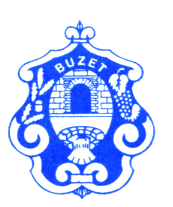 GRAD BUZETGRADSKO VIJEĆE GRADA BUZETA Točka 3.Razmatranje prijedloga i donošenje Odluke o izmjenama i dopunama Prostornog plana uređenja Grada BuzetaIzvjestitelj: Elvis Šterpin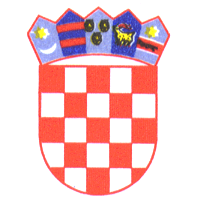 REPUBLIKA HRVATSKAISTARSKA ŽUPANIJA       GRAD BUZETGRADONAČELNIKKLASA: 350-01/18-01/3URBROJ: 2106/01-03/1-18-2Buzet, 18.01.2018.                                                                                 			GRADSKO VIJEĆE		GRADA BUZETAPREDMET:   Dostava prijedloga Odluke o izmjenama i dopunama 		Prostornog plana uređenja Grada Buzeta Sukladno odredbama članka 33. Statuta Grada Buzeta („Službene novine Grada Buzeta“, broj 7/17. – pročišćeni tekst) prihvaća se prijedlog Odluke o izmjenama i dopunama Prostornog plana uređenja Grada Buzeta. Predmetna Odluka  dostavlja se na razmatranje i donošenje Gradskom vijeću Grada Buzeta te će ista zajedno s popratnim materijalima biti objavljena na linku:  http://grad.buzet.hr/ppubuzet/.Za obrazloženje Odluke o izmjenama i dopunama Prostornog plana uređenja Grada Buzeta, zadužuje se Elvis Šterpin, pročelnik Upravnog odjela za gospodarenje prostorom Grada Buzeta.S poštovanjem,GRADONAČELNIK   Siniša Žulić, v.r.REPUBLIKA HRVATSKAISTARSKA ŽUPANIJA       GRAD BUZET        Upravni odjelza gospodarenje prostoromKLASA: 350-01/18-01/3URBROJ: 2106/01-04/1-18-1Buzet, 17. siječanj 2018.                                                                                 	GRADONAČELNIKU   								-ovdje                                                                                   PREDMET:   Dostava prijedloga Odluke o izmjenama i dopunama 		Prostornog plana uređenja Grada Buzeta 		(Službene novine Grada Buzeta 2/05 i 2/13) Poštovani,u privitku dostavljamo prijedlog Odluke o izmjenama i dopunama Prostornog plana uređenja Grada Buzeta te molimo da istu razmotrite i uputite na razmatranje i donošenje Gradskom vijeću Grada Buzeta.U privitku uz Odluku dostavljamo elaborat Konačnog prijedloga izmjena i dopuna prostornog plana uređenja Grada Buzeta koji sadrži tekstualni dio – provedbene odredbe i grafički dio (ukupno 22 kartografska prikaza), te Obrazloženje uz Konačni prijedlog plana u kojem su sadržani svi relevantni podaci o provedenoj osnovnoj i tri ponovljene javne rasprave te izvješća s istih. Na konačni prijedlog plana ishođena je, sukladno članku 56. i 57. Zakona o zaštiti i očuvanju kulturnih dobara, prethodna suglasnost nadležnog Konzervatorskog odjela u Puli pri Ministarstvu kulture i, sukladno članku 107. Zakona o prostornom uređenju (NN 153/13 i 65/17), mišljenje Zavoda za prostorno uređenje istarske županije koje dostavljamo u privitku u smislu usklađenosti Konačnog prijedloga plana s prostornim planom više razine.U prethodnom razdoblju sukladno članku 106. Zakona o prostornom uređenju (NN 153/13 i 65/17) poslane su pisane obavijesti sudionicima javne rasprave s očitovanjem o razlozima neprihvaćanja ili djelomičnog prihvaćanja njihovih primjedbi u javnim raspravama o Prijedlogu plana. Također, napominjemo da će se materijali vezani uz predmetnu točku nalaziti na stranici: http://grad.buzet.hr/ppubuzet/ 		                   PROČELNIK							             Elvis Šterpin, dipl.ing.Prilozi:Prijedlog Odluke o izmjenama i dopunama Odluke o donošenju izmjena i dopuna Prostornog plana uređenja Grada Buzeta Odluka o donošenju Prostornog plana uređenja Grada Buzeta (Službene novine Grada Buzeta 2/05) i Odluka o donošenju ciljanih izmjena i dopuna Prostornog plana uređenja Grada Buzeta (Službene novine Grada Buzeta 2/13)Na temelju članka 19. Statuta Grada Buzeta (Službene novine Grada Buzeta 3/13, 6/17 i 7/17 – pročišćeni tekst) i članka 109. stavka 4. Zakona o prostornom uređenju (NN 153/13 i 65/17), a u svezi s člankom 59. Prijelaznih i završnih odredbi Zakona o izmjenama i dopunama Zakona o prostornom uređenju (NN 65/17), po prethodno donesenoj Odluci o izradi Izmjena i dopuna prostornog plana uređenja Grada Buzeta (Službene novine Grada Buzeta 3/14), zaključku gradonačelnika Grada Buzeta o utvrđivanju Konačnog prijedloga Plana Klasa: 350-01/17-01/111, Ur.broj: 2106/01-03/01-18-11 od 2. siječnja 2018. i po prethodno pribavljenom mišljenju Zavoda za prostorno uređenje Istarske županije sukladno članku 107. Zakona o prostornom uređenju (NN 153/13 i 65/17) Klasa: 350-02/14-04/07, Ur.broj: 2163/1-20-01/9-18-20 od 16. siječnja 2018.,  Gradsko vijeće Grada Buzeta na sjednici održanoj __. siječnja 2018. donosiODLUKU	o donošenju izmjena i dopuna Prostornog plana uređenja Grada Buzeta(Službene novine Grada Buzeta 2/05 i 2/13) I. TEMELJNE ODREDBE	Članak (1)  Donose se Izmjene i dopune Prostornog plana uređenja Grada Buzeta (Službene novine Grada Buzeta 2/05 i 2/13) (u daljnjem tekstu: Plan) koje je izradio stručni izrađivač Plana tvrtka GEOPROJEKT d.d. Opatija, Nova cesta 224/2, Opatija(2)  Granica obuhvata Plana je istovjetna granici obuhvata iz Prostornog plana uređenja Grada Buzeta (Službene novine Grada Buzeta 2/05 i 2/13) i prikazana je na svim kartografskim prikazima ovog Plana.(3)  Sastavni dio ove Odluke je Elaborat Plana (KNJIGA 1) koja sadrži:	I.	TEKSTUALNI DIO PLANA – ODREDBE ZA PROVOĐENJE		II.	GRAFIČKI DIO PLANA (22 kartografska prikaza)I.	Odredbe za provođenje sadrže slijedeća poglavlja:1.	Uvjeti za određivanje namjena površina na području Grada Buzeta	1.1. Građevinsko područje naselja	1.2. Izdvojeno građevinsko područje izvan naselja	1.3. Površine izvan građevinskog područja2.	Uvjeti za uređenje prostora	2.1. Građevine od važnosti za državu i županiju	2.2. Građevinska područja naselja		2.2.1.	Lokacijski uvjeti		2.2.2.	Uvjeti za gradnju, odnosno uređenje površina javne namjene unutar 			građevinskog područja naselja	2.3. Izgrađene strukture van naselja		2.3.1.	Građevine u izdvojenim građevinskim područjima izvan naselja		2.3.2.	Građevine izvan građevinskog područja3.	Uvjeti smještaja gospodarskih djelatnosti4.	Uvjeti smještaja društvenih djelatnosti5.	Uvjeti utvrđivanja koridora ili trasa i površina prometnih i drugih infrastrukturnih sustava	5.1. Prometni infrastrukturni sustav		5.1.1.	Cestovni promet		5.1.2.	Željeznički promet	5.2. Elektronički komunikacijski sustav	5.3. Energetski sustav		5.3.1.	Elektroenergetski sustav		5.3.2.	Plinski sustav	5.4. Vodnogospodarski sustav		5.4.1.	Vodoopskrba		5.4.2.	Odvodnja		5.4.3.	Ostale vodne građevine6.	Mjere zaštite krajobraznih i prirodnih vrijednosti i kulturno-povijesnih cjelina	6.1. Mjere zaštite prirodnih vrijednosti		6.1.1.	Zaštićena područja		6.1.2.	Zaštita vrsta i bioraznolikosti	6.2. Mjere zaštite krajobraznih vrijednosti	6.3. Mjere zaštite kulturnih dobara7.	Postupanje s otpadom8.	Mjere sprječavanja nepovoljna utjecaja na okoliš	8.1. Zaštita tla	8.2. Zaštita šumskog područja	8.3. Zaštita zraka	8.4. Zaštita voda	8.5. Zaštita od buke	8.6. Zaštita od svjetlosnog onečišćenja9.	Mjere provedbe plana	9.1. Obveza izrade prostornih planova	9.2. Područja primjene uvjeta provedbe zahvata u prostoru s detaljnošću propisanom za 		urbanistički plan uređenja		9.2.1.	Namjena građevina		9.2.2.	Veličina građevine		9.2.3.	Uvjeti za oblikovanje građevine		9.2.4.	Oblik i veličina građevne čestice		9.2.5.	Smještaj građevine na građevnoj čestici		9.2.6.	Uvjeti za uređenje građevne čestice		9.2.7.	Način i uvjeti priključenja građevne čestice, odnosno građevine na prometnu 		površinu i drugu infrastrukturu		9.2.8.	Mjere sprečavanja nepovoljnog utjecaja na okoliš i prirodu		9.2.9.	Ostali uvjeti		9.2.10.	Uvjeti za gradnju, odnosno uređenje površina javne namjene unutar 				građevinskog područja naselja9.3. Primjena posebnih razvojnih i drugih mjera		9.3.1.	Mjere za zaštitu od požara te prirodnih i drugih nesrećaII. 	Grafički dio Plana sadrži slijedeće kartografske prikaze:1. Korištenje i namjena površinaKartografski prikaz	 1.	KORIŠTENJE I NAMJENA POVRŠINA 							MJ 1:25 0002.Infrastrukturni sustaviKartografski prikaz	 2.1. ENERGETSKI SUSTAV I ELEKTRONIČKA KOMUNIKACIJSKA 				INFRASTRUKTURA 							MJ 1:25 000Kartografski prikaz	 2.2. VODNOGOSPODARSKI SUSTAV 							MJ 1:25 0003.Uvjeti korištenja i zaštite prostoraKartografski prikaz	 3.1. POSEBNI UVJETI KORIŠTENJA 							MJ 1:25 000Kartografski prikaz	 3.2. PODRUČJA POSEBNIH OGRANIČENJA U PROSTORU 				MJ 1:25 000Kartografski prikaz	 3.3. PODRUČJA PRIMJENE POSEBNIH MJERA UREĐENJA I ZAŠTITE 				MJ 1:25 0004. Građevinska područjaKartografski prikaz 	4.1. GRAĐEVINSKO PODRUČJE BUZET, JURIČIĆI (dio), KAJINI, 				KRBAVČIĆI, MALA HUBA, PERCI, POČEKAJI, SVETI MARTIN, SVETI 			IVAN, ŠTRPED				MJ 1:5 000Kartografski prikaz 	4.2. GRAĐEVINSKO PODRUČJE NASELJA GORNJA NUGLA, STRANA				MJ 1:5 000Kartografski prikaz 	4.3. GRAĐEVINSKO PODRUČJE NASELJA JURIČIĆI (dio), MARINCI, 			PENGARI, PENIČIĆI, PODKUK, PODREBAR (dio), SVETI DONAT				MJ 1:5 000Kartografski prikaz 	4.4. GRAĐEVINSKO PODRUČJE NASELJA KOMPANJ, KRKUŽ, RIM, 			ROČ, STANICA ROČ				MJ 1:5 000Kartografski prikaz 	4.5. GRAĐEVINSKO PODRUČJE NASELJA FORČIĆI, KOMPANJ (dio), 			ROČKO POLJE				MJ 1:5 000Kartografski prikaz 	4.6. GRAĐEVINSKO PODRUČJE BLATNA VAS, CUNJ, ČIRITEŽ, 				FORČIĆI (dio), PODKUK (dio), SELCA, SUŠIĆI							MJ 1:5 000Kartografski prikaz 	4.7. GRAĐEVINSKO PODRUČJE NASELJA	BRNOBIĆI, ERKOVČIĆI, 			HUM, KRAS							MJ 1:5 000Kartografski prikaz 	4.8. GRAĐEVINSKO PODRUČJE NASELJA DURIČIĆI						MJ 1:5 000Kartografski prikaz 	4.9. GRAĐEVINSKO PODRUČJE NASELJA BENČIĆI, KOTLI, 				KRUŠVARI								MJ 1:5 000Kartografski prikaz 	4.10. GRAĐEVINSKO PODRUČJE NASELJA KLARIĆI, MARTINCI, 			PRODANI, SOVINJSKO POLJE (dio)							MJ 1:5 000Kartografski prikaz 	4.11. GRAĐEVINSKO PODRUČJE NASELJA JURADI, KOSORIGA, 			MEDVEJA, RAČICE, RAČIĆKI BRIJEG, RIMNJAK							MJ 1:5 000Kartografski prikaz 	4.12. GRAĐEVINSKO PODRUČJE NASELJA BARUŠIĆI, 					MARČENEGLA, NEGNAR, PALADINI, SENJ, VRH							MJ 1:5 000Kartografski prikaz 	4.13. GRAĐEVINSKO PODRUČJE NASELJA BARTOLIĆI, KRTI, 				SOVINJSKA BRDA								MJ 1:5 000Kartografski prikaz 	4.14. GRAĐEVINSKO PODRUČJE NASELJA PODREBAR (dio), 				PRAČANA, SIROTIĆI, SOVINJAK, SOVINJSKO POLJE, ŽONTI (dio) 				MJ 1:5 000Kartografski prikaz 	4.15. GRAĐEVINSKO PODRUČJE NASELJA MALI MLUN, ŠKULJARI, 			VELI MLUN, ŽONTI (dio)							MJ 1:5 000Kartografski prikaz 	4.16. GRAĐEVINSKO PODRUČJE NASELJA BAREDINE, ČRNICA, 			SALEŽ, SELJACI, UGRINI								MJ 1:5 000(4)	Kartografski prikazi iz Prostornog plana uređenja Grada Buzeta (Službene novine Grada Buzeta 2/05 i 2/13) u cijelosti se zamjenjuju kartografskim prikazima iz članka 1. stavka (3) podstavka II. ove Odluke.(5)	Tekst poglavlja II. Odredbe za provođenje iz Prostornog plana uređenja Grada Buzeta (Službene novine Grada Buzeta 2/05 i 2/13) odnosno odredbe od članka 3. do članka 211. u potpunosti se zamjenjuje novim poglavljem II. ODREDBE ZA PROVOĐENJE iz ove Odluke odnosno odredbama od članka 2. do članka 118. ove Odluke.	II. ODREDBE ZA PROVOĐENJEUvjeti za određivanje namjena površina na području Grada Buzeta Članak Površina područja Grada Buzeta se ovim Planom dijeli na:građevinsko područje, koje se dijeli na sljedeće namjene površina:građevinsko područje naselja s izdvojenim dijelovima građevinskog područja naseljaizdvojena građevinska područja izvan naselja, i to:gospodarske namjene:proizvodne (I1, I2, I3, I4)poslovne (K, K1, K3)ugostiteljsko-turističke (TRP, TP)sportsko-rekreacijske namjene (R2, R5, R6 i R8)javne – društvene namjene (D6)infrastrukturne namjene (IS)groblja (G)površine izvan građevinskog područja, koje se dijele na sljedeće namjene:površine za iskorištavanje mineralnih sirovina (E3)poljoprivredne površine (P1, P2)šumske površine (Š1, Š2, Š3) vodne površine (V)rekreacijske površine (R)Članak Osnovno razgraničenje površina te njihova namjena, utvrđeno je na kartografskom prikazu 1. "Korištenje i namjena površina" u mjerilu 1:25000. Detaljno razgraničenje građevinskih područja je utvrđeno na kartografskim prikazima 4.1.-4.16. "Građevinska područja naselja" u mjerilu 1:5000.Osnovno razgraničenje površina iz stavka (1) ovog članka se može detaljnije razgraničiti lokacijskom ili građevinskom dozvolom za zahvat u prostoru, u skladu s ostalim uvjetima Plana.Detaljno razgraničenje iz stavka (2) ovog Plana se pri provedbi Plana ne može mijenjati. Razgraničenje se utvrđuje u odnosu na katastarske čestice. Položaj razgraničenja se pri primjeni Plana utvrđuje geodetskim projektom u skladu s katastarskim i zemljišnoknjižnim podacima, koncesijama izdanima prije donošenja ovog Plana te stvarnim stanjem.(5) Uz navedeno u prethodnom stavku ovog članka, pri detaljnom razgraničenju izdvojenog građevinskog područja izvan naselja, njegova površina ne može biti veća od one određene u tablici u članku 5.Građevinsko područje naseljaČlanak Građevinsko područje naselja te izdvojeni dio građevinskog područja naselja namijenjeni su smještaju naselja.Sve odredbe ovog Plana koje se odnose na građevinsko područje naselja i zahvate unutar njega, odnose se i na izdvojeni dio građevinskog područja naselja te zahvate unutar njega.Građevinsko područje naselja se na kartografskim prikazma iz članka 3. ovog Plana, dijeli na:izgrađeni dio građevinskog područja naseljaneizgrađeni i uređeni dio građevinskog područja naseljaneizgrađeni i neuređeni dio građevinskog područja naselja.U sklopu građevinskog područja naselja se na kartografskim prikazima iz članka 3. stavka (2) ovog Plana, određuju dijelovi:proizvodne namjene: zanatske (I2) te poljoprivredne (I4)poslovne namjene (K)ugostiteljsko-turističke namjene - turistička zona – vrsta kamp (TZ)sportsko-rekreacijske namjene (R).Iznimno, u dijelovima građevinskih područja naselja koji su planirani kao zone proizvodne namjene zanatske (I2) te poljoprivredne (I4) iz stavka (4) točke 2. ovog članka dozvoljava se obradu, preradu, oporabu i privremeno skladištenje za proizvodni otpad, posebne kategorije otpada, nusproizvode (osim onih životinjskog podrijetla koji nisu za prehranu ljudi) i određeni otpad za kojeg je propisom Europske unije uređen način gospodarenja u skladu s pozitivnom praksom Europske unije u građevinama i postrojenjima koja ispunjavaju sve zakonom propisane uvjete na lokaciji gdje je otpad nastao i to samo za vlastiti otpad, osim opasnog otpada.U dijelovima građevinskih područja naselja koji su planirani kao zone proizvodne namjene zanatske (I2) te poljoprivredne (I4) iz stavka 4) točke 2. ovog članka zabranjuje se izgradnja građevina za gospodarenje otpadom od lokalnog značaja, te građevina i postrojenja za proizvodnju bioplina i komposta (kompostane i bioplinare) koje upotrebljavaju stajski gnoj i nusproizvode životinjskog podrijetla koji nisu za prehranu ljudi.Izdvojeno građevinsko područje izvan naselja Članak Izdvojena građevinska područja izvan naselja planirana ovim planom su:Proizvodna namjenaČlanak Najveća dozvoljena površina izdvojenog građevinskog područja izvan naselja proizvodne namjene određena je u tablici u članku 5.Članak Izdvojena građevinska područja izvan naselja gospodarske - proizvodne namjene:pretežno industrijske (I1) i pretežno zanatske (I2), namijenjena su smještaju prerađivačkih, poljoprivrednih, opskrbnih, servisnih, komunalnih, građevinskih, prometnih, prijevoznih odnosno skladišnih djelatnosti, osim djelatnosti gospodarenja otpadom.energetske (I3), namijenjena su smještaju proizvodnih postrojenja za proizvodnju energije iz sunčeve energijepoljoprivredne (I4), namijenjena su smještaju djelatnosti vezanih uz biljnu i stočarsku proizvodnju te skupljanje šumskih plodova i proizvoda, proizvodnju prehrambenih proizvoda i pića te proizvodnju drugih proizvoda nastalih preradom poljoprivrednih proizvoda (isključuju se djelatnosti klaonica)Iznimno, u izdvojenim građevinskim područjima izvan naselja iz stavaka 1), 2), 3) i 4) članka 5. dozvoljava se obradu, preradu, oporabu i privremeno skladištenje za proizvodni otpad, posebne kategorije otpada, nusproizvode (osim onih životinjskog podrijetla koji nisu za prehranu ljudi) i određeni otpad za kojeg je propisom Europske unije uređen način gospodarenja u skladu s pozitivnom praksom Europske unije u građevinama i postrojenjima koja ispunjavaju sve zakonom propisane uvjete na lokaciji gdje je otpad nastao i to samo za vlastiti otpad, osim opasnog otpada.Iznimno, u zoni Most (I2), na površini k.č. 2452/1 k.o. Stari Grad, omogućava se skladištenje i priprema prije oporabe i zbrinjavanja, odnosno razvrstavanje i mehanička obrada, jedino papira i kartona. U izdvojenim građevinskim područjima izvan naselja iz stavka 1), 2), 3) i 4) članka 5. zabranjuje se  izgradnja građevina za gospodarenje otpadom od lokalnog značaja, te građevina i postrojenja za proizvodnju bioplina i komposta (kompostane i  bioplinare) koje upotrebljavaju stajski gnoj i nusproizvode životinjskog podrijetla koji nisu za prehranu ljudi.Poslovna namjenaČlanak Najveća dozvoljena površina izdvojenog građevinskog područja izvan naselja poslovne namjene određuje se u tablici u članku 5.(2) Izdvojena građevinska područja izvan naselja gospodarske - poslovne namjene:opće poslovne (K), namijenjena su smještaju poslovnih i/ili komunalnih djelatnosti (uključivo djelatnosti održavanja cesta) osim: djelatnosti gospodarenja otpadom, prerađivačkih djelatnosti industrijskog karaktera, djelatnosti pružanja usluga smještaja te onih djelatnosti za koje je potrebna okolišna dozvola.2.	uslužne (K1), namijenjeno je smještaju zvjezdarnice 3.	komunalno servisne (K3), namijenjena su smještaju djelatnosti gospodarenja otpadom. U zoni gospodarske – poslovne namjene komunalno servisne (K3) Griža zabranjuje se  gradnja građevina i postrojenja za proizvodnju bioplina i komposta (kompostane i bioplinare) koje upotrebljavaju stajski gnoj i nusproizvode životinjskog podrijetla koji nisu za prehranu ljudi. U planiranoj kompostani u zoni Griža može se biološki obrađivat samo biootpad nastao na području Grada Buzeta i Općine Lanišće.Ugostiteljsko-turistička namjenaČlanak 9.(1)  Izdvojena građevinska područja izvan naselja turističke namjene planirana ovim planom (s utvrđenim maksimalnim kapacitetima i gustoćama) su:Članak 10.Najveća dozvoljena površina izdvojenog građevinskog područja izvan naselja ugostiteljsko-turističke namjene određena je u tablici u članku 5.Sportsko-rekreacijska namjenaČlanak 11.Najveća dozvoljena površina izdvojenog građevinskog područja izvan naselja sportsko-rekreacijske namjene određena je u tablici u članku 5.Članak 12.U izdvojenom građevinskom području izvan naselja sportsko-rekreacijske namjene (R8) Raspadalica može se planirati (u manjem dijelu površine tog građevinskog područja) ugostiteljsko-turistički objekt vrste kamp odmorište, utvrđene Pravilnikom o razvrstavanju i kategorizaciji ugostiteljskih objekata iz skupine Kampovi (NN 54/16) s utvrđenim kapacitetom maksimalno 21 posteljom u kamp odmorištu.Infrastrukturna namjenaČlanak 13.Najveća dozvoljena površina izdvojenog građevinskog područja izvan naselja infrastrukturne namjene određena je u tablici u članku 5.Članak 14.Izdvojena građevinska područja izvan naselja infrastrukturne namjene (IS) namijenjena su smještaju građevina i objekata infrastrukturnih sustava.Javna i društvena namjenaČlanak 15.Najveća dozvoljena površina izdvojenog građevinskog područja izvan naselja javne i društvene namjene Pod Roč (D6) određena je u tablici u članku 5.Članak 16.Izdvojeno građevinsko područje izvan naselja javne i društvene namjene namijenjeno je smještaju muzeja s pratećim sadržajima i djelatnostima, a ne može sadržavati stanovanje.GrobljaČlanak 17.Izdvojena građevinska područja izvan naselja - groblja, namijenjena su gradnji i korištenju groblja, u skladu s posebnim propisima o grobljima.Najveća dozvoljena površina izdvojenog građevinskog područja izvan naselja namjene groblja, određena je u tablici u članku 5.Površine izvan građevinskog područjaČlanak 18.Površine za iskorištavanje mineralnih sirovina Kuk - Čiritež (E31) i Sveti Ivan - Praščari (E32), namijenjene su eksploataciji mineralnih sirovina na utvrđenim eksploatacijskim poljima te rudarskim objektima i postrojenjima sukladno propisima o rudarstvu.Članak 19.Planom su razgraničene poljoprivredne površine osobito vrijednog obradivog poljoprivrednog tla (P1) i  vrijednog obradivog poljoprivrednog tla (P2).Poljoprivredne površine obuhvaćaju poljoprivredno zemljište, koje se održava i koristi za poljoprivrednu proizvodnju, u skladu s posebnim propisima o poljoprivrednom zemljištu. Na tim površinama je ovim Planom dozvoljena gradnja: infrastrukturnih građevina, prema uvjetima određenima ovim Planomgrađevina namjenjenih poljoprivrednoj proizvodnji, u skladu s uvjetima za zahvate izvan građevinskog područja, određenima ovim Planomrekreacijska površina (za pustolovni park) u skladu s uvjetima za zahvate izvan građevinskog područja, određenima ovim Planom.Članak 20.Planom su razgraničene šumske površine gospodarskih šuma (Š1), zaštitnih šuma (Š2) i šuma posebne namjene (Š3).Šumske površine obuhvaćaju šume i šumsko zemljište, kojima se gospodari u skladu s posebnim propisima o šumama. Na tim površinama je ovim Planom dozvoljena gradnja:infrastrukturnih građevina, prema uvjetima određenima ovim Planomgrađevina namijenjenih gospodarenju u šumarstvu i lovstvu, u skladu s uvjetima za zahvate izvan građevinskog područja, određenima ovim Planom3.	rekreacijska površina (za pustolovni park), u skladu s uvjetima za zahvate izvan građevinskog područja, određene ovim Planom, unutar obuhvata ucrtanog na kartografskom prikazu 1.1. Korištenje i namjena površina.Članak 21.Vodne površine (V) su vodotoci I. i II. reda te postojeće i planirane akumulacije i retencije. Vodne površine se koriste u skladu s posebnim propisima o vodama.Regulacijske i zaštitne vodne građevine potrebne za uređenje vodnih površina se grade u skladu s čl. 83. ovog Plana.(4) Regulacijske i zaštitne vodne građevine, osim akumulacija i retencija, mogu se smještati i na površinama drugih namjena.Uvjeti za uređenje prostora Članak 22.Uvjeti za uređenje prostora se odvojeno određuju za zahvate:unutar građevinskog područja naseljaunutar izdvojenih građevinskih područja izvan naseljaizvan građevinskog područja.Zahvati unutar izgrađenog dijela građevinskog područja te neizgrađenog i uređenog dijela građevinskog područja se provode u skladu s:poglavljem 2.2. Građevinsko područje naselja ovog Plana za građevine u građevinskom području naseljapoglavljem 2.3.1. Građevine u izdvojenim građevinskim područjima izvan naselja ovog Plana za građevine u izdvojenim građevinskim područjima izvan naseljaZahvati unutar neizgrađenog i neuređenog dijela građevinskog područja se provode u skladu s poglavljem 9.1. Obveza izrade prostornih planova ili 9.2. Područja primjene uvjeta provedbe zahvata u prostoru s detaljnošću propisanom za urbanistički plan uređenja ovog Plana.Zahvati izvan građevinskog područja se provode u skladu s poglavljem 2.3.2. Građevine izvan građevinskog područja ovog Plana.Članak 23.Pojedini pojmovi korišteni pri određivanju uvjeta za uređenje prostora i smještaj djelatnosti imaju sljedeće značenje:interpolacija je gradnja na neizgrađenoj građevnoj čestici koja se nalazi u kontinuirano izgrađenom nizu ugrađenih, poluugrađenih ili samostojećih građevinavisina građevine se mjeri od konačno zaravnatog i uređenog terena uz pročelje građevine na njegovom najnižem dijelu, do gornjeg ruba stropne konstrukcije zadnjeg kata, odnosno do vrha nadozida potkrovlja, čija visina ne može biti viša od 1,2 mnadzemne etaže su: suteren, prizemlje, kat i potkrovljepodzemna etaža je podrumpodrum je dio građevine koji je ukopan više od 50% svoga volumena u konačno uređeni zaravnati teren i nijednim svojim pročeljem nije pretežno izvan terenasuteren je dio građevine čiji je prostor ukopan više od 50% svoga volumena u konačno uređeni i zaravnati teren uz pročelje građevine, a najmanje je jednim svojim pročeljem pretežno izvan terenaprizemlje je dio građevine čiji se prostor nalazi na najviše 1,5 m iznad konačno uređenog i zaravnatog terena mjereno na najnižoj točki uz pročelje građevine, ili čiji se prostor nalazi neposredno iznad podruma, odnosno suterenakat je dio građevine čiji se prostor nalazi između dva stropa, a iznad prizemljapotkrovlje je dio građevine čiji se prostor nalazi iznad zadnjeg kata i neposredno ispod kosog ili zaobljenog krova; nadozid potkrovlja ne može biti viši od 1,2 m, a zabatni zidovi i krovne kućice se ne smatraju nadozidima.Građevine od važnosti za državu i županiju Članak 24.Građevine državnog, odnosno županijskog značaja se grade u skladu s prostornim planovima viših razina.Iznimno od navedenog, građevine iz stavka (1) ovog članka se grade u skladu s ovim Planom, ako im prostorni plan više razine ili posebni propis ne određuje uvjete provedbe zahvata, a ovaj Plan ih određuje.Građevine i površine državnog značaja na području Grada Buzeta su:prometne i komunikacijske građevine i površine: državne ceste D44 čvorište Nova Vas (A9) - Ponte Portone - Buzet - čvorište Lupoglav (A8) (postojeća, djelomična obnova postojeće) i D201 granični prijelaz Požane - Buzet (D44) (postojeća, rekonstrukcija postojeće) planirana zapadna obilaznica Buzetaprometni koridor u istraživanju: D44 - Buzet (sjeverna obilaznica) - granični prijelaz Požaneželjeznička pruga R101 (državna granica - Buzet - Pula) za regionalni promet, s pripadajućom željezničkom infrastrukturomželjeznički kolodvori: Roč (postojeći) i Buzet (postojeći)željeznička stajališta: Hum u Istri (postojeće), Ročko Polje (postojeće) i Nugla (postojeće)vodne građevine:regulacijske i zaštitne građevine na vodama I. reda: rijeci Mirni, odteretnom kanalu Butoniga, akumulaciji Butonigibrana i akumulacija Butonigaza vodoopskrbu kapaciteta zahvata 500 l/s i više - vodne građevine vodoopskrbnog sustava Butoniga (akumulacija Butoniga, vodozahvat Butoniga, uređaji za kondicioniranje vode Butoniga, vodospreme, crpne stanice, vodoopskrbni cjevovodi)energetske građevine:dalekovod 2x400 kV Plomin-Melinagrađevine i površine elektroničkih komunikacija:pristupne centrale (postojeće) kao pripadajuće građevine međunarodnim i magistralnim svjetlovodnim kabelimaelektronička komunikacijska infrastruktura i povezana oprema u pokretnim komunikacijskim mrežamaposebne građevine i površine:stalni granični prijelaz za međunarodni promet putnika i roba u cestovnom prometu Požanestalni granični prijelaz za međunarodni promet putnika i roba u željezničkom prometu Buzetproizvodne građevine:ljevaonica „Cimos“ Buzet s pogonima u Buzetu i Roču.Građevine i površine županijskog značaja na području Grada Buzeta su:prometne i komunikacijske građevine i površine: županijske ceste Ž5010 Istarske Toplice - D44 (postojeća), Ž5011 Vodice - Brest - Buzet (postojeća) i Ž5013 Buzet - Cerovlje (postojeća) lokalne ceste L50023, L50024, L50025, L50026, L50027, L50028, L50029, L50030, L50031, L50032, L50034, L50036, L50037, L50038, L50054, L50055, L50064, L50065, L50066, L50067, L50068, L50069, L50080građevine elktroničkih komunikacija: elektronički komunikacijski vodovi s pripadajućim građevinama (postojeći spojni podzemni svjetlovodni kabeli i postojeće pristupne centrale kao pripadajuće građevine spojnim kabelima)elektroenergetske građevine s pripadajućim objektima, uređajima i instalacijama:transformatorske stanice: Buzet 110/20 kV (postojeća) i Butoniga 110/20 kV (postojeća)dalekovodi 110 kV: Pazin - Butoniga (postojeći), Butoniga - Buzet (postojeći), Buje - Buzet (postojeći), Buzet - EVP Jurdani - Pehlin (2x110 kV - planirani) i Plomin - Lupoglav - Buzet (planirani)dalekovodi 35 kV s transformatorskim stanicama na tim dalekovodimagrađevine plinovodne infrastrukture s pripadajućim objektima, uređajima i instalacijama: plinovod radnog tlaka 24-50 bara Livade - Buzet (planirani), MRS Buzet (planirana) i plinara za ukapljeni naftni plin u Gradu Buzetu (planirana)građevine za postupanje s otpadom:pretovarna stanica, reciklažno dvorište, kompostana i sortirnica Griža (Buzet)reciklažno dvorište za građevni otpad i odlagalište inertnog (građevnog) otpada (planirano uz sanirano odlagalište komunalnog otpada u Buzetu)postojeće odlagalište komunalnog otpada Griža (do puštanja u rad ŽCGO Kaštjun).vodne građevine:regulacijske i zaštitne građevine na vodama, osim regulacijskih i zaštitnih vodnih građevina državnog značaja: retencija Račice (planirano), retencija Draga (Čiritež) (planirano), retencija Benčići (planirano) i retencija Abrami (planirano)brane s akumulacijom ili retencijskim prostorom s pripadajućim građevinama izvan granica građevinskog područja, osim građevina državnog značaja: brana s retencijom Abrami (planirana), brana s retencijom Račice (planirana), brana s retencijom Draga (Čiritež) (planirana), brana s retencijom Benčići (planirana)vodne građevine za melioracijsku odvodnju površine manje od 10000 ha: melioracijska građevina II. reda Lijevi sabirni kanal polja gornja Mirna i Desni obuhvatno-sabirni kanal gornja Mirnavodne građevine za vodoopskrbu kapaciteta zahvata manjeg od 500 l/s: vodne građevine vodoopskrbnih sustava Istre, osim vodnih građevina državnog značajagrađevine za korištenje voda - vodozahvati/vodocrpilišta od 100 do 500 l/s: vodozahvat Sv. Ivan (postojeći) i vodozahvat Bulaž (postojeći)vodne građevine za zaštitu voda, kapaciteta manjeg od 100.000 ekvivalentnih stanovnika koje osiguravaju odvodnju i pročišćavanje otpadnih voda za više od 2.000 ES: uređaj za pročišćavanje otpadnih voda Buzet sa sustavom odvodnje aglomeracije Buzet.izdvojena građevinska područja izvan naselja gospodarske (poslovne i/ili proizvodne) namjene veća od 4 ha:proizvodne namjene: Butoniga, Cimos 1, Genetski centar, Mala Huba 2, Mažinjica, Ročko Polje 1 i Sv. Ivanizdvojena građevinska područja izvan naselja ugostiteljsko-turističke namjene veća od 2 ha:Malincigrađevine društvenih djelatnosti:srednje škole: srednja škola Buzetgrađevina primarne zdravstvene zaštite: Istarski dom zdravlja Buzet s pripadajućim stacionarima i ljekarnama te disperziranim ambulantama u naseljimagrađevina zdravstvenih zavoda: ispostava Zavoda za hitnu medicinu Istarske županije Buzetgrađevina socijalne skrbi: Ustanova za starije i nemoćne osobe u Buzetu (postojeća)građevine sporta i rekreacije: letjelište zmajeva Raspadalica i izdvojeno građevinsko područje izvan naselja sportske namjene Mosteksploatacijska polja tehničko-građevnog kamena, uključivo i građevine za eksploataciju unutar eksploatacijskih polja: Kuk - Čiritež i Sv. Ivan - Praščari.Građevinska područja naselja Lokacijski uvjeti Vrsta radovaČlanak 25.Unutar građevinskog područja naselja je dozvoljena gradnja:stambenih građevinaposlovnih građevinaproizvodnih građevinaugostiteljsko-turističkih građevinadruštvenih građevinasportsko-rekreacijskih građevinapovršina javne namjeneinfrastrukture.Iznimno od navedenog u prethodnom stavku ovog članka, unutar građevinskog područja naselja:U dijelu planiranom kao zona proizvodne namjene, zanatske (I2), dozvoljena je samo gradnja proizvodnih građevina, infrastrukture te površina javne namjeneU dijelu planiranom kao zona proizvodne namjene, poljoprivredne (I4), dozvoljena je samo gradnja proizvodnih građevina poljoprivrednih djelatnosti, infrastrukture te površina javne namjeneU dijelu planiranom kao zona poslovne namjene (K), dozvoljena je samo gradnja poslovnih građevina (osim djelatnosti gospodarenja otpadom, prerađivačkih djelatnosti industrijskog karaktera, djelatnosti pružanja usluga smještaja te onih djelatnosti za koje je potrebna okolišna dozvola), infrastrukture te površina javne namjeneU dijelu planiranom kao zona ugostiteljsko-turističke namjene - turistička zona (TZ): vrste kamp (T3) dozvoljena je samo gradnja ugostiteljsko-turističkih građevina za smještaj ugostiteljskog objekta vrste kamp s pratećim sadržajima, infrastrukture te površina javne namjene, a sve sukladno Pravilniku o razvrstavanju i kategorizaciji ugostiteljskih objekata iz skupine kampovi (NN 54/2016). U dijelu planiranom kao zona sportsko-rekreacijske namjene (R), dozvoljena je samo gradnja sportsko-rekreacijskih građevina, infrastrukture te površina javne namjeneIznimno, u dijelovima građevinskih područja naselja planiranih kao zone proizvodne namjene zanatske (I2) te poljoprivredne (I4) iz stavka (4) točke 2. članka 4. dozvoljava se obradu, preradu, oporabu i njegovo privremeno skladištenje za proizvodni otpad, posebne kategorije otpada, nusproizvode (osim onih životinjskog podrijetla koji nisu za prehranu ljudi) i određeni otpad za kojeg je propisom Europske unije uređen način gospodarenja u skladu s pozitivnom praksom Europske unije u građevinama i postrojenjima koja ispunjavaju sve zakonom propisane uvjete na lokaciji gdje je otpad nastao i to samo za vlastiti otpad, osim opasnog otpada.U dijelovima građevinskih područja naselja  planiranih kao zone proizvodne namjene zanatske (I2) te poljoprivredne (I4) iz stavka 4) točke 2. članka 4. zabranjuje se izgradnja građevina za gospodarenje otpadom od lokalnog značaja i građevina i postrojenja za proizvodnju bioplina i komposta (kompostane i bioplinare) koje upotrebljavaju stajski gnoj i nusproizvode životinjskog podrijetla koji nisu za prehranu ljudi.Građevine iz točaka 1.-6. stavka (1) ovog članka se grade prema uvjetima poglavlja 2.2.1. Lokacijski uvjeti ovog Plana.Površine i građevine iz točke 7. stavka (1) ovog članka se grade prema uvjetima poglavlja 2.2.2. Uvjeti za gradnju, odnosno uređenje površina javne namjene ovog Plana.Građevine infrastrukture se grade prema uvjetima poglavlja 5. Uvjeti utvrđivanja koridora ili trasa i površina prometnih i drugih infrastrukturnih sustava ovog Plana.Za područje za koje je donesen urbanistički plan uređenja, zahvati u prostoru se provode u skladu s tim planom u dijelu u kojem isti nije u suprotnosti sa ovim planom i/ili prostornim planovima šireg područja ili više razine.Članak 26.Dozvoljen je svaki zahvat u prostoru koji je u skladu s ostalim lokacijskim uvjetima određenima ovim Planom.Ako postojeća građevina nije u skladu s ostalim lokacijskim uvjetima određenima ovim Planom, može se rekonstruirati samo unutar postojećih gabarita. Iznimno od navedenog, takve tradicionalne (građene tradicionalnim načinom gradnje: masivno kameno ziđe, drvo, i sl.) i povijesne građevine (nepokretna zaštićena i evidentirana kulturna dobra) u tradicionalnim naseljima (stare jezgre naselja) i povijesnim jezgrama (zaštićenim  kulturnim cjelinama) se mogu rekonstruirati i van postojećih gabarita, ako je to nužno za ostvarivanje temeljnih zahtjeva za građevinu, pri čemu se građevina ne smije povećavati više od nužnog opsega zahvata.Sve građevine osim stambenih se mogu graditi kao složene građevine.Namjena građevine Stambene građevineČlanak 27.Stambena građevina je građevina koja je u cijelosti ili pretežno namjenjena stanovanju. Manjim dijelom površine i manjim brojem funkcionalnih jedinica smije biti namijenjena gospodarskim djelatnostima i/ili društvenim djelatnostima. Navedene djelatnosti ne smiju ugrožavati stambenu namjenu niti štetno utjecati na okoliš. Na građevnoj čestici stambene građevine se smije graditi samo jedna stambena zgrada te s njom sljedeće pomoćne građevine:1.	jedna pomoćna zgrada za prateće sadržaje stambenoj namjeni (garaža, spremište i sl.), te građevina namijenjena uzgoju domaćih životinja (do 10 UG stoke) 2.	nadstrešnice i sjenice te ostale građevine za uređenje građevne čestice koje nisu zgrade.3.	podzemne infrastrukturne građevine i one građene u razini tla, kao što su bazeni (do 100 m2), cisterne, spremnici, sabirne jame i sl.Stambena zgrada smije sadržavati:najviše 1 samostalnu funkcionalnu cjelinu, ako se gradi kao jednoobiteljskanajviše 2 samostalne funkcionalne cjeline, ako se gradi kao obiteljskanajviše 4 samostalne funkcionalne cjeline, ako se gradi kao višeobiteljskaviše od 4, a ne više od 25 samostalnih funkcionalnih cjelina, ako se gradi kao višestambena.Samostalna funkcionalna cjelina kod obiteljskih, višeobiteljskih i višestambenih zgrada smije biti stambena, društvena (osim vjerske) ili gospodarska (poslovna – uslužna ili trgovačka; proizvodna – namijenjana prerađivačkim, servisnim i srodnim djelatnostima, u opsegu i na način koji ne ugrožava stambenu namjenu niti štetno utječe na okoliš u naselju; ugostiteljsko-turistička – vrste soba, apartman i studio apartman iz Pravilnika o razvrstavanju i kategorizaciji ugostiteljskih objekata iz skupine ostali ugostiteljski objekti za smještaj NN54/16, iz Pravilnika o razvrstavanju i kategorizaciji objekata u kojima se pružaju ugostiteljske usluge u domaćinstvu (NN 9/16, 54/16, 61/16 i 69/17), a kod obiteljskih i višeobiteljskih zgrada dozvoljava se i samostalna funkcionalna cjelina soba, apartman i studio apartman iz Pravilnika o razvrstavanju i kategorizaciji objekata u kojima se pružaju ugostiteljske usluge na obiteljskom poljoprivrednom gospodarstvu (NN 54/16 i 69/17).Pomoćne građevine iz stavka 2., točke 1. namijenjene uzgoju domaćih životinja ne mogu se graditi u zaštićenim kulturno-povijesnim cjelinama Buzet, Roč i Hum.Ostale građevineČlanak 28.Poslovna građevina je građevina koja je u cijelosti ili pretežno namijenjena uslužnim i/ili trgovačkim djelatnostima, u koje se ne ubrajaju djelatnosti pružanja smještaja.Proizvodna građevina je građevina koja je u cijelosti ili pretežno namijenjena prerađivačkim, servisnim i srodnim djelatnostima, u opsegu i na način koji ne ugrožava stambenu namjenu niti štetno utječe na okoliš u naselju. Iznimno od navedene namjene, proizvodna građevina koja se gradi unutar dijela građevinskog područja naselja proizvodne - poljoprivredne namjene (I4) je u cijelosti ili pretežno namijenjena biljnoj i/ili stočarskoj proizvodnji te proizvodnji prehrambenih proizvoda.U dijelovima građevinskih područja naselja planiranih kao zone proizvodne namjene zanatske (I2) te poljoprivredne (I4) iz stavka 4) točke 2. članka 4. ovih odredbi dozvoljava se obradu, preradu, oporabu i njegovo privremeno skladištenje za proizvodni otpad, posebne kategorije otpada, nusproizvode (osim onih životinjskog podrijetla koji nisu za prehranu ljudi)  i određeni otpad za kojeg je propisom Europske unije uređen način gospodarenja u skladu s pozitivnom praksom Europske unije u građevinama i postrojenjima koja ispunjavaju sve zakonom propisane uvjete na lokaciji gdje je otpad nastao i to samo za vlastiti otpad, osim opasnog otpada.U dijelovima građevinskih područja naselja  planiranih kao zone proizvodne namjene zanatske (I2) te poljoprivredne (I4) iz stavka 4) točke 2. članka 4. ovih odredbi zabranjuje se izgradnja građevina za gospodarenje otpadom od lokalnog značaja i građevina i postrojenja za proizvodnju bioplina i komposta (kompostane i bioplinare) koje upotrebljavaju stajski gnoj i nusproizvode životinjskog podrijetla koji nisu za prehranu ljudi.Ugostiteljsko-turistička građevina je građevina koja je u cijelosti ili pretežno namijenjena djelatnostima pružanja smještaja iz Pravilniku o razvrstavanju, kategorizaciji i posebnim standardima ugostiteljskih objekata iz skupine hoteli (NN 56/16), Pravilniku o razvrstavanju i kategorizaciji ugostiteljskih objekata iz skupine Kampovi (NN 54/16), Pravilnika o razvrstavanju i kategorizaciji ugostiteljskih objekata iz skupine ostali ugostiteljski objekti za smještaj (NN 54/16 i 69/17), Pravilnika o razvrstavanju i kategorizaciji objekata u kojima se pružaju ugostiteljske usluge u domaćinstvu (NN 9/16, 54/16, 61/16 i 69/17) i Pravilnika o razvrstavanju i kategorizaciji objekata u kojima se pružaju ugostiteljske usluge na obiteljskom poljoprivrednom gospodarstvu (NN 54/16 i 69/17).Društvena građevina je građevina koja je u cijelosti ili pretežno namijenjena društvenim djelatnostima. Sportsko-rekreacijska građevina je namijenjena sportskim, te zabavnim i rekreacijskim djelatnostima (sportska igrališta, osim golf-igrališta, sportske dvorane, sportski centri).Članak 29.Funkcionalna cjelina hotela smije imati najviše 50 postelja, a sve prema Pravilniku o razvrstavanju, kategorizaciji i posebnim standardima ugostiteljskih objekata iz skupine hoteli (NN 56/16).Unutar turističke zone (TZ) Stanica Roč moguća je gradnja najviše jedne funkcionalne i poslovne cjeline ugostiteljskog objekta iz skupine kampovi (vrsta T3 – kamp), i taj ugostiteljski objekt smije imati kapacitet za najviše 75  postelja i mora imati jedinstveno upravljanje zonom, a kamp se planira sukladno Pravilniku o razvrstavanju i kategorizaciji ugostiteljskih objekata iz skupine Kampovi (NN 54/16).Unutar ukupnog građevinskog područja naselja na području Plana, ukupni broj postelja u ugostiteljskim objektima iz skupine "hoteli" i ugostiteljskim objektima kampova iz skupine „kampovi“ ne smije iznositi više od 1168, (od čega u naselju Buzet 300),  a sve sukladno slijedećoj raspodjeli smještajnih kapaciteta na području Grada Buzeta:Unutar ukupnog građevinskog područja naselja na području Plana, mogu se graditi i objekti iz Pravilnika o razvrstavanju i kategorizaciji ugostiteljskih objekata iz skupine ostali ugostiteljski objekti za smještaj (NN 54/16 i 69/17),a ukupni broj postelja u njima se ne određuje.Unutar ukupnog građevinskog područja naselja na području Plana, mogu se graditi i objekti u kojima se pružaju ugostiteljske usluge u domaćinstvu iz Pravilnika o razvrstavanju i kategorizaciji objekata u kojima se pružaju ugostiteljske usluge u domaćinstvu (NN 9/16, 54/16, 61/16 i 69/17), a ukupni broj postelja u njima se ne određuje.Unutar ukupnog građevinskog područja naselja na području Plana, mogu se graditi i objekti u kojima se pružaju ugostiteljske usluge na obiteljskom poljoprivrednom gospodarstvu iz Pravilnika o razvrstavanju i kategorizaciji objekata u kojima se pružaju ugostiteljske usluge na obiteljskom poljoprivrednom gospodarstvu (NN 54/16 i 69/17), a ukupni broj postelja u njima se ne određuje.Oblik i veličina građevne česticeČlanak 30.Građevna čestica nove građevine ne može biti manja od 150 m², niti veća od 20000 m².(2) Iznimno od navedenog u stavku (1) ovog članka:1.  kod interpolacija smije građevna čestica imati najviše 2000 m², dok se najmanja veličina ne određuje, 2.  u dijelu građevinskog područja naselja ugostiteljsko-turističke namjene - turističke zone (TZ), građevna čestica građevine osnovne namjene jednaka je veličini zone ili je jednaka površini koja preostaje u zoni kada se iz zone izuzmu  površine potrebne za infrastrukturne građevine odnosno sustave i površine javne namjene. (3) Regulacijski pravac građevne čestice ne smije biti postavljen na udaljenost manju od 3,5 m od osi postojeće ili planirane ceste ili javnog puta.  (4) Iznimno regulacijski pravac građevne čestice može biti postavljen na manju udaljenost, ako smještaj postojeće građevine odnosno interpolacije smještene u skladu sa stavkom (4) članka 32. ovog Plana ne dozvoljava drugačije.(4) Javnim putem iz stavka (3) ovog članka se smatra i svaka katastarska čestica kojoj je način uporabe put i koja je javno dobro.Veličina građevineČlanak 31.Najveća dozvoljena izgrađenost građevne čestice stambene građevine (osim višestambenih) iznosi:za slobodnostojeću građevinu :za česticu površine do 300 m²: Kig = 0,5za česticu površine veće od 300 do 500 m²: zbroj 150 m²  i 30% površine građevne čestice iznad 300 m²za česticu površine veće od 500 do 800 m²:  zbroj 210 m² i 25% površine građevne čestice iznad 500 m²za česticu površine veće od 800 m²: zbroj 285 m² i 20% površine građevne čestice iznad 800 m²za poluugrađenu građevinu :za česticu površine do 240 m²: Kig = 0,55za česticu površine veće od 240 do 400 m²: zbroj 132 m² i 40% površine građevne čestice iznad 240 m²za česticu površine veće od 400 m²: zbroj 196 m² i 30% površine građevne čestice iznad 400 m²za ugrađenu građevinu:za česticu površine do 200 m²: Kig = 0,65 za česticu površine veće od 200 do 350 m²: zbroj 130 m² i 50% površine građevne čestice iznad 200 m²za česticu površine veće od 350 m²: zbroj 205 m² i 30% površine građevne čestice iznad 350 m²iznimno od navedenih vrijednosti, kod interpolacije ugrađene građevine na građevnoj čestici površine do 200m² maksimalni dozvoljeni Kig = 1,0Najmanja dozvoljena izgrađenost građevne čestice stambene građevine (osim višestambenih) iznosi:za slobodnostojeću građevinu:za česticu površine do 300 m²: 50 m²za česticu površine veće od 300 do 500 m²: zbroj 50 m²  i 10% površine građevne čestice iznad 300 m²za česticu površine veće od 500 do 800 m²:  zbroj 60 m² i 5% površine građevne čestice iznad 500 m²za česticu površine veće od 800 m²: zbroj 60 m² i 3% površine građevne čestice iznad 800 m²za poluugrađenu ili ugrađenu građevinu :za česticu površine do 240 m²: 50 m² za česticu površine veće od 240 do 500 m²: zbroj 50 m² i 10% površine građevne čestice iznad 240 m²za česticu površine veće od 500 m²: zbroj 60 m² i 5% površine građevne čestice iznad 500 m².Dozvoljena izgrađenost građevne čestice:.1. višestambene, poslovne, proizvodne, ugostiteljsko-turističke (izvan turističke zone TZ) ili društvene građevine iznosi: najmanje Kig = 0,1, ali ne manje od 60 m²najviše Kig = 0,65 iznimno od navedene vrijednosti, kod interpolacije ugrađene građevine na građevnoj čestici do 500 m², izgrađenost može iznositi do Kig = 0,92. ugostiteljsko-turističke građevine unutar dijela građevinskog područja naselja ugostiteljsko-turističke namjene - turističke zone (Tz) iznosi najviše Kig = 0,1 3. sportsko-rekreacijske građevine iznosi najviše Kig = 0,3Dozvoljena iskoristivost građevne čestice:višestambene, poslovne, proizvodne, ugostiteljsko-turističke (izvan turističke zone Tz) ili društvene građevine iznosi: najviše Kis = 0,8 za ugostiteljsko-turističke (izvan turističke zone Tz) ili društvene građevinenajviše Kis = 1,2 za ostale građevineugostiteljsko-turističke građevine unutar dijela građevinskog područja naselja ugostiteljsko-turističke namjene - turističke zone (Tz) iznosi najviše Kis = 0,3Dozvoljena visina:stambene građevine (osim višestambene), iznosi 10 m do vijenca, nad čime se smije izgraditi krovna konstrukcija u visini 3,2 m, mjereno od vijenca do sljemena krova2.	višestambene, poslovne, proizvodne, ugostiteljsko-turističke  ili društvene građevine, iznosi 10 m do vijenca3.	poslovne odnosno proizvodne građevine unutar dijela građevinskog područja naselja proizvodne namjene (I2, I4) odnosno poslovne namjene (K), iznimno od navedenog u točki 2. ovog stavka iznosi najviše 12 m, a urbanističkim planom uređenja se može odrediti visina do 20 m, odnosno i više ako za to postoje opravdani tehnički razlozi koji se odnose na tehnologiju proizvodnog procesa.4.	ugostiteljsko-turističke građevine unutar dijela građevinskog područja naselja ugostiteljsko-turističke namjene - turističke zone (TZ), iznimno od navedenog u točki 2. ovog stavka iznosi najviše 9 m 5.	sportsko-rekreacijske građevine iznosi 10 m do vijenca6.	pomoćne građevine na građevnoj čestici stambene namjene, iznosi ukupno najviše 3,5 m, osim 5,0 m za one namjenjene uzgoju domaćih životinja kapaciteta stočnih jedinica manjeg od 10 uvjetnih grla.(6) Dozvoljeni broj etaža:jednoobiteljske i obiteljske stambene građevine, iznosi 2 nadzemne te 1 ili više podzemnih, ali ukupni broj svih etaža ne može biti veći od 3 na bilo kojem presjeku kroz građevinuvišeobiteljske stambene građevine, iznosi 3 nadzemne te 1 ili više podzemnih, ali ukupni broj svih etaža ne može biti veći od 4 na bilo kojem presjeku kroz građevinuvišestambene, poslovne, proizvodne, ugostiteljsko-turističke ili društvene građevine, iznosi 5 nadzemnih, a broj podzemnih se ne ograničavaugostiteljsko-turističke građevine unutar dijela građevinskog područja naselja ugostiteljsko-turističke namjene - turističke zone (TZ), iznimno od navedenog u točki 3. ovog stavka iznosi 2 nadzemne, a broj podzemnih se ne ograničava sportsko-rekreacijske građevine, iznosi 2 nadzemne, a broj podzemnih se ne ograničavapomoćne građevine koja se gradi na čestici stambene namjene iznosi 1 nadzemnu i 1 podzemnu. (7) Postojeća građevina čija veličina nije u skladu s uvjetima propisanima u prethodnim stavcima ovog članka, smije pri rekonstrukciji zadržati dijelove koji nisu usklađeni, ali se oni ne smiju povećavati.Smještaj građevine na građevnoj česticiČlanak 32.Građevina se može graditi kao samostojeća, kao poluugrađena ili kao ugrađena.Samostojeća građevina je građevina koja ne dodiruje granice građevne čestice na kojoj se gradi, a smije dodirivati regulacijski pravac, gdje to dozvoljavaju drugi uvjeti smještaja građevine na građevnoj čestici, utvrđeni u članku 33. stavku (3).Poluugrađena građevina je samo jednom svojom stranom vezana uz susjednu postojeću ili planiranu građevinu na građevnoj čestici.Ugrađena građevina je dvjema stranama ili s više njih vezana uz susjedne postojeće ili planirane građevine na građevnoj čestici. Udaljenost građevine od granice građevne čestice, određena u članku 33. ovog Plana se ne primjenjuje na dijelove građevine koji je čine poluugrađenom odnosno ugrađenom.Članak 33.(1) Smještaj građevine na građevnoj čestici se određuje njenom najmanjom dozvoljenom udaljenošću od regulacijskog pravca te od ostalih granica građevne čestice, čime se definira gradivi dio građevne čestice.(2) Udaljenost građevine od regulacijskog pravca ne smije biti veća od 20 m, a iznimno, građevina se smije smjestiti na udaljenosti većoj od 20 m od regulacijskog pravca, ako:čestica ima takav oblik da se tlocrt građevine ne može razviti na manjoj udaljenostije teren konfiguracije nepogodne za gradnjusu susjedne građevine na takvoj udaljenostise rekonstruira postojeća građevinato traže posebni propisi ili posebni uvjeti javnopravnih tijela, s obzirom na zaštitu kulturnih ili prirodnih dobara, infrastrukturnih građevina ili vodnih površina.(3) Najmanja udaljenost građevine od regulacijskog pravca iznosi 6m, a iznimno, kod interpolacije se udaljenost od regulacijskog pravca određuje u skladu s položajem susjednih građevina, tako da udaljenost građevine bude unutar raspona vrijednostî udaljenosti susjednih građevina od regulacijskog pravca, ili jednaka udaljenosti barem jedne od drugih građevina. (4) Građevina mora biti udaljena od ostalih granica građevne čestice najmanje:3 m, ako ima 2 ili manje nadzemnih etaža4 m, ako ima 3 ili više nadzemne etaže15 m unutar dijela građevinskog područja naselja planiranog kao zona proizvodne namjene, poljoprivredne (I4), ako je namijenjena smještaju odnosno uzgoju stoke, peradi i/ili ostalih životinja.(5) Iznimno od navedenog u stavku (4) ovog članka, propisana udaljenost smije biti manja:za stambenu građevinu manju od 600 m² GBP-a u izgrađenom dijelu građevinskog područja naselja, ali ne manja od 1 m, ako se time:susjednoj čestici ne oduzima svjetlo, zrak ili vidik u primjetno većoj mjeri nego li izgradnjom u skladu sa udaljenošću iz stavka (4) ovog člankagrađevina gradi na udaljenosti ne manjoj od 6 m od susjedne građevine  ako se rekonstruira ili zamjenjuje postojeća građevina koja se nalazi na manjoj udaljenosti, ali ne manja od postojeće udaljenostipri čemu na dijelu građevine prema susjednoj čestici koji je na manjoj udaljenosti, ne smije biti otvora. Članak 34.Iznimno od navedenog u članku 33. ovog Plana:1.	izvan gradivog dijela čestice se  smiju nalaziti vijenci, oluci, pragovi (erte) osnovne ili pomoćne građevine 2.	izvan gradivog dijela čestice se smiju graditi građevine i površine koje se smatraju uređenjem građevne čestice Dijelovi i elementi građevine iz točke 1. prethodnog stavka ovog članka, smiju se nalaziti van građevne čestice, nad površinom javne namjene (osim nad grobljem). Građevine i površine iz točke 2. stavka (1) ovog članka koje premašuju visinu ograde iz članka 40. ovog Plana, moraju biti udaljene od granice građevne čestice najmanje za pola svoje visine. Članak 35.Udaljenost pomoćnih građevina s izvorima zagađenja iz članka 27. stavka 2. točke 1. (namijenjenih uzgoju domaćih životinja do 10 UG stoke) i u zoni planiranoj za gradnju građevina namjene proizvodne – poljoprivredne (I4), od susjednih stambenih i poslovnih građevina ne može biti manja od 12 m, osim postojećih koje mogu zadržati postojeću udaljenost pri rekonstrukciji ili zamjeni.Udaljenost gnojišta i gnojišnih ili septičkih jama: od građevina za opskrbu vodom (cisterne, bunari i sl.) ne smije biti manja od 15 m, pri čemu moraju biti nizvodno od građevina za opskrbu vodomunutar dijela građevinskog područja naselja planiranog kao zona proizvodne namjene - poljoprivredne (I4), ne smije biti manja od 25 m od susjedne međe.Iznimno od navedenog, na građevnim česticama gdje zbog oblika ili veličine čestice te građevine nije moguće tako smjestiti, udaljenosti mogu biti manje od propisanih, ali ne manje od polovice propisane udaljenosti.Uvjeti za oblikovanje građevineČlanak 36.Horizontalni i vertikalni gabarit građevine, oblikovanje fasade i krovišta, te upotrebljeni građevni materijali moraju biti usklađeni s okolnim građevinama u naselju i tipologijom krajolika. U dijelovima naselja s vrijednom urbanom ili ruralnom arhitekturom (povijesne jezgre) preporučuje se korištenje građevnih elemenata karakterističnih za tu arhitekturu (kamen, drvo).(2) Odnos duljine pročelja paralelnog sa sljemenom, prema visini pročelja, mora biti u korist duljine pročelja, a sljeme krova (na kosom terenu) pretežno paralelno sa slojnicom zemljišta. Visina vijenca određuje se prema visini vijenaca susjednih građevina jednake ili približne etažnosti u skladu s kriterijima  dozvoljene visine iz plana. (3) Uređenje pročelja građevine mora biti ujednačeno. Pri građenju građevina moraju se uvažavati postojeći elementi urbane strukture naselja, koristeći pri tome tradicionalne materijale (kamen, opeka, žbuka, štukatura). Reklame, natpisi, izlozi i vitrine koji se postavljaju moraju biti prilagođeni građevini odnosno prostoru u pogledu oblikovanja, obujma, materijala i boje. Moguća je primjena i elemenata za zaštitu od sunca kao što su brisoleji, pergole, tipske sklopive tende i slično.Članak 37.Krov stambene građevina (osim višestambene) i pripadajućih pomoćnih građevina, gradi se kao:kosiravniravni zeleni.Kosi krov se gradi kao dvovodni ili razvijeni u više kosih krovnih ploha, sa sljemenom paralelnim duljoj dimenziji građevine, odnosno dijela građevine, pri čemu je na 49% površine krova, dozvoljen ravni krov, terasa i sl. Kosi krov mora biti pokriven kanalicom odnosno sličnim materijalom ili biti zeleni krov, a nagib krovnih ploha mora biti od 33% do 40% (omjer 1:3 do 1:2,5). Ravni krov je krov nagiba do 5%, a na 49% površine ravnog krova dozvoljen je kosi krov.Ravni zeleni krov mora biti na pretežnom dijelu svoje površine namijenjen rastu biljaka, tako da je sloj koji omogućava rast biljaka sastavni dio krovne konstrukcije, a na 49% površine krova dozvoljen je kosi krov.Izgradnja krovnih kućica (mansardi, luminara) za osvjetljavanje potkrovnih prostorija je dozvoljena na najviše 30% površine krova, i to tako da:na kosom krovu njihova sljemena ne smiju biti viša od sljemena krova na kojem se gradena ravnom krovu budu upisane unutar gabarita kojeg bi nad tim krovom tvorio kosi krov izgrađen po uvjetima stvaka (3) ovog članka.Postavljanje uređaja za proizvodnju energije iz sunčeve energije za vlastite potrebe  je dozvoljeno:na cijeloj površini kosog krova, ali tako da su uređaji paralelni nagibu krovne plohe na koju se postavljaju i da ne odskaču primjetno iz gabarita građevinena manje od 50% površine ravnog krova.Uvjeti za uređenje građevne česticeČlanak 38.Građevna čestica mora sadržavati površinu prirodnog terena, i to na:20% površine građevne čestice stambene građevine20% površine građevne čestice poslovne građevine10% površine građevne čestice proizvodne građevine20% površine građevne čestice ugostiteljsko-turističke građevine, osim one iz točke 5. ovog stavka40% površine građevne čestice ugostiteljsko-turističke građevine unutar dijela građevinskog područja naselja ugostiteljsko-turističke namjene - turističke zone (TZ)20% površine građevne čestice društvene građevine10% površine građevne čestice sportsko-rekreacijske građevine.Iznimno od navedenog u prethodnom stavku ovog članka:kod interpolacija u tradicionalnim naseljima i povijesnim jezgrama, površina prirodnog terena može biti manja, ali tada najmanje jednaka prosjeku takvih površina na susjednim građevnim česticamakod rekonstrukcije ili zamjene građevine, u tradicionalnim naseljima i povijesnim jezgrama, površina prirodnog terena može biti manja.Unutar dijela građevinskog područja naselja proizvodne namjene, poljoprivredne (I4), uz granicu prema susjednoj čestici druge namjene te uz regulacijski pravac, mora se urediti pojas srednjeg i visokog zaštitnog zelenila, širine najmanje 5 m.Prirodni teren se može kultivirati.30%Članak 39.U sklopu građevne čestice je obavezno osigurati odgovarajući broj parkirališnih mjesta, i to u garaži ili na otvorenom parkiralištu.Odgovarajući broj parkirališnih mjesta se određuje prema sljedećoj tablici:Iznimno od stavka (1) ovog članka, odgovarajući broj parkirališnih mjesta može biti zadovoljen van građevne čestice, na javnim parkirališnim površinama:za zahvate u povijesnim i tradicionalnim zbijenim dijelovima naselja u kojima parkiranje na čestici nije moguće ikod interpolacije u izgrađenom dijelu građevinskog područja, gdje su, zbog okolnih građevina,  oblik i površina građevne čestice takvi, da se na njoj ne može osigurati odgovarajući broj parkirališnih mjesta, ili se radi o građevnoj čestici bez neposrednog kolnog pristupa.(4)  Iznimno od stavka (1) ovog članka, odgovarajući broj parkirališnih mjesta za višestambene građevine može biti zadovoljen van građevne čestice, na drugoj čestici koja je udaljena najviše 80 m, čije uređenje je neodvojivi dio građenja višestambene građevine uvjetovano prilikom izdavanja g. dozvole, odnosno akata za provedbu plana(5) Iznimno od stavka (1) ovog članka, odgovarajući broj parkirališnih mjesta za potrebe rekonstrukcije stambene građevine može biti zadovoljen van građevne čestice, na drugoj čestici koja je udaljena najviše 120 m, čije uređenje je neodvojivi dio građenja stambene građevine uvjetovano prilikom izdavanja g. dozvole, odnosno akata za provedbu planaČlanak 40.Visina ograde s ulične strane mjeri se od kote konačno zaravnatog terena uz ogradu unutar građevne čestice. Visina zidane, odnosno betonske ograde, može biti najviše 1,2 m. Kod građevnih čestica s razlikom u visini terena preko 0,5 m, takva ograda može na pojedinim dijelovima terena biti i viša od 1,2 m, ali ne smije ni na kojem dijelu terena premašiti visinu od 2 m.Visina ograde koja je kombinacija zidane, odnosno betonske ograde i providne montažne konstrukcije može biti najviše 2 m. Pri tome zidani, odnosno betonski dio smije biti visine najviše 1 m. Iznimno od navedenog, ograde višestambenih, gospodarskih i društvenih građevina mogu biti više, uvažavajući specifičnosti građevine i pravila struke.Ograda svojom lokacijom, visinom i oblikovanjem ne smije ugroziti prometnu preglednost kolne površine.Dio građevne čestice koji je organiziran kao gospodarsko dvorište na kojem slobodno borave domaće životinje mora se ograditi ogradom koja onemogućava izlaz stoke i peradi.Način i uvjeti priključenja građevne čestice, odnosno građevine na prometnu površinu i drugu infrastrukturuČlanak 41.Građevna čestica mora biti priključena na:prometnu površinuvodoopskrbni sustavsustav odvodnjeelektričnu mrežuPriključak građevne čestice na prometnu površinu mora biti u skladu s člankom 42. ovog Plana.Građevna čestica se priključuje na javni ili vlastiti sustav odvodnje u skladu s odlukama Gradskog vijeća o odvodnji te o priključenju na komunalne vodne građevine javne odvodnje, a odvodnja otpadnih voda unutar dijela građevinskog područja naselja ugostiteljsko-turističke namjene - turističke zone (TZ) mora se riješiti u skladu s predmetnim odlukama i/ili zatvorenim kanalizacijskim sustavom s pročišćavanjem.Priključak građevne čestice na vodoopskrbni sustav mora biti u skladu s odlukom Gradskog vijeća o priključenju na komunalne vodne građevine za opskrbu pitkom vodom. Priključak građevne čestice na električnu mrežu mora biti u skladu s posebnim uvjetima operatora sustava na čiju mrežu se priključuje.Iznimno od navedenog, ako građevna čestica ima autonomni sustav opskrbe električnom energijom, ne mora se priključiti na niskonaponsku električnu mrežu.Članak 42.Priključakom građevne čestice na prometnu površinu smatra se prilaz na:prometnu površinu iz članaka 72.,  73. ili 74. ovoga Plana, ali se priključak na županijske i lokalne ceste mora planirati sabirnim i ostalim ulicama, a direktni pristup je moguć samo iznimno, uz odobrenje tijela nadležnog za upravljanje tim cestamapješačku stazu, širine najmanje 2 m i dužine najviše 20 m, za interpolacije i rekonstrukcije postojećih građevina, tamo gdje zbog terena ili okolne izgradnje nije moguće ostvariti pristup na prometnu površinu iz točke 1. ovog stavka pješačku ili kolnopješačku površinu u povijesnim jezgrama gdje nema mogućnosti gradnje prometne površine iz iz točke 1. ovog stavka.Priključak ili prilaz na javnu ili nerazvrstanu cestu mora biti u skladu s uvjetima koje utvrđuje pravna osoba koja upravlja cestom. Građevna čestica višestambene građevine, niti građevna čestica gospodarske ili društvene građevine za koju je potrebno više parkirališnih mjesta nego li za višeobiteljsku stambenu građevinu, ne može imati pristup na nerazvrstanu cestu iz članka 73. (4) ovog Plana, osim ako se radi o postojećoj građevini, pri čemu tada nije dozvoljeno rekonstruirati građevinu tako da se poveća broj potrebnih parkirališnih mjesta.Prilaz mora zadovoljavati uvjete preglednosti.Kod građevnih čestica uz križanje ulica, prilaz mora biti udaljen od početka križanja ulica najmanje 5 metara. Iznimno od navedenog, može biti i bliže križanju, ako se radi o postojećem prilazu već izgrađene građevine kojeg se ne može premjestiti.Ako između građevne čestice i javne prometne površine postoje, odnosno planirane su, druge površine (zeleni pojas, odvodni jarak i sl.), koje su sastavni dio ulice, prilaz je moguć preko tih javnih površina.Ako građevna čestica ima mogućnost prilaza sa prometnih površina javne i nerazvrstane ceste, prilaz treba biti s nerazvrstane ceste. Iznimno od toga, pri interpolaciji ili rekonstrukciji, ako prostorne mogućnosti ili funkcija građevine to ne omogućavaju, prilaz može biti s javne ceste, ali tako da vozilo nesmetano i bez zaustavljanja na prometnoj površini pristupi građevnoj čestici a sve sukladno posebnim propisima o priključcima na javnu cestu te uvjetima nadležnih tijela koja tim cestama upravljaju.Ako građevna čestica ima mogućnost prilaza sa prometnih površina jedne ili više javnih cesta,  prilaz treba biti s one niže razine. Iznimno od toga, pri interpolaciji ili rekonstrukciji, ako prostorne mogućnosti ili funkcija građevine to ne omogućavaju, prilaz može biti s javne ceste više razine, ali tako da vozilo nesmetano i bez zaustavljanja na prometnoj površini pristupi građevnoj čestici a sve sukladno posebnim propisima o priključcima na javnu cestu te uvjetima nadležnih tijela koja tim cestama upravljaju.Mjere sprečavanja nepovoljnog utjecaja na okoliš i priroduČlanak 43.(1)	Pri gradnji i korištenju građevina, potrebno je poštivati:mjere sprečavanja nepovoljnog utjecaja na okoliš, određene u poglavlju 8. Mjere sprječavanja nepovoljna utjecaja na okoliš ovog Planamjere zaštite prirode i krajobraznih vrijednosti, određene u poglavljima 6.1. Mjere zaštite prirode i 6.2. Mjere zaštite krajobraznih vrijednosti ovog Plana.Ostali uvjeti Članak 44.Pri gradnji i korištenju građevina, potrebno je poštivati:mjere zaštite kulturnih dobara, određene u poglavlju 6.3. Mjere zaštite kulturnih dobara ovog Planamjere zaštite određene u poglavlju 9.2.1. Mjere za zaštitu od požara te prirodnih i drugih nesreća ovog Planazaštitne pojase infrastrukturnih građevina, određene u poglavlju 5. Uvjeti utvrđivanja koridora ili trasa i površina prometnih i drugih infrastrukturnih sustava ovog Planaodluku Grada Buzeta o komunalnom redu.Nove zgrade, osim građevina u službi groblja, ne smiju se graditi na udaljenosti manjoj od 10 m od groblja.Uvjeti za gradnju, odnosno uređenje površina javne namjene unutar građevinskog područja naseljaČlanak 45.Groblja se planiraju, smještaju i grade u skladu s posebnim propisima o grobljima, prema potrebi.Parkovne površine se uređuju kao:1.	javni parkovi, pretežno prirodnog terena, u sklopu kojih se smiju graditi vrtne sjenice, nadstrešnice, spremnici za smještaj tipskih kontejnera za komunalni otpad, pješačke staze, spomen obilježja, kiosci i druge građevine gotove konstrukcije do 15 m2 u skladu s tipskim projektom, dječja igrališta i sanitarni čvor sa ili bez pročišćivača visine do 3,5 m i brutto površine do 15 m2.2.	dječja igrališta, pretežno prirodnog terena, s nenatkrivenim igralištima, u sklopu kojih se ne smiju graditi građevine visokogradnje osim nadstrešnica i dječjih kućica za igru.Tržnice na malo građene na otvorenom, mogu se graditi i uređivati po potrebi, tako da ne ometaju kolni i pješački protok niti druge namjene te poštuju uvjete iz članaka 58. i 59. ovog Plana. Zgrade koje se grade za potrebe tržnice, grade se po lokacijskim uvjetima za gospodarske građevine u građevinskom području naselja.Površine javne namjene namjenjene cestovnom prometu, grade se, odnosno uređuju prema uvjetima poglavlja 5.1. Prometni infrastrukturni sustav.Površine javne namjene namijenjene pješačkom prometu i parkiralištima, grade se odnosno uređuju prema potrebi.Izgrađene strukture van naseljaGrađevine u izdvojenim građevinskim područjima izvan naselja Opći uvjetiČlanak 46.Unutar izdvojenog građevinskog područja izvan naselja je dozvoljena gradnja građevina u skladu s namjenom pojedinog izdvojenog građevinskog područja izvan naselja, što je utvrđeno u tablici u čl. 5. ovog Plana.  Građevine iz stavka (1) ovog članka se grade prema uvjetima poglavljâ 2.3.1.1.-2.3.1.10. ovog Plana. Iznimno od navedenog:groblja se grade i koriste u skladu s posebnim propisima o grobljima,infrastrukturne građevine se grade prema uvjetima poglavlja 5. Uvjeti utvrđivanja koridora ili trasa i površina prometnih i drugih infrastrukturnih sustava ovog Plana,ostale površine javne namjene se grade prema uvjetima poglavlja 2.3.1.11. Uvjeti za gradnju, odnosno uređenje površina javne namjene ovog Plana,izdvojena građevinska područja izvan naselja ugostiteljsko-turističke namjene (TRP i TP1 – TP9), planiraju se kao jedinstvena prostorno-funkcionalna cjelina sa jedinstvenim upravljanjem limitirano površinom i smještajnim kapacitetom. Za svaku vrstu ugostiteljsko-turističke namjene unutar TRP-a i TP-a formira se jedna građevna čestica te po potrebi, jedna ili više građevnih čestica za prateće sadržaje te infrastrukturne površine i građevine. Izdvojeno građevinsko područje izvan naselja ugostiteljsko-turističke namjene TRP i TP može činiti i samo jedna građevna čestica.Članak 47.Dozvoljen je svaki zahvat u prostoru koji je u skladu s ostalim lokacijskim uvjetima određenima ovim Planom.Ako postojeća građevina nije u skladu s lokacijskim uvjetima određenima ovim Planom, može se rekonstruirati samo unutar postojećih gabarita.Svaka građevina se može graditi kao složena.2.3.1.2. Namjena građevine Građevine u izdvojenim građevinskim područjima izvan naselja proizvodne, odnosno poslovne namjeneČlanak 48.Gospodarska građevina u izdvojenim građevinskim područjima gospodarske namjene - proizvodne:pretežno industrijske (I1) i pretežno zanatske (I2) namijenjena je u cijelosti ili pretežno smještaju prerađivačkih, poljoprivrednih, opskrbnih, servisnih, komunalnih, građevinskih, prometnih, prijevoznih odnosno skladišnih djelatnostienergetske (I3), namijenjena je smještaju proizvodnog postrojenja za proizvodnju energije iz sunčeve energije, s pratećim sadržajimapoljoprivredne (I4), namijenjena je smještaju djelatnosti vezanih uz biljnu i stočarsku proizvodnju te skupljanje šumskih plodova i proizvoda, proizvodnju prehrambenih proizvoda i pića te proizvodnju drugih proizvoda nastalih preradom poljoprivrednih proizvoda (isključuju se djelatnosti klaonica).Iznimno od navedenog u stavku (1) ovog članka:u gospodarskim građevinama u izdvojenim građevinskim područjima gospodarske namjene - proizvodne, Butoniga (I1) i Mlini (I2), smiju se smještati samo djelatnosti opskrbe vodom, proizvodnje prirodne mineralne vode i ostale flaširane vodeu gospodarskim građevinama u izdvojenom građevinskom području gospodarske namjene - proizvodne Sveti Ivan - Praščari (I1) smiju se smještati i djelatnosti kojima se provode rudarski radovi te djelatnosti obrade i prerade kamena, s pratećim sadržajimau gospodarskim građevinama u izdvojenom građevinskom području gospodarske namjene - proizvodne Kuk - Čiritež (I1), smiju se smještati samo djelatnosti kojima se provode rudarski radovi te djelatnosti obrade i prerade kamena, s pratećim sadržajimaurbanističkim planom uređenja se, za potrebe izdvojenog građevinskog područja gospodarske namjene - proizvodne (I1) odnosno (I2), smije omogućiti smještaj uslužnih i/ili trgovačkih djelatnosti kao pretežnih u pojedinačnoj gospodarskoj građevini, u manjoj mjeri, ali ne više od ukupno pretežite površine kojom bi se mijenjala osnovna namjena građevinskog područjaIznimno, u izdvojenim građevinskim područjima izvan naselja gospodarske namjene - proizvodne iz stavka 1), 2), 3) i 4) članka 5. ovih odredbi dozvoljava se obradu, preradu, oporabu i njegovo privremeno skladištenje za proizvodni otpad, posebne kategorije otpada, nusproizvode (osim onih životinjskog podrijetla koji nisu za prehranu ljudi)  i određeni otpad za kojeg je propisom Europske unije uređen način gospodarenja u skladu s pozitivnom praksom Europske unije u građevinama i postrojenjima koja ispunjavaju sve zakonom propisane uvjete na lokaciji gdje je otpad nastao i to samo za vlastiti otpad, osim opasnog otpada.Iznimno, u zoni Most (I2), na površini k.č. 2452/1 k.o. Stari Grad, omogućava se skladištenje i priprema prije oporabe i zbrinjavanja, odnosno razvrstavanje i mehanička obrada, jedino papira i kartona.U izdvojenim građevinskim područjima izvan naselja gospodarske namjene – proizvodne iz stavka 1), 2), 3) i 4) članka 5. ovih odredbi zabranjuje se gradnja građevina za gospodarenje otpadom od lokalnog značaja, te građevina i postrojenja za proizvodnju bioplina i komposta (kompostane i bioplinare) koje upotrebljavaju stajski gnoj i nusproizvode životinjskog podrijetla.Gospodarska građevina u izdvojenim građevinskim područjima izvan naselja gospodarske namjene - poslovne:opće poslovne (K) namijenjena je u cijelosti ili pretežno smještaju gospodarskih i/ili komunalnih djelatnosti (uključivo djelatnosti održavanja cesta) osim: djelatnosti gospodarenja otpadom, prerađivačkih djelatnosti industrijskog karaktera, djelatnosti pružanja usluga smještaja te onih djelatnosti za koje su potrebni zahvati za koje je potrebna okolišna dozvola. uslužne (K1) zvjezdarnica, namijenjena je smještaju djelatnosti potrebnih za rad zvjezdarnice i s njom povezanih pratećih sadržaja komunalno-servisne (K3), namijenjena je smještaju djelatnosti gospodarenja otpadom prema sustavu postupanja s otpadom, definiranom u poglavlju 7. ovog Plana.U zoni gospodarske – poslovne namjene komunalno servisne (K3) Griža ne mogu se graditi građevine i postrojenja za proizvodnju bioplina i komposta (kompostane i bioplinare) koje upotrebljavaju stajski gnoj i nusproizvode životinjskog podrijetla koji nisu za prehranu ljudi, već se u planiranoj kompostani može biološki obrađivati samo biootpad nastao na području Grada Buzeta i Općine Lanišće.Funkcionalne cjeline djelatnosti iz prethodnih stavaka ovog članka moraju zauzimati najmanje 70% GBP-a građevine koja je namijenjena njihovom smještaju, a preostali dio GBP-a građevine se smije namijeniti smještaju neke druge djelatnosti, osim djelatnosti gospodarenja otpadom (osim u zoni K3 Griža). Unutar građevina iz prethodnih stavaka ovog članka nije dozvoljeno smještanje stambenih jedinica niti  gradnja stambenih građevina.Sve navedene građevine se mogu graditi kao složene građevine, a broj posebnih dijelova nekretnine koji su samostalne funkcionalne cjeline se ne ograničava ovim Planom. Građevine u izdvojenom građevinskom području izvan naselja ugostiteljsko-turističke namjeneČlanak 49.Izdvojena građevinska područja izvan naselja ugostiteljsko-turističke namjene određena su vrstom, ukupnom površinom, dozvoljenim kapacitetom i dozvoljenom brutto-gustoćom u čl. 9. ovog plana, dok se uvjeti gradnje građevina u izdvojenim građevinskim područjima izvan naselja ugostiteljsko-turističke namjene utvrđuju ovim člankom, te odredbama članaka 50.- 59. Ovim planom u izdvojenim građevinskim područjima izvan naselja ugostiteljsko-turističke namjene planira se izgradnja ugostiteljsko-turističkih građevina vrste:ugostiteljski objekt vrste turističko naselje, koji smije sadržavati i druge ugostiteljske objekte te prateće i druge djelatnosti i sadržaje, u skladu s Pravilniku o razvrstavanju, kategorizaciji i posebnim standardima ugostiteljskih objekata iz skupine hoteli (NN 56/16)ugostiteljski objekt vrste kamp, s pratećim i drugim djelatnostima i sadržajima koje taj objekt smije sadržavati, u skladu s Pravilnikom o razvrstavanju i kategorizaciji ugostiteljskih objekata iz skupine Kampovi (NN 54/16)Unutar građevina iz stavka (1) ovog članka nije dozvoljeno smještanje stambenih jedinica niti  gradnja stambenih građevina.Ugostiteljsko-turistička građevina može se graditi kao složena građevina.Unutar pojedinog izdvojenog građevinskog područja izvan naselja ugostiteljsko-turističke namjene moguća je gradnja najviše jedne funkcionalne i poslovne cjeline ugostiteljskog objekta s jedinstvenim upravljanjem.(6) Kapacitet ugostiteljskih objekata (broj dozvoljenih kreveta odnosno gostiju-kampista) u pojedinom izdvojenom građevinskom području izvan naselja ugostiteljsko-turističke namjene ograničava se kako je određeno u tablici iz članka 9. ovog  Plana. (7) Najveća dozvoljena gustoća korištenja unutar funkcionalne i poslovne cjeline ugostiteljsko-turističkog objekta je utvrđena u tablici u čl. 9. ovog Plana.(8) Pri rekonstrukciji postojećeg ugostiteljskog objekta unutar izdvojenog građevinskog područja ugostiteljsko-turističke namjene može se zadržati postojeća gustoća korištenja ako je ona veća od one određene u tablici u čl. 9., ali bez povećanja postojećeg kapaciteta.(9) Unutar izdvojenog građevinskog područja izvan naselja ugostiteljsko-turističke namjene (TP4) Pod Kaštel, nije dozvoljena gradnja novih građevina za smještajne jedinice, ali je moguće korištenje i rekonstrukcija u postojećim gabaritima postojeće građevine u svrhu realizacije smještaja (prema dozvoljenom kapacitetu iz tablice iz članka 9. ovog plana).Građevine u izdvojenim građevinskim područjima izvan naselja sportsko-rekreacijske namjeneČlanak  50.(1) Izdvojena građevinska područja izvan naselja sportsko-rekreacijske namjene kao i njihova planirana namjena utvrđeni su u tablici u članku 5. ovih odredbi. U obuhvatu planiranih izdvojenih građevinskih područja izvan naselja sportsko-rekreacijske namjene mogu se graditi sportsko rekreacijske građevine, te druge građevine isključivo kao prateći sadržaj sportsko-rekreacijskoj namjeni gdje je to omogućeno. (2) Sportsko-rekreacijska građevina je građevina odnosno površina namijenjena smještaju sportskih i rekreacijskih djelatnosti, s njihovim pratećim sadržajima i djelatnostima, a unutar izdvojenog građevinskog područja izvan naselja sportsko-rekreacijske namjene (R8) Raspadalica moguća je i gradnja jednog ugostiteljskog objekta vrste kamp odmorište, u skladu s Pravilnikom o razvrstavanju i kategorizaciji ugostiteljskih objekata iz skupine Kampovi (NN 54/16), kao dijela funkcionalne prostorne cjeline sportsko-rekreacijske građevine, odnosno isključivo kao pratećeg sadržaja sportsko-rekreacijskoj namjeni. Uvjeti gradnje građevina u izdvojenim građevinskim područjima izvan naselja sportsko-rekreacijske namjene utvrđeni su odredbama ovog članka i članaka 51. do 59. ovih odredbi.(3) Unutar građevina iz stavka (1) ovog članka nije dozvoljeno smještanje stambenih jedinica niti  gradnja stambenih građevina i sve navedene građevine se mogu graditi kao složene građevine.	Građevine u izdvojenim građevinskim područjima izvan naselja  javne i društvene namjenePovršina javne i društvene namjene (D6 - kultura) Pod Roč namijenjena je gradnji muzeja s pratećim sadržajima i djelatnostima.2.3.1.3. Veličina građevineČlanak 51.Veličina građevine se određuje:dozvoljenim koeficijentom izgrađenosti građevne česticedozvoljenim koeficijentom iskorištenosti građevne česticedozvoljenom visinom građevinedozvoljenim brojem etaža građevine.U izgrađenost građevne čestice se ne uračunavaju rekreacijske površine   ako su prirodnih zatečenih obilježja.Dozvoljeni koeficijent izgrađenosti (kig) građevne čestice iznosi:najmanje 0,1 u svim izdvojenim građevinskim područjima izvan naselja, osim u izdvojenom  građevinskom području izvan naselja poslovne – uslužne namjene Ćukarija (K1), izdvojenom građevinskom području izvan naselja sportsko-rekreacijske namjene te u izdvojenim građeviskim područjima izvan naselja ugostiteljsko-turističke namjene (TP) – vrsta kamp, gdje se najmanja dozvoljena izgrađenost ne određujeu građevinskim područjima proizvodne i poslovne namjene najviše 0,65 osim:u izdvojenom  građevinskom području izvan naselja poslovne – uslužne namjene Ćukarija (K1), gdje je najviše 0,1u izdvojenim građevinskim područjima izvan naselja gospodarske namjene - proizvodne (I3), gdje je najviše 0,8 za postavljanje odnosno gradnju uređaja i građevina za proizvodnju energije iz sunčeve energije a najviše 0,03 za zgradeu u izdvojenim g.p. izvan naselja ugostiteljsko-turističke namjene (TP, TRP) vrste turističko naselje najviše 0,3 za smještajne građevine (građevine osnovne namjene i najviše 0,3 za građevine prateće namjeneu izdvojenim građevinskim područjima izvan naselja ugostiteljsko-turističke namjene (TP) vrsta kamp najviše 0,1 za građevine osnovne namjene i najviše 0,3 za građevine prateće namjeneu izdvojenom građevinskom području izvan naselja sportsko-rekreacijske namjene Most (R6) najviše 0,36.  u izdvojenim građevinskim područjima izvan naselja sportsko-rekreacijske namjene Rim (R2) i Paladini (R5) najviše 0,47. u izdvojenom građevinskom području. izvan naselja sportsko-rekreacijske namjene Raspadalica (R8) najviše 0,05 za građevnu česticu osnovne namjene, a najviše 0,3 za građevnu česticu prateće namjene (kamp odmorište) utvrđenu u članku 53. stavku 4. ovih odredbi.8. u građevinskom području javne i društvene namjene Pod Roč (D6) najviše 0,3dozvoljeni koeficijent iskorištenosti građevne čestice iznosi 0,8 u u izdvojenim građevinskim područjima izvan naselja ugostiteljsko-turističke namjene (TP,TRP) i javne i društvene namjene (D6), te 0,15 u izdvojenom građevinskom području izvan naselja poslovne – uslužne namjene Ćukarija (K1), a ne  ograničava se u drugim izdvojenim građevinskim područjima izvan naselja.Dozvoljena visina građevine:u izdvojenim građevinskim područjima izvan naselja gospodarske namjene - proizvodne, industrijske (I1) iznosi 20 m, odnosno i više ako za to postoje opravdani tehnički razlozi koji se odnose na tehnologiju proizvodnog procesa.u izdvojenim građevinskim područjima izvan naselja gospodarske namjene - proizvodne, zanatske (I2) i poljoprivredne (I4) te poslovne (K, K1, K3) iznosi 12 m; iznimno od navedenog, u izdvojenim građevinskim područjima izvan naselja gospodarske namjene - proizvodne, zanatske (I2) i poljoprivredne (I4) te poslovne (K, K1, K3), za postrojenja i uređaje (silosi, dimnjaci, spremnici i sl.) iznosi 20 m, odnosno i više ako za to postoje opravdani tehnički razlozi koji se odnose na tehnologiju proizvodnog procesa, odnosno tehnologiju izgradnje zvjezdarniceu izdvojenim građevinskim područjima izvan naselja gospodarske namjene - proizvodne, energetske (I3) iznosi 5 mu izdvojenom građevinskim području izvan naselja ugostiteljsko-turističke namjene - turističkom razvojnom području (TRP) iznosi 9 mu izdvojenim građevinskim područjima izvan naselja ugostiteljsko-turističke namjene - turističkim područjima (TP) vrste kamp i turističko naselje iznosi 7 m, osim u turističkom području Vrhak (TP8) vrsta turističko naselje gdje iznosi 6 m i turističkom području Za Breg (TP9) vrsta kamp gdje iznosi 5 m.6.  u izdvojenom građevinskom području izvan naselja sportsko-rekreacijske namjene (R2, R5, R6 i R8), uključujući i kamp-odmorišta unutar, izdvojenog građevinskog područja izvan naselja sportsko rekreacijske namjene Raspadalica, iznosi 5 m7.   u izdvojenim građevinskim područjima izvan naselja javne i društvene namjene (D6) iznosi 7 m.Dozvoljeni broj nadzemnih etaža je 5, osim unutar građevinskih područja:gospodarske namjene - proizvodne, poljoprivredne (I4), komunalno servisne (K3), ugostiteljsko-turističke namjene (TP, TRP) te poslovno-uslužne Ćukarija (K1) gdje je 2sportsko-rekreacijske namjene (R2, R5, R6 i R8), uključujući i kamp-odmorišta unutar izdvojenog građevinskog područja izvan naselja sportsko rekreacijske namjene Raspadalica, te gospodarske namjene - proizvodne, energetske (I3) gdje je 1.Broj podzemnih etaža se ne ograničava.2.3.1.4. Uvjeti za oblikovanje građevineČlanak 52.(1) Ne određuju se posebni uvjeti za oblikovanje građevine.2.3.1.5. Oblik i veličina građevne česticeČlanak 53.U izdvojenim građevinskim područjima izvan naselja ugostiteljsko-turističke, javne i društvene te sportsko-rekreacijske namjene, građevna čestica može biti jednaka veličini zoneMinimalna veličina građevne čestice u izdvojenom građevinskom području izvan naselja javne i društvene namjene Pod Roč (D6) iznosi 4000 m2. Minimalna veličina građevne čestice u izdvojenom građevinskom području izvan naselja sportsko-rekreacijske namjene Rim (R2) i Paladini (R5) jednaka je veličini zone.Minimalna veličina građevne čestice u izdvojenom građevinskom području izvan naselja sportsko-rekreacijske namjene Raspadalica (R8) za građevinu osnovne namjene iznosi 2500 m2, a za prateći sadržaj kamp-odmorišta iznosi 1500 m2.Minimalna veličina građevne čestice u izdvojenom građevinskom području izvan naselja sportsko-rekreacijske namjene Most (R6) iznosi 1500 m2Minimalna veličina građevne čestice u izdvojenim građevinskim područjima izvan naselja ugostiteljsko-turističke namjene (TP1 – TP9) jednaka je veličini zone.Minimalna veličina građevne čestice u izdvojenom građevinskom području izvan naselja ugostiteljsko-turističke namjene (TRP) za građevinu osnovne namjene iznosi 3000 m2, a za građevine prateće namjene iznosi 1000 m2.2.3.1.6. Smještaj građevine na građevnoj česticiČlanak 54.Pri određivanju smještaja građevine na građevnoj čestici je potrebno poštivati posebne propise,  norme te mjere zaštite od požara, u odnosu na namjenu, djelatnost i veličinu građevine, kao i na namjenu susjednih površina i građevnih čestica.Građevinu treba smjestiti tako da ne ugrozi mogućnost evakuacije prometnim površinama te da urušavanjem ne utječe na susjednu građevinu.Udaljenost građevine od regulacijskog pravca ne smije biti veća od 20 m, a iznimno,  građevina se smije smjestiti na udaljenosti većoj od 20 m od regulacijskog pravca, ako:čestica ima takav oblik da se tlocrt građevine ne može razviti na manjoj udaljenostije teren konfiguracije nepogodne za gradnjusu okolne građevine na takvoj udaljenostise rekonstruira postojeća građevinato traže posebni propisi ili posebni uvjeti javnopravnih tijela, s obzirom na zaštitu kulturnih ili prirodnih dobara, infrastrukturnih građevina ili vodnih površina.Najmanja udaljenost građevine od regulacijskog pravca iznosi 6m. Građevina mora biti udaljena od ostalih granica najmanje:3 m, ako ima 2 ili manje nadzemnih etaža4 m, ako ima 3 ili više nadzemne etaže3. 15 m unutar dijela građevinskog područja izvan naselja proizvodne namjene - poljoprivredne (I4), ako je namijenjena smještaju odnosno uzgoju stoke, peradi i/ili ostalih životinja.Građevine unutar izdvojenog građevinskog područja izvan naselja ugostiteljsko-turističke namjene Vrhak (TP8) moraju biti postavljene tako da nisu vidljive s južne strane brda.2.3.1.7. Uvjeti za uređenje građevne česticeČlanak 55.U izdvojenim građevinskim područjima izvan naselja sportsko-rekreacijske namjene (R2, R5, R6 i R8) građevna čestica treba pretežno biti uređena kao teren prirodnih obilježja.U izdvojenim građevinskim područjima izvan naselja ugostiteljsko-turističke namjene (TRP, TP1 – TP9), najmanje 40% površine građevne čestice mora se urediti kao parkovni nasadi ili prirodno zelenilo.U ostalim izdvojenim građevinskim područjima izvan naselja gospodarske namjene, najmanje 10% površine građevne čestice mora se urediti kao parkovni nasadi ili prirodno zelenilo. Iznimno od navedenog, za građevne čestice građevina za gospodarenjem otpadom, takva površina nije obavezna.U izdvojenom građevinskom području izvan naselja javne i društvene namjene (D6), najmanje 20% površine građevne čestice mora se urediti kao parkovni nasadi ili prirodno zelenilo.Odgovarajući broj parkirališnih mjesta za građevnu česticu je potrebno osigurati u sklopu građevne čestice ili na odvojenim parkirališnim površinama unutar izdvojenog građevinskog područja izvan naselja u kojem se građevna čestica nalazi. Odgovarajući broj parkirališnih mjesta se određuje prema sljedećoj tablici:2.3.1.8. Način i uvjeti priključenja građevne čestice, odnosno građevine na prometnu površinu i drugu infrastrukturuČlanak 56.Građevna čestica mora biti priključena na:prometnu površinuvodoopskrbni sustavsustav odvodnjeelektričnu mrežu, Priključak građevne čestice na prometnu površinu mora biti u skladu s člankom 42. ovog Plana.Građevna čestica se priključuje na javni ili vlastiti sustav odvodnje u skladu s Odlukom o zonama sanitarne zaštite izvorišta vode za piće u Istarskoj županiji i drugim posebnim propisima, te Odlukom o priključenju na komunalne vodne građevine javne odvodnje Grada Buzeta. Priključak građevne čestice na električnu mrežu mora biti u skladu s posebnim uvjetima operatora sustava na čiju mrežu se priključuje.Iznimno od navedenog, ako građevna čestica ima autonomni sustav opskrbe električnom energijom, ne mora se priključiti na niskonaponsku električnu mrežu.Članak 57.Građevna čestica unutar izdvojenog građevinskog područja izvan naselja, namjene (I1), (I2) ili (K) priključuje se na prometnu površinu širine najmanje 7 m (kolnik širine najmanje 5,5 m i minimalno jedan pješački pločnik širine najmanje 1,5 m) ili na javnu cestu van izdvojenog građevinskog područja izvan naselja, uz suglasnost nadležnog javnopravnog tijela.Građevna čestica unutar ostalih izdvojenih građevinskih područja izvan naselja, priključuje se na prometnu površinu iz članaka 72.,  73. ili 74. ovog Plana, ali se priključak na županijske i lokalne ceste mora planirati sabirnim i ostalim ulicama.Priključak ili prilaz na javnu ili nerazvrstanu cestu mora biti u skladu s uvjetima koje utvrđuje pravna osoba koja upravlja cestom.Ako između građevne čestice i javne prometne površine postoje, odnosno su planirane druge javne površine (zeleni pojas, odvodni jarak i sl.), prilaz je moguć preko tih javnih površina.2.3.1.9. Mjere sprečavanja nepovoljnog utjecaja na okoliš i priroduČlanak 58.Pri gradnji i korištenju građevina, potrebno je poštivati:mjere sprečavanja nepovoljnog utjecaja na okoliš, određene u poglavlju 8. Mjere sprječavanja nepovoljna utjecaja na okoliš ovog Planamjere zaštite prirode i krajobraznih vrijednosti, određene u poglavljima 6.1. Mjere zaštite prirode i 6.2. Mjere zaštite krajobraznih vrijednosti ovog Planaodredbe posebnih propisa iz područja zaštite okoliša.2.3.1.10. Ostali uvjeti Članak 59.Pri gradnji i korištenju građevina, potrebno je poštivati:mjere zaštite kulturnih dobara, određene u poglavlju 6.3. Mjere zaštite kulturnih dobara ovog Planamjere zaštite određene u poglavlju 9.2.1. Mjere za zaštitu od požara te prirodnih i drugih nesreća ovog Planazaštitne pojase infrastrukturnih građevina, određene u poglavlju 5. Uvjeti utvrđivanja koridora ili trasa i površina prometnih i drugih infrastrukturnih sustava ovog Plana.Zahvati u izdvojenim građevinskim područjima izvan naselja  gospodarske namjene na području naselja Buzet, Most i Sveti Ivan ne smiju ugroziti karakterističnu vizuru zaštićene kulturno-povijesne cjeline grada Buzeta.Zahvati u izdvojenom građevinskom području izvan naselja  gospodarske namjene - proizvodne Cimos 2 (I1) ne smiju ugroziti karakterističnu vizuru zaštićene kulturno-povijesne cjeline Roča.2.3.1.11. Uvjeti za gradnju, odnosno uređenje površina javne namjeneČlanak 60.Parkovne površine se uređuju kao:javni parkovi, pretežno prirodnog terena, u sklopu kojih se mogu graditi vrtne sjenice, nadstrešnice, spremnici za smještaj tipskih kontejnera za komunalni otpad, pješačke staze, spomen obilježja, kiosci i druge građevine gotove konstrukcije do 15 m2 u skladu s tipskim projektom, dječja igrališta i sanitarni čvor sa ili bez pročišćivača visine do 3,5 m i brutto površine do 15 m2. 2. dječja igrališta, pretežno prirodnog terena, s nenatkrivenim igralištima, u sklopu kojih se ne smiju graditi građevine visokogradnje osim nadstrešnica i dječjih kućica za igru. Površine javne namjene namjenjene cestovnom i pješačkom prometu te parkirališta, grade se, odnosno uređuju prema uvjetima poglavlja 5.1. Prometni infrastrukturni sustav.Građevine izvan građevinskog područja Članak 61.Izvan građevinskog područja, mogu se graditi:infrastrukturne građevine građevine namijenjene poljoprivrednoj proizvodnji građevine namjenjene gospodarenju u šumarstvu i lovstvugrađevine namjenjene eksploataciji i obradi mineralnih sirovina unutar eksploatacijskih polja rekreacijska površina (pustolovni park).(2) Izvan građevinskog područja je dozvoljena rekonstrukcija, u postojećim gabaritima, postojećih građevina koje su izgrađene na temelju pravomoćne građevinske dozvole ili drugog odgovarajućeg akta kojim se dozvoljava građenje građevine te postojećih građevina koje su s njima izjednačene sukladno posebnim propisima (u koje su uključene i one izgrađene do 15.02.1968.).     Iznimno od utvrđenog u prethodnom stavku, na pojedinačno zaštićenim kulturnim dobrima izvan građevinskog područja moguće su samo građevinske intervencije na sanaciji i konzervaciji ziđa, međukatnih i krovnih konstrukcija, te popratne intervencije na omogućavanju pristupa posjetitelja i prezentacije povijesne građevine, odnosno izvedba i ugradnja opreme i konstrukcije za prijem posjetitelja (stubišta, ograde, platforme, rasvjeta i sl.) i organizaciju manifestacija (bine, kontejneri i sl.). Svaki od navedenih zahvata mora biti odobren od nadležnog konzervatorskog odjela u skladu sa Zakonom o zaštiti i očuvanju kulturnih dobara. (3) Pri gradnji i korištenju građevine, potrebno je poštivati:mjere sprečavanja nepovoljnog utjecaja na okoliš, određene u poglavlju 8. Mjere sprječavanja nepovoljna utjecaja na okoliš ovog Planamjere zaštite prirode i krajobraznih vrijednosti, određene u poglavljima 6.1. Mjere zaštite prirode i 6.2. Mjere zaštite krajobraznih vrijednosti ovog Planamjere zaštite kulturnih dobara, određene u poglavlju 6.3. Mjere zaštite kulturnih dobara ovog Planamjere zaštite određene u poglavlju 9.2.1. Mjere za zaštitu od požara te prirodnih i drugih nesreća ovog Planazaštitne pojase infrastrukturnih građevina, određene u poglavlju 5. Uvjeti utvrđivanja koridora ili trasa i površina prometnih i drugih infrastrukturnih sustava ovog Plana.(4)  Građevina namijenjena boravku ljudi mora biti priključena na:prometnu površinujavni vodoopskrbni sustav, ako su osigurani uvjeti za priključenje na taj sustav, i to u skladu s odlukom Gradskog vijeća o priključenju na komunalne vodne građevine za opskrbu pitkom vodomjavni sustav odvodnje, ako su osigurani uvjeti za priključenje na taj sustav, i to u skladu s odlukama Gradskog vijeća o odvodnji te o priključenju na komunalne vodne građevine javne odvodnje4.   električnu mrežu ili imati autonomni sustav opskrbe električnom energijom(5)  Građevina namijenjena boravku ljudi koja nema mogućnost priključenja:na sustav javne vodoopskrbe, mora imati vlastitu vodoopskrbu (cisternom ili vlastitim vodozahvatom)na sustav javne odvodnje, mora imati vlastiti sustav odvodnje otpadnih voda, u skladu s posebnim propisima o tehničkim zahtjevima za građevine odvodnje otpadnih voda i o graničnim vrijednostima otpadnih voda, iz kojeg se nepročišćene otpadne vode ne smiju ispuštati u prijemnik i kojim se mora postići razina zaštite vodnog okoliša određena posebnim propisima.(6) U zaštitnim koridorima planiranih infrastrukturnih građevina izvan građevinskog područja, do njihove izgradnje nisu dozvoljeni zahvati u prostoru, osim rekonstrukcije ili održavanja postojećih građevina u postojećim gabaritima te gradnje drugih infrastrukturnih građevina čije postojanje neće onemogućiti izgradnju planirane infrastrukturne građevine.Infrastrukturne građevineČlanak 62.(1)	Infrastrukturne građevine se grade prema uvjetima poglavlja 5. Uvjeti utvrđivanja koridora ili trasa i površina prometnih i drugih infrastrukturnih sustava ovog Plana.Građevine namijenjene poljoprivrednoj proizvodnjiČlanak 63.Na površinama osobito vrijednog obradivog poljoprivrednog tla (P1) i vrijednog obradivog tla (P2), mogu se graditi:staklenici i plastenici s pratećim gospodarskim građevinama za primarnu obradu poljoprivrednih proizvoda, na kompleksima najmanje površine 1 hastaklenici i plastenici bez pratećih gospodarskih građevina za primarnu obradu poljoprivrednih proizvodafarme za uzgoj stoke, na kompleksima najmanje površine 5 haperadarske farme, na kompleksima najmanje površine 2 havinogradarsko - vinarski, voćarski i/ili uljarski pogoni sa kušaonicama, na kompleksima najmanje površine 2 ha.Unutar građevina iz stavka (1) ovog članka, mogu se smještati svi sadržaji potrebni namjeni građevine.Gradnja građevina iz stavka (1) ovog članka, je moguća tako da:najmanje 51% površine poljoprivrednog zemljišta koje čini kompleks, mora biti međusobno povezano, a ostali dio mora biti na području Grada Buzeta ili susjednih jedinica lokalne samoupravenajmanje 70% površine kompleksa mora biti privedeno poljoprivrednoj namjeni prije izdavanja akta kojim se odobrava gradnjagradnja se može odobriti samo registriranom poljoprivredniku, uz dokaz vlasništva, dugoročnog najma, dugogodišnjeg zakupa ili koncesije nad zemljištem kompleksa4.   zemljište koje čini kompleks ne smije se nakon gradnje građevine izdvajati iz kompleksa5.   u kompleksu smije biti sadržano više građevina iz stavka (1) ovog članka6.   građevna čestica građevine se utvrđuje oblikom i veličinom zemljišta pod građevinom7.   ukupni GBP svih građevina unutar kompleksa može biti najviše 2000 m², a izgrađena površina zemljišta pod njima ne može iznositi više od 10% površine kompleksa 8.  iznimno od navedenog, staklenici i plastenici koji su lagane montažno-demontažne konstrukcije bez poda, mogu se postavljati na 70% površine kompleksa9.   najveća dozvoljena visina građevine je 7 m, osim staklenika i plastenika, za koje je 4,5 m10. udaljenost građevine od obale vodotoka je najmanje 100 m.Članak 64.Farme za uzgoj stoke su uzgojni pogoni s 10 i više stočnih jedinica uvjetnih grla.Uvjetno grlo (UG) po pojedinoj vrsti domaće životinje iznosi:Farme za uzgoj stoke i peradarske farme, moraju se graditi poštujući udaljenosti iz sljedeće tablice:Građevine namjenjene gospodarenju u šumarstvu i lovstvuČlanak 65.Šumska infrastruktura se može graditi u šumama i na šumskom zemljištu, prema potrebama, u skladu s posebnim propisima o šumama.Građevine za obavljanje osnovne, isključivo registrirane, djelatnosti šumarstva i/ili lovstva (šumarske postaje, lovačke kuće i sl.), se mogu graditi unutar šuma gospodarske namjene (Š1) i to tako da:namjena građevine je šumarska / lovačka djelatnost zaštite i održavanja flore i fauneukupni GBP građevine (uključujući sve pomoćne gospodarske građevine) može biti najviše 200 m²najveća dozvoljena visina građevine je 8 mgrađevina mora biti udaljena najmanje 300 m od ruba građevinskog područja i građevina izvan građevinskog područja te 100 m od vodotokaza gradnju građevina na šumskom zemljištu, građevna čestica se utvrđuje oblikom i veličinom zemljišta pod građevinom. Građevine namjenjene eksploataciji i obradi mineralnih sirovina unutar eksploatacijskih polja Članak 66.Na površinama za iskorištavanje mineralnih sirovina (postojeća eksploatacijska polja), određenima ovim Planom i navedenima u članku 18., dozvoljena je gradnja rudarskih objekata i postrojenja za eksploataciju mineralne sirovine kako slijedi:Kuk- Čiritež (E31)  za eksploataciju mineralne sirovine tehničko-građevnog kamena iSveti Ivan - Prašćari (E32) za eksploataciju mineralne sirovine  tehničko-građevnog kamena,  a sve u skladu s posebnim propisima o rudarstvu. (2) Obavezna je sanacija prostora na kojem se više ne obavljaju rudarski radovi, pošumljavanjem i/ili uređenjem rekreacijskih površina, a sve sukladno rudarskom elaboratu. Rekreacijska površina – pustolovni parkČlanak 67.(1)  Rekreacijska površina izvan građevinskog područja se uređuje prema sljedećim uvjetima: površina se uređuje za potrebe rekreacijskih djelatnosti i aktivnosti koje su funkcionalno vezane za specifično prirodno područjemora se zadržati izvornost prirodnog područja u što većoj mjeri nije dozvoljena gradnja građevina visokogradnjenije dozvoljeno unošenje alohtonih biljnih vrsta.(2)  Pješačke, biciklističke, jahačke, trim te slične staze, igrališta za rekreaciju odraslih i djece, koje se grade zemljanim radovima uz nužne zahvate za stabilizaciju, bez završnog zastora, uz koje je dozvoljeno postavljanje rekreacijskih sprava mogu se graditi unutar rekreacijske površine planirane ovim planom, pri čemu: moraju biti u skladu s prirodnim obilježjima prostora te ne smiju imati dominantnu i upadljivu prisutnost u prostorunije ih dozvoljeno uređivati na površinama na kojima je planirana gradnja prometnicanije dozvoljena čista sječa ni krčenje šuma za potrebe gradnje, odnosno uređenja stazanije dozvoljeno unošenje alohtonih biljnih vrsta.(3) Unutar obuhvata rekreacijske površine izvan naselja – pustolovnog parka, utvrđene na katografskom prikazu br. 1.1. Korištenje i namjena površina, dozvoljena je gradnja sadržaja pustolovnog parka (viseći mostovi, zipline, via ferrata, platforme na počecima i krajevima dionica, stijena za penjanje, pješačke staze, pristupna prometnica i parkiralište). Unutar obuhvata rekreacijske površine moguće je postavljanje privremenog objekta za smještaj opreme, tlocrtne površine najviše 20 m2, visine do 4,5 m, koji se zimi uklanja s tog mjesta.(4) Zahvati iz prethodnih stavaka ovog članka trebaju poštivati odredbe stavaka (3) i (6) članka 61. ovog Plana.Rekonstrukcija postojećih građevina izvan građevinskog područjaČlanak 68.Postojeće građevine, kada se usklađuju s namjenom građevine koja se može graditi izvan građevinskog područja prema odredbama članka 61. stavka1. ovog Plana, rekonstruiraju se u skladu s uvjetima gradnje koje ovaj Plan određuje za pojedinu vrstu građevina u člancima poglavlja 2.3.2. Građevine izvan građevinskog područja.(2)  Izvan građevinskog područja je dozvoljena rekonstrukcija postojećih građevina koje su izgrađene na temelju pravomoćne građevinske dozvole ili drugog odgovarajućeg akta kojim se dozvoljava građenje građevine i svaka druga građevina koja je prema ovom ili posebnom zakonu s njom izjednačena.(3)  Postojeće građevine iz stavka (2) ovog članka rekonstruiraju se tako da:1.  dozvoljeni su svi radovi kojima se postojeća građevina rekonstruira ili održava u postojećim gabaritima       2.  oblikovanje građevine mora odgovarati uvjetima poglavlja 2.2.1.4. Uvjeti za oblikovanje građevine ovog Plana       3.  oblik i veličina građevne čestice se utvrđuju tako da:utvrđivanje više građevnih čestica umjesto postojeće jedne čestice je moguće samo ako su na čestici izgrađene dvije ili više građevina koje građevinski, funkcionalno ili tehničko-tehnološki nisu cjelinanije moguće povećavanje postojeće veličine građevne čestice      4.  građevna čestica se uređuje u skladu s uvjetima poglavlja 2.2.1.4. Uvjeti za uređenje građevnečestice ovog Plana.(4)  Pri svim zahvatima iz ovog članka, potrebno je poštivati odredbe stavaka (3) do (6) članka 61. ovog Plana.(5)  Stanje građevine utvrđuje se izvadkom iz katastra zemljišta, zemljišno-knjižnim izvadkom i po potrebi arhivskom građom.Uvjeti smještaja gospodarskih djelatnosti Članak 69.U građevinskom području naselja, gospodarske djelatnosti se unutar građevina smještaju u skladu s uvjetima za uređenje prostora unutar građevinskog područja naselja (poglavlje 2.2. Građevinska područja ovog Plana).U izdvojenim građevinskim područjima izvan naselja, gospodarske djelatnosti se unutar građevina smještaju u skladu s uvjetima za uređenje prostora unutar izdvojenih građevinskih područja izvan naselja (poglavlje 2.3.1. Izdvojena građevinska područja izvan naselja ovog Plana).Izvan građevinskog područja, gospodarske djelatnosti se unutar građevina smještaju u skladu s uvjetima za uređenje prostora izvan građevinskog područja (poglavlje 2.3.2. Građevine izvan građevinskog područja ovog Plana).Iznimno od navedenog u prethodnim stavcima ovog članka, gospodarske djelatnosti se unutar građevina infrastrukturnih mreža i sustava smještaju u skladu s uvjetima utvrđivanja koridora ili trasa i površina prometnih i drugih infrastrukturnih sustava (poglavlje 5. Uvjeti utvrđivanja koridora ili trasa i površina prometnih i drugih infrastrukturnih sustava ovog Plana). Uslužnim djelatnostima se u smislu ovoga Plana smatraju: priprema i usluživanje hrane i pića, informacije i komunikacije, poštanske i kurirske djelatnosti, financijske djelatnosti i djelatnosti osiguranja, stručne, znanstvene i tehničke djelatnosti, administrativne i pomoćne uslužne djelatnosti, kulturnih djelatnosti, zabavne djelatnosti, ostale uslužne djelatnosti, te druge djelatnosti uredskog i poslovničkog karaktera.Djelatnostima uredskog i poslovničkog karaktera se smatraju i upravni te prateći i pomoćni segmenti tvrtki odnosno organizacija koje se bave drugim djelatnostima. Uvjeti smještaja društvenih djelatnosti Članak 70.Društvene djelatnosti u smislu ovog Plana su: javna uprava, djelatnosti zdravstvene zaštite i socijalne skrbi, obrazovanje, umjetnost, sportske djelatnosti, djelatnosti članskih organizacija, bogoslužje.Društvene djelatnosti se, kada su pretežne, smještaju unutar društvenih građevina u građevinskom području naselja, uključujući i njegove izdvojene dijelove te unutar unutar društvenih građevina u izdvojenom građevinskom području izvan naselja javne i društvene namjene (D6 - kultura). (3) Iznimno od navedenog u stavku (2) ovog članka, sportske djelatnosti se, kada su pretežne, smještaju unutar sportsko-rekreacijskih građevina odnosno zahvata u prostoru u građevinskom području naselja ili u izdvojenom građevinskom području izvan naselja sportsko-rekreacijske namjene. (4)  Društvene djelatnosti se smiju smještati i unutar drugih građevina.(5)  Građevine unutar kojih se smještaju društvene djelatnosti se grade u skladu s uvjetima poglavlja 2.2.2. za građevine unutar građevinskog područja naselja i 2.3.1. za građevine u izdvojenim građevinskim područjima izvan naselja.(6)  Društvene djelatnosti se smještaju u skladu s potrebama i posebnim propisima o razvrstavanju, prostornim standardima i minimalnim uvjetima za ustanove, obavljanju djelatnosti i pružanju usluga te državnim standardima, kao i mrežama društvenih sadržaja važećima za područje Grada.Uvjeti utvrđivanja koridora ili trasa i površina prometnih i drugih infrastrukturnih sustava Članak 71.Položaj građevina infrastrukturnih sustava, prikazanih na kartografskim prikazima ovog Plana, utvrđen je u skladu s mjerilom kartografskog prikaza, pa se njihov točni položaj utvrđuje lokacijskom dozvolom na osnovi detaljnih studijskih ili projektnih istraživanja trasa i lokacija tih građevina, pri čemu se prikazani položaj može prilagoditi stanju na terenu, prema uvjetima utvrđivanja koridora ili trasa i površina utvrđenih ovim Planom za predmetni sustav, uzimajući u obzir tehničke ili tehnološke mogućnosti gradnje te vrijednost i kvalitete prostora, kao i mjere zaštite krajobraznih i prirodnih vrijednosti, mjere zaštite kulturnih dobara te mjere sprečavanja nepovoljnog utjecaja na okoliš.U zaštitnim koridorima planiranih infrastrukturnih građevina, izvan građevinskog područja nisu do njihove izgradnje dozvoljeni zahvati u prostoru, osim rekonstrukcije ili održavanja postojećih građevina u postojećim gabaritima te gradnje drugih infrastrukturnih građevina čije postojanje neće onemogućiti izgradnju planirane infrastrukturne građevine.Položaj infrastrukturnih građevina i površina državnog i županijskog značaja je preuzet iz prostornog plana više razine, i prilagođen mjerilu kartografskog prikaza i postojećem stanju. Ako se položaj tih građevina u tom planu promijeni, ograničenja iz stavka (2) ovog članka se više neće primjenjivati na njihov položaj prikazan ovim Planom.Gdje god je moguće, potrebno je infrastrukturne vodove graditi u zajedničkim koridorima.Pri gradnji i korištenju infrastrukturnih građevina, potrebno je poštivati mjere zaštite određene u sljedećim poglavljima ovog Plana:6.1. Mjere zaštite prirode6.2. Mjere zaštite krajobraznih vrijednosti6.3. Mjere zaštite kulturnih dobara8. Mjere sprječavanja nepovoljna utjecaja na okoliš9.2.1. Mjere za zaštitu od požara te prirodnih i drugih nesreća.Prometni infrastrukturni sustav Cestovni promet Članak 72.Javne ceste se grade:u skladu s trasama prikazanima na kartografskom prikazu 1. Korištenje i namjena površina, odnosno u skladu s trasama određenima prostornim planom više razineu skladu s uvjetima članka 71. ovog Planaizvan naselja prema posebnom propisu o uvjetima koje moraju zadovoljavati javne ceste izvan naseljaunutar naselja tako da:osiguraju mogućnost dvosmjernog kolnog prometanogostup uz županijske i lokalne ceste ovisi o uvjetima i potrebama naselja. Iznimno od navedenog u stavku (1) ovog članka javna cesta u naselju može biti manje širine od propisanog i/ili jednosmjerna, ako se radi postojećoj prometnoj površini koju zbog terenskih ograničenja ili postojeće izgradnje nije moguće proširitiŠirina zaštitnog koridora planirane javne ceste izvan građevinskog područja, koji se utvrđuje prema planiranoj trasi javne ceste iz stavka (1) ovog članka i unutar kojeg vrijede ograničenja iz stavka (2) članka 71. ovog Plana, iznosi:100 m za državnu cestu70 m za županijsku cestu50 m za lokalnu cestu.Zaštitni pojasi javnih cesta se utvrđuju u skladu s posebnim propisom o cestama. Zahvati unutar njih su mogući samo uz suglasnost pravne osobe koja upravlja javnom cestom.Građenje građevina na cestovnom zemljištu za smještanje pratećih uslužnih objekata na javnoj cesti radi pružanja usluga korisnicima javne ceste (za obavljanje djelatnosti ugostiteljstva, trgovine, usluga opskrbe gorivom, servisnih usluga i slično), moguće je unutar građevinskog područja, u skladu s uvjetima smještaja gospodarskih djelatnosti, određenima ovim Planom. Članak 73.Nerazvrstana cesta se:unutar građevinskog područja gradi tako da joj se trasa određuje prema potrebi u skladu s ukupnim odredbama ovog plana, odnosno u skladu s urbanističkim planom uređenja.2. izvan građevinskog područja gradi u skladu s trasama prikazanima na kartografskom prikazu 1. Korištenje i namjena površina i rekonstrukcijom postojećih puteva; a iznimno od navedenog, za pristupe do izgrađenih struktura izvan građevinskog područja te za dodatne pristupe do građevinskih područja, cesta se može graditi prema potrebi u skladu s ukupnim odredbama ovog plana3.  izvan naselja, ako povezuje izdvojeno građevinsko područje izvan naselja ugostiteljsko-turističke namjene, proizvodne i poslovne namjene gradi se na način da minimalno zadovolje standard županijske prometnice4.	gradi u skladu s uvjetima određenima prostornim planom više razine,5.	gradi i u skladu s uvjetima članaka 71. i 75. ovog Plana.Nerazvrstana cesta u građevinskom području naselja:može se graditi kao dvosmjerna ili kao jednosmjernadvosmjerna mora imati kolnik širine najmanje 5,5 mjednosmjerna mora imati kolnik širine najmanje 4,5 m, osim iznimno ako je u tom građevinskom području naselja na nju priključeno do 2 građevne čestice, kada može biti širine najmanje 3 mmože se graditi kao kolnopješačka, osim u slučaju iz točke 5. ovog stavkaunutar obuhvata važećeg Urbanističkog plana uređenja Grada Buzeta (Službene novine Grada Buzeta – 01/01, 02/08) te unutar cjeline neizgrađenog uređenog dijela građevinskog područja naselja Majcani, nerazvrstana cesta mora imati najmanje jednostrani nogostup, širine ne manje od 1,5 mNerazvrstana cesta u izdvojenom građevinskom području izvan naselja mora biti širine najmanje:7,5 m, ako se gradi kao dvosmjerna4,5 m, ako se gradi kao jednosmjernaIznimno od navedenog u stavcima (2) i (3) ovog članka, nerazvrstana cesta može biti manje širine od propisanog, na dijelu postojeće prometne površine kojeg zbog terenskih ograničenja ili postojeće izgradnje nije moguće proširiti, ali, nerazvrstana cesta izvan građevinskog područja mora zadovoljiti uvjete sigurnosti prometa na cestama, biti širine najmanje 3 m i omogućiti mimoilaženje na najmanje svakih 500 m. Površine za promet u mirovanju i pješačke površine u građevinskom području se mogu graditi i uređivati prema potrebi u skladu s ovim planom.Površine za promet u mirovanju van građevinskog područja se mogu graditi u koridoru prometnice na površinama uz građevinsko područje naselja i ne smiju sadržavati zgrade.Članak 74.Cesta koje nije javna prometna površina, odnosno pristup preko vlastitog zemljišta ili ostvaren putem služnosti prolaza,  može se graditi za pristup do najviše 10 građevnih čestica.Ceste iz stavka (1) ovog članka se:unutar građevinskog područja gradi tako da joj se trasa određuje prema potrebi u skladu s ovim planom ili u skladu s urbanističkim planom uređenjaizvan građevinskog područja se za pristup do građevinskog područja, za pristup do izgrađenih struktura izvan građevinskog područja, te za pristupe građevnim česticama koji se nalaze uz rub građevinskog područja, može graditi prema potrebigradi i u skladu s uvjetima članaka 71. i 75. ovog Plana. Cesta koja nije javna prometna površina, mora zadovoljiti sljedeće uvjete:za pristup do najviše 2 građevne čestice, mora biti širine najmanje 3 m, i unutar građevinskog područja ne smije biti dulja od 100 m, niti imati nagib veći od 12%pristup 3 do 10 građevnih čestica mora imati završni sloj od čvrstog materijala (asfalt, beton, popločenje ili sl.) i biti širine najmanje 5,5 m s okretištem na kraju i nagiba ne većeg od 10%, ako je duljine do 100 m; pristupi veće duljine unutar građevinskog područja moraju biti širine najmanje 8,5 mne smije se križati s drugom cestom, već samo priključivati na javnu i/ili nerazvrstanu cestupriključuje se na javnu cestu u skladu s posebnim propisom o uvjetima za projektiranje i izgradnju priključaka i prilaza na javnu cestu, a na nerazvrstanu cestu u skladu s odlukom Gradskog vijeća o nerazvrstanim cestama. Članak 75.Građevna čestica ceste u lokacijskoj dozvoli mora biti prostorno definirana elementima osovine i križanja, poprečnim profilima i niveletom. Dimenzija građevne čestice javne ceste ili površine ceste koja nije javna mora biti takva da osigura mogućnost izgradnje svih potrebnih elemenata tijela ceste ili ulice u datim uvjetima. Niveleta treba zadovoljiti tehničke i estetske uvjeti, te biti usklađena s položajem postojećih i budućih građevina.Cesta se u naselju mora graditi tako da omogućava vođenje ostale infrastrukture i bude vezana na sustav javnih prometnih površina, te mora biti usklađena s posebnim propisom o vatrogasnim pristupima.Cesta se može graditi fazno.Željeznički promet Članak 76.(1)  Željezničke pruge s pripadajućom željezničkom infrastrukturom na području Grada Buzeta su građevine državnog značaja i grade se u skladu s prostornim planovima više razine i posebnim propisima.(2)  Širina zaštitnog koridora planirane pruge visoke učinkovitosti za međunarodni promet, koji se utvrđuje prema postojećoj trasi željezničke pruge za regionalni promet R101 planiranoj za rekonstrukciju, i unutar kojeg vrijede ograničenja iz stavka (2) članka 71. ovog Plana, izvan građevinskog područja iznosi 200 m.(3)  Zaštitni pružni pojas se utvrđuje u skladu s posebnim propisom o sigurnosti željezničkog prometa te unutar njega upravitelj infrastrukture određuje uvjete za građenje građevina u skladu s posebnim propisom o uvjetima za građenje u zaštitnom pružnom pojasu.Elektronički komunikacijski sustav Članak 77.Elektronička komunikacijska infrastruktura izvan građevinskog područja, u nepokretnoj elektroničkoj komunikacijskoj mreži, gradi se u skladu s trasama i položajima elektroničkih komunikacijskih vodova i građevina prikazanima na kartografskom prikazu 2.1 Infrastrukturni sustavi - Energetski sustav i elektronička komunikacijska infrastruktura. Osim prikazanih vodova, dozvoljeno je graditi i druge vodove odnosno građevine za povezivanje građevinskih područja koja nisu povezana ovim Planom te izgrađenih struktura izvan građevinskog područja. Vodove iz stavka (1) ovog članka treba graditi prateći koridore druge infrastrukture, uz mogućnost odstupanja kada se time bitno skraćuje trasa. Unutar građevinskog područja, grade se prema potrebi, unutar koridorâ prometnog infrastrukturnog sustava i površina javne namjene.Građevine elektroničke komunikacijske infrastrukture trebaju biti u skladu s uvjetima članka 71. ovoga Plana.Vodovi elektroničke komunikacijske infrastrukture se grade podzemno. Iznimno od navedenog, mogu se graditi nadzemno za povezivanje do 20 korisnika. Povezana oprema i distribucijski čvorovi mogu se graditi nadzemno. Ne smiju se postavljati tako da ograničavaju ili ometaju pješački ili kolni promet niti odvijanje drugih djelatnosti.Stupovi elektroničke komunikacijske infrastrukture u pokretnim komunikacijskim mrežama, ne smiju se graditi unutar građevinskog područja. Stupovi elektroničke komunikacijske infrastrukture u javnim pokretnim komunikacijskim mrežama izvan građevinskog područja županijskog su značaja.Zone elektroničke komunikacijske infrastrukture i druge povezane opreme određuju se u skladu s posebnim propisom o načinu i uvjetima određivanja tih zona i obvezama investitora radova ili građevine, te za zahvate unutar njih nacionalna regulatorna agencija sudjeluje u postupku izdavanja akata kojima se provode prostorni planovi, odnosno dozvoljava gradnja.Energetski sustav Elektroenergetski sustav Članak 78.Dalekovodi srednjeg, visokog i vrlo visokog napona se grade u skladu s trasama prikazanima na kartografskom prikazu Infrastrukturni sustavi - Energetski sustav i elektronička komunikacijska infrastruktura, pri čemu su moguća odstupanja ako se kroz postupak procjene utjecaja namjeravanog zahvata na okoliš odnosno ekološku mrežu utvrdi varijanta s manjim utjecajem na krajobraz, prirodnu i kulturnu baštinu te ekološku mrežu.Dalekovodi srednjeg i visokog napona na području ekološke mreže HR1000018 Učka i Ćićarija gradi se na način da se spriječe kolizije ptica na visokonaponskim i elektrokucije na srednjenaponskim dalekovodima, a na dionicama postojećih dalekovoda na kojima se na temelju praćenja potvrdi povećani rizik od kolizije i elektrokucije provesti tehničke mjere sprečavanja daljnjih stradavanja ptica.Vodovi iz stavka (3) članka 79. ovog Plana, kao i podzemni vodovi te distribucijska niskonaponska mreža, mogu se graditi prema potrebi.Pri odstupanjima iz stavka (1) ovog članka, udaljenost trase dalekovoda visokog odnosno vrlo visokog napona od građevinskog područja naselja (osim u naseljima Buzet, Sveti Martin i Sveti Ivan) ne smije biti  manja od 200 m, odnosno najveća moguća tamo gdje 200 m nije moguće postići zbog položaja građevinskih područja naselja.Zaštitni pojasi postojećih dalekovoda iznose:DV 2x400 kV – ukupan zaštitni pojas 80 m (40 + 40 m od osi dalekovoda) DV 2x110 kV – ukupan zaštitni pojas 50 m (25 + 25 m od osi dalekovoda) DV 110 kV – ukupan zaštitni pojas 40 m (20 + 20 m od osi dalekovoda).Širina zaštitnog koridora planiranog dalekovoda izvan građevinskog područja, koji se utvrđuje prema planiranoj trasi dalekovoda iz stavka (1) ovog članka i unutar kojeg vrijede ograničenja iz stavka (2) članka 71. ovog Plana, iznosi:200 m za DV 2x400 kV70 m za DV 2x110 kV i DV 110 kV.U zaštitnom pojasu dalekovoda zahvati u prostoru su mogući samo u skladu s uvjetima nadležnog operatora prijenosnog odnosno distribucijskog sustava. Unutar i van građevinskog područja je pri zahvatima u prostoru potrebno poštivati ograničenja posebnog propisa o tehničkim normativima za izgradnju nadzemnih elektroenergetskih vodova u odnosu na međusobne udaljenosti vodova i građevina.Trafostanice 110/35 kV se grade prema položaju prikazanom na kartografskom prikazu 2.1 Infrastrukturni sustavi - Energetski sustav i elektronička komunikacijska infrastruktura, unutar građevinskog područja.Sve trafostanice distribucijskog srednjenaponskog sustava trebaju biti osposobljene za transformaciju 20/0,4 kV, a grade se:izvan građevinskog područja prema položaju prikazanom na kartografskom prikazu 2.1 Infrastrukturni sustavi - Energetski sustav i elektronička komunikacijska infrastruktura unutar građevinskog područja prema potrebi. Ne smiju se smještati tako da ograničavaju ili ometaju pješački ili kolni promet.Građevine elektroenergetskog sustava trebaju biti u skladu s uvjetima članka 71. ovoga Plana.Obnovljivi izvori energijeČlanak 79.(1)  Na približno određeno položajima prikazanima na kartografskom prikazu 2.1 Infrastrukturni sustavi - Energetski sustav i elektronička komunikacijska infrastruktura, moguća je gradnja malih protočnih hidroelektrana korištenje hidropotencijala rijeke Mirne, najveće dopuštene instalirane snage do 848 kW, pri čemu se određuje obveza da se istom ocjenom prihvatljivosti za ekološku mrežu HR 2000619 Mirna i šire područje Butonige i HR 2000637 Motovunska šuma, obuhvate individualni i kumulativni utjecaji svih 9 planiranih zahvata, od kojih se 7 nalaze u području obuhvata ovog Plana.(2) Gradnja sustava malih hidroelektrana na rijeci Mirni može se realizirati samo ako se time poboljšaju hidrološki uvjeti koji su poremećeni uslijed regulacijskih zahvata.(3) Unutar površina proizvodne namjene (I3), moguća je gradnja sunčanih elektrana, najveće dopuštene instalirane snage do 10 MW za pojedinu elektranu. Uvjeti gradnje sunčanih elektrana utvrđeni su u poglavlju 2.3.1., potpoglavljima od 2.3.1.1. do 2.3.1.10. (4) Dozvoljena je izgradnja građevina elektroenergetskog sustava potrebnih za uključenje građevina iz stavaka (1) i (2) ovog članka u elektroenergetski sustav.(5) Građevine iz ovog članka trebaju biti u skladu s uvjetima članka 71. ovoga Plana.Plinski sustav Članak 80.Trasa visokotlačnog magistralnog plinovoda i položaj pripadajuće mjerno-redukcijske stanice (MRS) su prikazani na kartografskom prikazu 2.1. Infrastrukturni sustavi - Energetski sustav i elektronička komunikacijska infrastruktura.Položaj građevina plinskog distribucijskog sustava se ne određuje na kartografskom prikazu, već se mogu graditi prema potrebi, unutar koridora drugih postojećih ili planiranih infrastrukturnih građevina odnosno uz njih, uz mogućnost mjestimičnog odstupanja, kada se time bitno skraćuje trasa.Za gradnju MRS većih kapaciteta potrebno je predvidjeti površinu najmanje 150 m², odnosno 100 m² za MRS manjih kapaciteta. MRS moraju najmanje biti udaljene od:državne ceste 20 mžupanijske i lokalne ceste 10 mnerazvrstane ceste 6 mšetališta i parkirališta 10 mstambene i poslovne zgrade 15 mvodotoka 5 m.Zaštitni pojas izgrađenog magistralnog plinovoda, i ograničenja za zahvate unutar tog pojasa, određuju se u skladu s posebnim propisom o tehničkim uvjetima i normativima za siguran transport ugljikovodika magistralnim plinovodima.Širina zaštitnog koridora planiranog magistralnog plinovoda radnog tlaka 24÷50 bara Livade - Buzet koji se utvrđuje prema planiranoj trasi iz stavka (1) ovog članka, iznosi 60 m.Zaštitni pojas distribucijskog sustava, i uvjeti za zahvate unutar tog pojasa, određuju se u skladu s posebnim propisom o mrežnim pravilima plinskog distribucijskog sustava.Građevine plinskog sustava trebaju biti u skladu s uvjetima članka 71. ovoga Plana.Vodnogospodarski sustavVodoopskrba Članak 81.Površine akumulacija za vodoopskrbu, trase magistralnih i ostalih vodoopskrbnih cjevovoda, te položaji vodozahvata, vodocrpilišta, vodosprema, uređaja za pročišćavanje pitke vode, vodnih komora i crpnih stanica prikazani su na kartografskom prikazu 2.2. Infrastrukturni sustavi - Vodnogospodarski sustav. Uz navedene vodoopskrbne građevine iz stavka (1) ovog članka, prostornim planom više razine se rezervira prostor potencijalne akumulacije Pengari za vodoopskrbu i unutar njega nije dozvoljena gradnja zgrada van građevinskog područja, osim održavanja postojećih. Ukine li se prostornim planom više razine prostor rezervacije, on se neće više primjenjivati ni u ovom Planu.Na područjima arheološhih lokaliteta i drugih spomenika zaštićenih i evidentiranih u čl. 90. i 91. ovog Plana te ucrtanih na kartografskom prikazu br. 3.1. „Uvjeti korištenja i zaštite prostora  - posebni uvjeti korištenja“, nije moguća gradnja građevina vodoopskrbe bez prethodne provedbe arheoloških istraživanja. U slučaju arheoloških nalaza građevine će se pomknuti na novu lokaciju kako ne bi uništile arheološki lokalitet ili drugi spomenik.Vodoopskrbna mreža prikazana na kartografskom prikazu usmjeravajućeg je značaja i detaljno će se razrađivati odgovarajućom stručnom dokumentacijom. Prilikom izrade stručne dokumentacije dozvoljene su odgovarajuće prostorne prilagodbe (trase i lokacije određene ovim Planom mogu se mijenjati radi prilagodbe tehničkim rješenjima, obilježjima prostora, imovinsko-pravnim odnosima i slično), a promjene ne mogu biti takve da narušavaju opću koncepciju Plana.Prilikom formiranja građevnih čestica javnih prometnih površina potrebno je osigurati koridore za izgradnju nove vodoopskrbne mreže, te prilikom rekonstrukcije postojećih cjevovoda dozvoljava se dislociranje postojećih cjevovoda koji prolaze česticama za građenje tako da se smještaju unutar slobodnog profila postojećih i planiranih prometnica, zelenih i drugih površina.Unutar građevinskih područja, mogu se prema potrebi graditi i vodoopskrbne građevine koje nisu prikazane na kartografskom prikazu.Osim vodoopskrbnih cjevovoda prikazanih na kartografskom prikazu, van građevinskog područja je moguće graditi i druge vodoopskrbne cjevovode potrebne za povezivanje građevinskih područja na sustav javne vodoopskrbe.Širina zaštitnog koridora planiranog vodoopskrbnog cjevovoda izvan građevinskog područja i onog planiranog na područjima utvrđenima u stavku, (3) ovog članka unutar kojeg vrijede ograničenja iz stavka (2) članka 71. ovog Plana, iznosi 10 m.Zaštitni pojasi postojećih vodoopskrbnih cjevovoda iznose:za vodoopskrbni cjevovod profila ≥ DN 300 – ukupan zaštitni pojas 8 m (4 + 4 m od osi cjevovoda) za vodoopskrbni cjevovod profila < DN 300 – ukupan zaštitni pojas 6 m (3 + 3 m od osi cjevovoda). Unutar zaštitnog pojasa vodoopskrbnog cjevovoda dozvoljena je samo gradnja infrastrukturnih građevina te rekonstrukcija drugih postojećih građevina u postojećim  gabaritima.Vodoopskrbna mreža treba osigurati dovoljnu količinu vode za ljudsku potrošnju, te za potrebe vanjske hidrantske mreže u skladu sposebnim propisom o hidrantskoj mreži za gašenje požara. Građevine vodoopskrbe trebaju biti u skladu s uvjetima članka 71. ovoga Plana.Cjevovode je potrebno smjestiti u nogostup ili zu prometnicu, a samo iznimno u trup prometnice.Priključak građevne čestice na vodoopskrbnu mrežu izvodi se na najbliži cjevovod, ugradnjom tipskog šahta ili vodomjerne niše s vodomjerom uz rub građevne čestice, sukladno posebnim propisima i posebnim uvjetima nadležnog javnopravnog tijela.Za potrebe budućih izdvojenih građevinskih područja izvan naselja potrebno je izgraditi vodoopskrbne cjevovode od postojećih vodova do predmetnih područja te pripadajuće razvodne mreže na način da se zadovolje hidrauličke potrebe područja.Za izgradnju novih cjevovoda potrebno je predvidjeti kvalitetne materijale te profil prema hidrauličkom proračunu i posebnim uvjetima nadležnog javnopravnog tijela.Na lokaciji vodospreme (VS) Gradac iznad Ročkog polja koje je označeno kao arheološki lokalitet pod br. 52, potrebno je prethodno provesti arheološko istraživanje prije gradnje vodospreme.Unutar arheološkog lokaliteta crkve Sv. Cirijaka, gradnja vodne komore nije moguća na lokaciji u blizini crkve, a zemljani radovi na toj lokaciji mogu se provesti samo uz arheološki nadzor.OdvodnjaČlanak 82.Trase glavnih odvodnih kanala (kolektora) te načelni položaji uređaja za pročišćavanje otpadnih voda sustava javne odvodnje s ispustima pročišćenih voda, prikazani su na kartografskom prikazu 2.2. Infrastrukturni sustavi - Vodnogospodarski sustav. Osim odvodnih kanala prikazanih na kartografskom prikazu, moguće je graditi i druge odvodne kanale za povezivanje građevinskih područja na sustav javne odvodnje te za prikupljanje otpadnih voda unutar građevinskih područja.Na područjima arheološhih lokaliteta i drugih spomenika zaštićenih i evidentiranih u čl. 90. i 91. ovog Plana te ucrtanih na kartografskom prikazu br. 3.1. „Uvjeti korištenja i zaštite prostora  - posebni uvjeti korištenja“, nije moguća gradnja građevina odvodnje bez prethodne provedbe arheoloških istraživanja. U slučaju arheoloških nalaza građevine će se pomknuti na novu lokaciju kako ne bi uništile arheološki lokalitet ili drugi spomenik.Osim uređaja za pročišćavanje otpadnih voda prikazanih na kartografskom prikazu, moguće je izgraditi druge takve uređaje za potrebe pojedine aglomeracije određene odlukom predstavničkog tijela o odvodnji na području Grada te za građevinska područja do njihovog spajanja na sustav javne odvodnje šireg područja.Gradnja crpnih stanica u sklopu sustava javne odvodnje je moguća prema potrebi.Unutar III. zone sanitarne zaštite podzemnih izvorišta vode za piće obavezno je planiranje ponovne uporabe voda pročišćenih na uređaju za pročišćavanje drugog ili odgovarajućeg stupnja ili odvođenje istih izvan područja navedene zone. Iznimno, individualni stambeni i prateći gospodarski objekti, na područjima gdje nema tehničke ni ekonomske opravdanosti za gradnju sustava javne odvodnje, moraju imati septičku jamu s kontrolom pražnjenja putem ovlaštenih institucija ili tipski (biološki ili drugi odgovarajući) uređaj, s ispuštanjem otpadne vode putem upojnog bunara ili disperzivno u podzemlje.Unutar II. zone sanitarne zaštite podzemnih izvorišta vode za piće obavezno je odvođenje istih izvan područja navedene zone. Iznimno, za mala naselja do 2000 ES, dopušteno je samo neizravno ispuštanje pročišćenih otpadnih voda u podzemne vode, nakon pročišćavanja u skladu s važećim propisom o graničnim vrijednostima emisija otpadnih voda, i to u slučajevima kada je prijamnik tih voda toliko udaljen od mjesta zahvata odnosno mjesta ispuštanja da bi odvođenje pročišćenih otpadnih voda prouzročilo nesrazmjerne materijalne troškove u odnosu na ciljeve zaštite podzemnih voda te ako se dokaže da ispuštanje pročišćenih otpadnih voda u podzemne vode nema negativnog utjecaja stanje podzemnih voda i vodnog okoliša. Postojanje navedenih činjenica dokazuje se:– u postupku procjene utjecaja zahvata na okoliš prema posebnim propisima kojima se uređuje zaštita okoliša ili– na temelju analize utjecaja neizravnog ispuštanja pročišćenih otpadnih voda na stanje podzemnih koje bi mogle biti pod utjecajem toga ispuštanja i na vodni okoliš. Iznimno, do ostvarenja uvjeta iz ovog stavka, postojeći objekti ili objekti za koje nije planirano priključenje na sustav javne odvodnje moraju imati nepropusnu sabirnu jamu s kontrolom pražnjenja putem ovlaštenih institucija.Analiza utjecaja iz stavka 6. ovoga članka nije potrebna za ispuštanje sanitarnih otpadnih voda iz individualnih objekata opterećenja manjeg od 50 ES, uz obveznu primjenu pročišćavanja sukladno odluci o odvodnji otpadnih voda.Unutar II. i III. zone sanitarne zaštite površinskog izvorišta vode za piće – akumulacije Butoniga, obavezno je odvođenje istih izvan područja navedene zone. Iznimno, individualni stambeni i prateći gospodarski objekti, na područjima gdje je nemoguć priključak na sustav javne odvodnje, moraju imati septičku jamu s kontrolom pražnjenja putem ovlaštenih institucija.Novi sustav odvodnje otpadnih voda se gradi kao razdjelni, a postojeći mješoviti sustav se smije rekonstruirati kao mješoviti. Građevine odvodnje otpadnih voda trebaju: biti u skladu s posebnim propisom o tehničkim zahtjevima za građevine odvodnje osigurati da otpadne vode odgovaraju vrijednostima iz posebnog propisa o graničnim vrijednostima emisija otpadnih vodabiti u skladu s odlukom predstavničkog tijela o odvodnji na području Gradabiti u skladu s uvjetima članka 71. ovoga Plana.Ostale vodne građevineČlanak 83.Zahvati uređenja voda i zaštite od štetnog djelovanja voda odnosno održavanja i poboljšavanja vodnog režima, uključujući gradnju regulacijskih i zaštitnih vodnih građevina, dio su cjelovitog sustava uređenja vodotoka i obrane od poplava na vodama područja malog sliva "Mirna-Dragonja" i smještaju se unutar koridora sustava.Koridor sustava iz stavka (1) ovog članka obuhvaća sve vodotoke i vode te regulacijske i zaštitne vodne građevine prikazane na kartografskom prikazu 2.2. Infrastrukturni sustavi - Vodnogospodarski sustav, odnosno njihovo vodno dobro.Do utvrđivanja inundacijskog područja odnosno vodnog dobra, koridor sustava iz stavka (1) ovog članka:obuhvaća prirodno ili uređeno korito vodotoka, s obostranim pojasom širine 10 m, mjereno od gornjeg ruba korita, vanjske nožice nasipa ili vanjskog ruba građevine uređenja tokaobuhvaća područje akumulacije odnosno retencije za vodostaj do kote maksimalnog uspora te pojas širine 10 m od obalne linije za taj vodostajpoložaj vodotoka, voda odnosno regulacijskih i zaštitnih vodnih građevina se određuje prema kartografskim prikazima iz stavka (1) ovog članka.Inundacijsko područje akumulacije ili retencije, odnosno obalna linija iz točke 2. stavka (3) ovog članka, mora biti smješteno unutar površine akumulacije odnosno retencije određene na kartografskim prikazima ovog Plana.Retencija Račice se planira za zadržavanje nanosa, a retencije Abrami, Draga (Čiritež) i Benčići za zaštitu od poplava.Akumulacija Butoniga se, osim za vodoopskrbu planira i za navodnjavanje te zaštitu od poplava.Uređenjem vodotoka treba osigurati ekološki prihvatljiv protok, te ga treba provoditi uzimajući u obzir prihvatljive postupke, pri čemu prednost treba dati ekoremedijacijskom pristupu.Retencija Abrami se može graditi samo na način da bude prihvatljiva za ciljeve očuvanja i cjelovitost područja ekološke mreže HR 2000543 Vlažne livade uz potok Bračana (Žonti).Akumulacija Butoniga i retencija Račice se mogu graditi samo na način da budu prihvatljive za ciljeve očuvanja i cjelovitost područja ekološke mreže HR 2000619 Mirna i šire područje Butonige. (10) Prostornim planom više razine se rezerviraju prostori potencijalnih akumulacija Pengari (akumulacija za vodoopskrbu i navodnjavanje), Benčići (Kotli),  Draga (Čiritež) i Blatna Vas pa unutar njih van građevinskog područja nije dozvoljena gradnja zgrada, osim održavanja postojećih u postojećim gabaritima.(11) Potencijalne akumulacije Pengari i Benčići (Kotli) se mogu graditi samo na način da budu prihvatljive za ciljeve očuvanja i cjelovitost područja ekološke mreže HR 2000619 Mirna i šire područje Butonige i HR 2001016 Kotli.(12)  Prostor rezerviran za potencijalnu lokaciju velike akumulacije moći će se utvrditi kao prostor za planiranu veliku akumulaciju tek nakon što se izradi i usvoji revizija važećeg „Plana navodnjavanja Istarske županije - novelacija“.Mjere zaštite krajobraznih i prirodnih vrijednosti i kulturno-povijesnih cjelina Mjere zaštite prirodnih vrijednosti Zaštićena područja Članak 84.Na području Grada Buzeta su, temeljem posebnog propisa o zaštiti prirode, zaštićena sljedeća područja:posebni rezervat šumske vegetacije Motovunska šumaznačajni krajobraz Istarske toplice.Unutar posebnog rezervata šumske vegetacije su dozvoljeni samo oni zahvati u prostoru kojima se održavaju ili poboljšavaju svojstva zbog kojih je proglašen rezervatom. Osobito se ne dopuštaju zahvati za koje je potrebna sječa, izgradnja prometnica, eksploatacija mineralnih sirovina, hidrotehnički zahvati, kao ni drugi zahvati i radnje koji mogu negativno utjecati na očuvanje povoljnih uvjeta staništa i očuvanje stabilnosti šumske fitocenoze.(3) Unutar značajnog krajobraza su dopušteni samo zahvati u prostoru koji ne narušavaju obilježja zbog kojih je proglašen. Osobito se ne dopušta izgradnja elektrana, eksploatacija mineralnih sirovina, hidrotehnički zahvati i melioracija zemljišta, prenamjena zemljišta, izgradnja golf igrališta, postavljanje antenskih stupova.(4) Ako je određeno posebnim propisom o zaštiti prirode, na području zaštićenih dijelova prirode, prije postupka ili u postupku izdavanja akata kojima se odobrava gradnja, potrebno je ishoditi posebne uvjete zaštite prirode od nadležnog upravnog tijela za zaštitu prirode. Članak 85.Na području Grada Buzeta su prostornim planom više razine zaštićena sljedeća područja:posebni rezervati - floristički: travnjaci - Ćićarija 4, travnjaci - Ćićarija 5, travnjaci - područje Oprtalj, travnjaci - područje Buzetregionalni park: Mirna, Ćićarijaznačajni krajobrazi: slivno područje Butonige, vapnenački grebeni Ćićarije.Na području Grada Buzeta su ovim Planom zaštićeni značajni krajobrazi: kanjon Draga i slapovi Kotli.Do proglašenja zaštićenih područja iz prethodnih stavaka ovog članka:unutar granica posebnih rezervata, van građevinskog područja nisu dozvoljeni zahvati u prostoru, osim rekonstrukcije postojećih građevina u postojećim gabaritima i gradnje građevina prometnih i drugih infrastrukturnih sustava te šumskogospodarskih zahvataunutar granica regionalnih parkova i značajnih krajobraza iz stavka (1) ovog članka, primjenjivat će se mjere zaštite jednake mjerama zaštite krajobraznih vrijednosti iz članka 89. ovog Plana, i uz to, na obroncima nad Mirnom unutar regionalnog parka nije dozvoljena gradnja zgrada van građevinskog područjaunutar značajnih krajobraza iz stavka (2) ovog članka nisu dozvoljeni zahvati u prostoru, osim rekonstrukcije postojećih građevina u postojećim gabaritima, gradnje infrastrukture unutar postojećih prometnica, pješačkih staza i rekreacijskih površina izvan građevinskog područja.Nakon proglašenja zaštićenih područja, zahvati unutar njihovih granica će se provoditi u skladu s posebnim propisom o zaštiti prirode.Na području zaštićenih dijelova prirode, prije postupka ili u postupku izdavanja akata kojima se odobrava gradnja potrebno je, ukoliko je tako određeno propisima kojima se uređuje zaštita prirode ishoditi posebne uvjete zaštite prirode od nadležnog upravnog tijela za zaštitu prirode. Zaštita vrsta i bioraznolikosti Članak 86.U cilju zaštite vrsta i stanišnih tipova te ptica, na području Grada Buzeta se nalaze sljedeća područja ekološke mreže:područja očuvanja značajna za vrste i stanišne tipove:HR2000166 Špilja pod KrugomHR2000111 Rabakova špiljaHR2000543 Vlažne livade uz potok Bračana (Žonti)HR2000619 Mirna i šire područje ButonigeHR2001274 MlakaHR2000637 Motovunska šumaHR2001235 Račice - Račićki potokHR2001016 Kotlipodručje očuvanja značajno za ptice:HR1000018 Učka i ĆićarijaPrihvatljivost zahvata u prostoru unutar područja ekološke mreže se ocjenjuje u skladu s posebnim propisom o zaštiti prirode. Članak 87.Na području Grada Buzeta se nalaze sljedeće ugrožene i strogo zaštićene vrste:flore: Ophrys apifera Huds., Orchis coriophora L., Orchis militaris L., Orchis provincialis Balb., Orchis purpurea Huds., Orchis simia Lam., Orchis tridentata Scop. i Platanthera bifolia (L.) Rich.sisavaca: Canis lupus, Lynx lynx, Miniopterus screibersi, Muscardinus avellanarius, Myotis bechsteinii, Myotis emarginatus, Myotis myotis, Rhinolophus euryale, Rhinolophus ferrumequinum, Rhinolophus hipposideros, Ursus arctosptica: Anthus campestris, Bubo bubo, Caprimulgus europaeus, Circaetus gallicus, Crex crex, Dryocopus martius, Falco peregrinus, Glaucidium passerinum, Pernis apivorus, Phylloscopus bonelli, Picus canus, Strix uralensis, Sylvia nisoriavodozemaca: Proteus anguinus ssp. n., Rana latastei, Triturus carnifexgmazova: Elaphe quatuorilineata, Podarcise melisellensis, Podarcis siculus, Testudo hermanniriba: Gobio gobio, Leuciscus cavedanus, Padogobius bonelli, Salmo truttaleptira: Apatura iris, Coenonympha oedippus, Erebia medusa, Euphrydryas aurinia, Heteropterus morpheus, Papilio machaon, Pieris brassicae, Scolitantides orion, Thymelicus acteon, Zerynthia polyxena.Na području Grada Buzeta je u cilju zaštite ugroženih i strogo zaštićenih vrsta iz stavka (1) ovog članka, pri zahvatima potrebno provoditi sljedeće mjere zaštite:zahvate unutar i van građevinskih područja, planirati i provoditi tako da se njima ne uzrokuje gubitak rijetkih i ugroženih stanišnih tipova te staništa strogo zaštićenih biljnih i životinjskih vrstana detaljno utvrđenim lokacijama nalazišta ugroženih i strogo zaštićenih biljnih vrsta, te u njihovoj neposrednoj blizini, nije dozvoljena gradnja građevina, niti provođenje zahvata kojima bi se narušili povoljni stanišni uvjeti tih vrstapotrebno je očuvati staništa šišmiša u špiljama i šumama, kao i skloništa u zgradama te šišmišima tamo ne otežavati pristupačnostprilikom zahvata u šumama i na šumskom zemljištu, čuvati stare hrastove i održavati rubove šuma u doprirodnom stanju, u cilju zaštite leptirâ, te čuvati stabla s dupljama u kojima se gnijezde dupljašice, voćkarice, bukove sastojine, smrekove sastojine uz rub bukovih šuma, povoljnu strukturu suhe drvne mase u šumama starijima od 60 godina, u cilju zaštite ptičjih vrstaprilikom zahvata na travnjacima, voditi brigu o leptirima i ptičjim vrstamapotrebno je u što većoj mjeri očuvati vodena i močvarna staništa te spriječiti njihovu melioraciju i isušivanje, u cilju zaštite močvarne rovke i leptirâpotrebno je čuvati vodena i vlažna staništa u cilju zaštite ptičje vrste kosac, vodozemaca te gmazova, izbjegavanjem regulacije vodotoka, vađenja šljunka te zahvata njihove melioracijeneregulirati krške rijeke, nepregrađivati ih tako da se spriječi kretanje ili izmjeni osnovni karakter njihovih staništa staništa, čuvati vodni režim potokâ i šumsko raslinje uz njihove rubne dijelove, te pri zahvatima regulacije vodotokova i izvođenju vodnogospodarskih radova, voditi brigu o zaštiti ugroženih ribljih vrstanisu dozvoljeni zahvati u prostoru niti provođenje aktivnosti, na liticama stijena na kojima se gnijezdi sivi sokolu cilju zaštite svih zaštićenih ptičjih vrsta, potrebno je elektroenegetsku infrastrukturu planirati i graditi tako da se spriječe kolizije i elektrokucije ptica, a na dionicama postojećih dalekovoda na kojima se temeljem praćenja potvrdi povećani rizik od kolizije i elektrokucije ptica treba provesti tehničke mjere sprečavanja daljnjeg stradavanjaočuvati povoljne stanišne uvjete kroz mjeru Agrookoliš-klima u sklopu Programa ruralnog razvojaograničiti sportske i rekreacijske aktivnosti i građevinske radove u određenim dijelovima godine i u određenom krugu oko poznatih gnijezda ptica.Članak 88.Na području Grada Buzeta se nalaze sljedeća ugrožena i rijetka staništa:B.1.4. Tirensko-jadranske vapnenačke stijeneB.1.4.1. Kvarnersko-liburnijske vapnenačke stijeneB.2.2. Ilirsko-jadranska, primorska točilaC.3.5. Submediteranski i epimediteranski suhi travnjaciD.3.4. BušiciE.2.2. Poplavne šume hrasta lužnjakaE.3.5. Primorske, termofilne šume i šikare meduncaU cilju zaštite ugroženih i rijetkih staništa, pri zahvatima je potrebno provoditi sljedeće mjere zaštite:na staništima grupe B. Neobrasle i slabo obrasle kopnene površine, nisu dozvoljeni zahvati koji bi negativno djelovali na očuvanje povoljne strukture i konfiguracije, potrebno je dopustiti prirodne procese, uključujući eroziju, a trasiranje i uređivanje penjačkih i planinarskih putova provesti tako da ne ugrožavaju rijetke i ugrožene biljne i životinjske vrstena staništima grupe C-D. Travnjaci, visoke zeleni i šikare, pri zahvatima u prostoru nije dozvoljeno unositi alohtone vrste i genetski modificirane organizme, potrebno je očuvati povoljni omjer između travnjaka i šikare, očuvati povoljni vodni režim, uključujući visoku razinu podzemne vode, revitalizirati degradirane travnjačke površine, očuvati bušike te vegetacije visokih zeleni u kontaktnim zonama šuma i otvorenih površinana staništima grupe E. Šume, pri zahvatima u prostoru je potrebno očuvati šumske čistine i šumske rubove, pošumljavati tamo gdje to dopuštaju uvjeti staništa, i to u sastavu koji odražava prirodni sastav, a nešumske površine pošumljavati samo gdje je opravdano, bez ugrožavanja ugroženih i rijetkih nešumskih stanišnih tipova, te osigurati povoljan vodni režim u poplavnim šumama.Mjere zaštite krajobraznih vrijednosti Članak 89.Unutar osobito vrijednih - prirodnih krajobraza određenih na kartografskom prikazu 3.2 Uvjeti korištenja i zaštite prostora - Područja posebnih ograničenja u korištenju, provode se sljedeće mjere zaštite:nije dozvoljena gradnja cesta osim: na trasama određenima na kartografskom prikazu 1.2 Korištenje i namjena površina - Promet, rekonstrukcije postojećih puteva, gradnje šumske infrastrukture te poljskih puteva na poljoprivrednim površinama koji se po posebnom propisu mogu graditi bez građevinske dozvolevan građevinskog područja nije dozvoljena gradnja građevina na istaknutim reljefnim uzvisinama, obrisima i vrhovima, niti uz vrijedne krajobrazne pojedinačne elementena eksponiranim padinama nad Mirnom i nad akumulacijom Butoniga nije dozvoljena gradnja zgrada van građevinskog područjagradnja zgrada namijenjenih poljoprivrednoj proizvodnji je moguća samo uz rubove cjelina poljoprivrednog zemljištalinijske građevine infrastrukture (vodovi, prometnice) graditi duž prirodne reljefne morfologije. Unutar osobito vrijednih krajobraza naselja te unutar zaštitnih područja uz posebno vrijedne gradske cjeline, unutar i van građevinskog područja nisu dozvoljeni zahvati u prostoru koji bi narušili njihov karakter kao krajobrazno dominantnih točaka.Pri zahvatima na vodotocima, potrebno je očuvati njihove prirodne oblike i pojave: kaskade, korita, jezerca, slapove i njihov neposredni prirodni okoliš.Mjere zaštite kulturnih dobaraČlanak 90.Na području Grada Buzeta su zaštićena sljedeća nepokretna kulturna dobra:kulturno-povijesne cjelinegrada BuzetaHumKotliMarčeneglaRočVrhpojedinačna:crkva sv. Ane (Buzet)crkva sv. Jurja Mučenika (Buzet)kaštel Petrapilosa (Buzet)crkva sv. Jeronima na groblju (Hum)crkva sv. Trojstva (Račice)kaštel u Račicamacrkva sv. Roka (Roč)crkva sv. Duha (Štrped)Na području grada Buzeta preventivno zaštićena kulturna dobra su:Buzet - klasicistička palačaBuzet - stambena zgrada na k.č. 2097Strana - crkva sv. MarijeUnutar prostora zaštićenih kulturno-povijesnih cjelina nije dozvoljeno mijenjanje urbane strukture i oblikovanja arhitekture, osim zahvata rekonstrukcije povijesnih oblika uz poštivanje izvornih tehnika i materijala te ograničenih građevnih aktivnosti u smislu interpolacija, prigradnja, nadogradnja, adaptacija i slično, temeljem idejno-arhitektonskih i urbanističkih rješenja.Zahvati unutar zaštićenih kulturno-povijesnih cjelina su mogući samo ako te cjeline imaju detaljnu i potpunu konzervatorsku dokumentaciju, urbanistički aktualiziran snimak stanja, studiju povijesnog razvoja, detaljne konzervatorske smjernice te studijske projekte zahvata na pojedinim elementima prostora kao osnovnu podlogu za sve arhitektonske projekte na području zaštite. Programi i projekti moraju biti odobreni od nadležnih konzervatorskih službi.(5)  Iznimno od navedenog u stavcima (2) i (3) ovog članka, unutar kulturno-povijesnih cjelina Vrh i Marčenegla treba očuvati individualne karakteristike građevina, arhitekture i karakterističnih elemenata povijesne funkcije te temeljnu graditeljsku osnovu strukture i gabarita izgradnje, uz mogućnost interpolacija prilagođenih ambijentu. Ova naselja trebaju imati također povijesno-urbanističku studiju te inventarske snimke. Detaljna dokumentacija za određene dijelove ili cjeline izrađuje se prema potrebi. Programi namjene i projekti moraju respektirati konzervatorske smjernice.(6)  Na pojedinačno zaštićenim kulturnim dobrima moguće su građevinske intervencije samo na sanaciji i konzervaciji ziđa, međukatnih i krovnih konstrukcija, te popratne intervencije na omogućavanju pristupa posjetitelja i prezentacije povijesne građevine, odnosno izvedba i ugradnja opreme i konstrukcije za prijem posjetitelja (stubišta, ograde, platforme, rasvjeta i sl.) i organizaciju manifestacija (bine, kontejneri i sl.). Svaki od navedenih zahvata mora biti odobren od nadležnog konzervatorskog odjela u skladu sa Zakonom o zaštiti i očuvanju kulturnih dobara.Novu izgradnju unutar građevinskih područja naselja zaštićenih kulturno-povijesnih cjelina treba izvoditi na kontaktnim prostorima po mogućnosti odvojenima od povijesne jezgre autohtonim prirodnim ili kultiviranim pejzažem, a mogućnosti se određuju individualno za svako naselje.Manje ili neznatno razvijene strukture određenog funkcionalnog tipa, s minimalnim individualnim karakteristikama, treba tretirati shodno njihovoj ulozi u prostoru i režimu koji je za taj prostor predložen.Oko mnogih spomenika i u njihovom okoliša se nalaze značajna potencijalna arheološka područja. Ako se pri izvođenju građevinskih ili bilo kojih drugih radova koji se obavljaju na površini ili ispod površine tla, na kopnu, u vodi ili moru naiđe na arheološko nalazište ili nalaze, osoba koja izvodi radove dužna je prekinuti radove i o nalazu bez odgađanja obavijestiti nadležno tijelo. Obaveza arheoloških istraživanja prije zahvata u prostoru te ishođenje posebnih uvjeta i suglasnosti nadležnog konzervatorskog odjela je obavezno u zonama proizvodne namjene Drvoplast i Sv. Ivan te Sv. Ivan Dol. Zahvati na tim lokacijama, kao i unutar zone proizvodne namjene Cimos 2 ne smiju ugroziti karakterističnu vizuru naselja Buzet odnosno Roč.Članak 91.Planom se evidentiraju kulturno-povijesne cijeline naselja:Mali MlunSaležSovinjakSovinjska BrdaSveti MartinČrnica. Planom se evidentiraju sakralne građevine:crkva sv. Lucije (Blatna Vas)crkva sv. Marije od Snijega (Brnobići)crkva sv. Vida (Buzet)crkva uznesenja Blažene Djevice Marije (Buzet)crkva Majke Božje od Zdravlja (Čiritež)crkva sv. Lovre (Črnica)crkva sv. Roka (Črnica)crkva sv. Marijinog Uznesenja (Hum)crkva sv. Ivana i Pavla (Mali Mlun)crkva Jelene (Marčenegla)crkva sv. Petra (Marčenegla)crkva sv. Petra (Nugla)crkva sv. Jelene (Nugla)crkva sv. Bartola (Roč)crkva sv. Antona opata (Roč)crkva sv. Roka (Ročko polje)crkva sv. Blaža (Salež)crkva sv. Nikole, Kuzme i Damjana (Senj)crkva sv. Jurja (Sovinjak)crkva sv. Roka (Sovinjak)crkva sv. Martina (Sovinjska Brda-Majeri)crkva sv. Jelene (Sovinjska Brda)crkva sv. Donata (Sveti Donat)crkva sv. Križa (Sveti Ivan)crkva sv. Marije Magdalene (Sveti Ivan)crkva sv. Ivana Krstitelja (Sveti Ivan)crkva sv. Martina (Sveti Martin)crkva sv. Antona (Vrh)crkva sv. Marije (Vrh) crkva sv. Tome (Črni grad)crkva sv. Teodora (Duričići)crkva sv. Ivana i Pavla (Erkovčići)crkva sv. Klementa (Kras)crkva sv. Mohora i Felicijana (Krkuž)crkva Majke Božje od Milosti (Račice)crkva sv. Stjepana (Račice)crkva sv. Ivana Krstitelja (Račički brijeg)crkva sv. Jelene (Selca)crkva sv. Stjepana (Sovinjsko polje)crkva Svih Svetih (Svi Sveti)crkva sv. Ciprijana (Švikarija)crkva sv. Andrije (Veli Mlun)crkva sv. Marije Magdalene (Kaštel Petra Pilosa)crkva sv. Josipa (Čuhrija). Planom se evidentiraju arheološki lokaliteti:Buzet (Buzet)Goričica (Buzet)Sv. Petar (Buzet)Cunj (Cunj)Žakno (Čiritež)Črnica (Črnica)Jašmovica (Črnica)Duričići (Hum)Hum (Hum)Kotli (Hum)Vršak (Kajini)Dol - Dobrova (Klarići)Sv. Toma - Crni grad (Kompanj)Marčenegla (Marčenegla)Oštri vrh (Nugla)Svi Sveti (Peničići)Rim (Rim)Roč (Roč)Gradac (Ročko Polje)Sveti Juraj (Salež)Sv. Jelena (Selca)Matiško (Senj)Senj (Senj)Drobežija - Mejica (Sovinjska Brda)Mali vrh (Sovinjska Brda)Brežac (Sveti Ivan)Mejica (Sveti Ivan)Sveti Križ (Sveti Ivan)Meja - Zajčji breg (Veli Mlun)Sveti Cirijak (Vrh)Beteraj Brdo Sveta Marija iznad RačicaSveti Toma kod HumaLokacija nekadašnje crkve sv. KlementaPećina PodrebarNugla.Planom se evidentiraju lokaliteti industrijske baštine:rudarski lokalitet Minjeraželjeznička stanica u Buzetuželjeznička stanica u Roču i skretničarska kućaželjeznička stanica u Humu i skretničarska kućaželjeznička stanica i skretničarska kuća u Ročkom poljuskretničarska kuća u Počekajimaobjekt VaškePlanom se evidentiraju sljedeći etnološki spomenici:Mlin na SopotuMlin u PostajamaMlin u ŽontimaMlinovi u KotlimaMlin na BračaniMlin u RušnjakuPlanom se evidentiraju sljedeći pojedinačni spomenici:  izvor vode Vraćak u Svetom Martinuizvor vode Sv. Ivan podno Buzetastup srama Berlin u SaležuNapoleonov mostU evidentiranim kulturno-povijesnim cjelinama naselja je zahvate u prostoru potrebno provoditi tako da se:očuva matrica povijesne jezgre, unutar koje se zgrade grade kao interpolacije na načelima tipološke rekonstrukcijeočuvaju individualne karakteristike građevina, arhitekture i karakterističnih elemenata povijesne funkcije te temeljnu graditeljsku osnovu strukture i gabarita izgradnje, uz mogućnost interpolacija prilagođenih ambijentupostojeće vrijedne građevine i druge građevine važne za matricu i karakter povijesne jezgre mogu samo rekonstruirati, uz očuvanje njihovog identiteta i temeljne graditeljske osnove strukture i gabarita postojeće građevine koje nemaju kulturne vrijednosti i nisu uklopljene u cjelinu se mogu zamjeniti novim zgradama, koje se grade u skladu s točkom 1. ovog stavka.Zahvati na pojedinačnim nepokretnim evidentiranim kulturnim vrijednostima se mogu provoditi samo tako da se očuvaju individualne karakteristike građevina, arhitekture i karakteristični elementi povijesne funkcije.Na području evidentiranih arheoloških lokaliteta na kojima postoji mogućnost arheoloških nalazišta ili nalaza, zahvatima u prostoru se ne smije naštetiti nalazištima ili nalazima.Na području evidentiranog arheološkog lokaliteta na kojem je utvrđeno postojanje arheološkog nalazišta, zahvati su mogući samo prema uvjetima nadležnog konzervatorskog odjela.(11)	Na evidentiranom arheološkom lokalitetu koji se nalazi van građevinskog područja na vrhu brda odnosno istaknute točke u prostoru nije dozvoljena gradnja građevina, osim rekonstrukcije postojećih u postojećim gabaritima.Postupanje s otpadom Članak 92.Radi uspostave cjelovitog sustava zbrinjavanja otpada, postojeće odlagalište otpada Griža treba biti sanirano i rekonstruirano unutar površine poslovne namjene - komunalno-servisne (K3) i sadržavati sljedeće građevine za gospodarenje otpadom: reciklažno dvorište, pretovarnu (transfer) stanicu i kompostanu, te ostale zahvate i funkcionalne sadržaje neophodne za funkcioniranje sustava gospodarenja otpadom (postrojenja za sortiranje, recikliranje, preradu i uporabu). U obuhvatu zone poslovne namjene – komunalno – servisne (K3) Griža ne dozvoljava se gradnja građevina i postrojenja za proizvodnju komposta i bioplina koja upotrebljavaju stajski gnoj i nusproizvode životinjskog podrijetla koji nisu za prehranu ljudi, odnosno u planiranoj kompostani se može biološki obrađivati samo biootpad nastao na području Grada Buzeta i Općine Lanišće.Iznimno od navedenog u prethodnom stavku, do uspostave županijskog sustava gospodarenja otpadom, postojeće odlagalište otpada Griža sanacijom može biti namijenjeno i zbrinjavanju komunalnog otpada te neopasnog proizvodnog otpada svojstava sličnih komunalnom i neopasnog tehnološkog otpada sa područja Grada.Uz građevine za gospodarenje otpadom iz stavka (1) ovog članka, unutar površine poslovne namjene - komunalno-servisne (K3) Griža, dozvoljena je izgradnja građevina za gospodarenje građevnim otpadom i inertnim otpadom.Iznimno, u zoni proizvodne namjene (I2) Most, na k.č. 2452/1 k.o. Buzet Stari grad, omogućava se skladištenje i priprema prije oporabe i zbrinjavanja, odnosno razvrstavanje i mehanička obrada, jedino papira i kartona.Na području Grada se ne planira odlaganje ostalih vrsta otpada.Na čitavom području Grada Buzeta zabranjuje se izgradnja građevina i postrojenja za proizvodnju bioplina i komposta (kompostane i bioplinare) koja upotrebljavaju stajski gnoj i nusproizvode životinjskog podrijetla koji nisu za prehranu ljudi, uključujući i u obuhvatu gospodarske namjene – poslovne komunalno –servisne (K3) Griža U dijelovima građevinskih područja naselja  planiranim kao zone gospodarske namjene - proizvodne i izdvojenim građevinskim područjima izvan naselja gospodarske namjene – proizvodne dozvoljava se obrada, prerada, oporaba i privremeno skladištenje za proizvodni otpad, posebne kategorije otpada, nusproizvode (osim onih životinjskog podrijetla koji nisu za prehranu ljudi) i određeni otpad za kojeg je propisom Europske unije uređen način gospodarenja u skladu s pozitivnom praksom Europske unije u građevinama i postrojenjima koja ispunjavaju sve zakonom propisane uvjete na lokaciji gdje je otpad nastao i to samo za vlastiti otpad, osim opasnog otpada.U dijelovima građevinskih područja naselja planiranim kao zone gospodarske namjene - proizvodne i izdvojenim građevinskim područjima izvan naselja gospodarske namjene – proizvodne zabranjuje se  izgradnja građevina za gospodarenje otpadom od lokalnog značaja, te građevina i postrojenja za proizvodnju bioplina i komposta (kompostane i bioplinare) koje upotrebljavaju stajski gnoj i nusproizvode životinjskog podrijetla koji nisu za prehranu ljudi.Mjere sprječavanja nepovoljna utjecaja na okoliš Članak 93.Na području Grada se ne smiju graditi građevine koje bi ugrožavale život i rad ljudi, odnosno stanovanje u naselju.Pri gradnji i korištenju građevina te odabira sadržaja i tehnologija, moraju se poštivati mjere određene posebnim propisima iz područja zaštite okoliša.Zaštita tlaČlanak 94.Pri zahvatima u prostoru na poljoprivrednom zemljištu potrebno je pridržavati se mjera za uređivanje i održavanje poljoprivrednih rudina koje propisuje nadležno upravno tijelo sukladno posebnom zakonu. Zahvatom u prostoru se ne smiju izazvati erozivni procesi niti uzrokovati nestabilnost tla i stvaranje novih, odnosno povećanje ugroženosti postojećih klizišta.Na područjima pojačane erozije prikazanima na kartografskom prikazu 3.2. Uvjeti korištenja i zaštite prostora - Područja posebnih ograničenja u korištenju, izvan građevinskog područja nije dozvoljena gradnja, osim gradnje prometne i druge infrastrukturne mreže. U ovim područjima zemljište se mora koristiti na način koji će smanjiti utjecaj erozije zemljišta, pri čemu je u građevinskim područjima naselja pri gradnji potrebna primjena tehničkih propisa, standarda i pravila graditeljske struke za erozivna tla, kojima se mora osigurati mehanička otpornost i stabilnost, te sigurnost u korištenju, a istovremeno izbjeći narušavanje stabilnosti tla na okolnom zemljištu, odnosno stabilnosti drugih zgrada, prometnica i drugih infrastrukturnih građevina.Zaštita šumskog područjaČlanak 95.(1) Ne propisuju se dodatne mjere zaštite šumskog područja.Zaštita zrakaČlanak 96.Zaštita zraka se provodi u skladu s posebnim propisima i ne propisuju se dodatne mjere zaštite.U cilju održavanja I. kategorije kvalitete zraka, u suradnji s ovlaštenom institucijom, potrebno je provoditi program praćenja kvalitete putem praćenja općih pokazatelja onečišćenosti zraka kroz mrežu mjernih postaja.Sukladno novim znanstvenim spoznajama i tehničko-tehnološkim dostignućima potrebno je kontinuirano unaprjeđivati mrežu za praćenje kvalitete zraka uz povećanje broja automatskih mjernih postaja u odnosu na mjerne postaje s ručnim posluživanjem. Zaštita vodaČlanak 97.Na kartografskom prikazu 3.2. Uvjeti korištenja i zaštite prostora - Područja posebnih ograničenja u korištenju, prikazane su granice zona sanitarne zaštite izvorištâ u skladu s Odlukom o zonama sanitarne zaštite izvorišta vode za piće u Istarskoj županiji (Službene novine Istarske županije 12/05, 2/11). Za zahvate u prostoru unutar zona sanitarne zaštite izvorištâ iz stavka (1) ovog članka, primjenjuju se mjere zaštite određene važećom odlukom te posebnim propisom o uvjetima za utvrđivanje zona sanitarne zaštite izvorišta.Unutar koridora sustava uređenja vodotoka i obrane od poplava, iz članka 83. ovog Plana, odnosno na regulacijskim i zaštitnim vodnim građevinama, na udaljenosti manjoj od 10 m od ruba vodotoka ili kanala, u uređenom odnosno neuređenom inundacijskom području, na građevinama za melioracijsku odvodnju, u tijelima površinske vode te nad natkrivenim vodotocima, pri zahvatima u prostoru se primjenjuju zabrane i ograničenja prava vlasnika i posjednika zemljišta te posebne mjere radi održavanja vodnog režima, u skladu s posebnim propisom o vodama.Do utvrđivanja vodnog dobra odnosno javnog vodnog dobra, za zahvate koji se izvode u skladu s ovim Planom, tijela površinske vode utvrđena na kartografskim prikazima ovog Plana se smatraju postojećima na tako utvrđenim položajima.Prostornim planom više razine je zaštićeno vodnosno područje, kao strateška rezerva podzemnih voda trećeg tipa.Zahvatima u prostoru nije dozvoljeno zatrpavanje izvorišta vode, bara i lokava niti rušenje javnih cisterni za vodu i kaptažu.Zaštita od bukeČlanak 98.Nije dozvoljena gradnja građevina čijim korištenjem bi se premašile vrijednosti propisane posebnim propisom o najvišim razinama buke u sredini u kojoj ljudi rade i borave.(2) Za prerađivačke djelatnosti, zabavne djelatnosti te djelatnosti popravka motornih vozila i motocikla kao i usluživanja hrane i pića, koje se smještaju u građevinskom području naselja, smatra se da se nalaze u zoni namijenjenoj samo stanovanju i boravku te ne smiju stvarati buku veću od propisane u toj zoni, u smislu posebnog propisa iz stavka (1) ovog članka. Zaštita od svjetlosnog onečišćenjaČlanak 99.(1) Zaštita od svjetlosnog onečišćenja se provodi u skladu s posebnim propisima i ne propisuju se dodatne mjere zaštite.  Mjere provedbe plana Obveza izrade prostornih planova Članak 100.Na kartografskim prikazima 3.3. Uvjeti korištenja i zaštite prostora - Područja primjene posebnih mjera uređenja i zaštite  te 4.1.-4.16. "Građevinska područja naselja", utvrđeni su obuhvati obavezne izrade urbanističkih planova uređenja za pojedina građevinska područja ili dijelove građevinskih područja, te su ucrtani obuhvati važećih urbanističkih planova uređenja u trenutku donošenja ovog plana. Obveza izrade urbanističkog plana uređenja utvrđuje se za slijedeće prostorne obuhvate označene u kartografskom prikazu 3.3. Uvjeti korištenja i zaštite prostora - Područja primjene posebnih mjera uređenja i zaštite:	- Urbanistički plan uređenja naselja Štrped	- Urbanistički plan uređenja naselja Majcani	- Urbanistički plan uređenja naselja sjeverna zona	- Urbanistički plan uređenja zone gospodarske namjene – proizvodne Ročko polje 1	- Urbanistički plan uređenja zone gospodarske namjene – proizvodne Ročko polje 2	- Urbanistički plan uređenja zone gospodarske namjene – proizvodne Cimos 1	- Urbanistički plan uređenja zone gospodarske namjene – proizvodne Sv. Ivan	  Urbanistički plan uređenja zone sportsko-rekreacijske namjene Most	  Urbanistički plan uređenja zone turističkog razvojnog područja Malinci i	  Urbanistički plan uređenja zone turističkog područja Rujavac.Obuhvati važećih urbanističkih planova uređenja u trenutku donošenja ovog Plana, prikazani su na kartografskom prikazu 3.3. Uvjeti korištenja i zaštite prostora - Područja primjene posebnih mjera uređenja i zaštite, a to su:	- Urbanistički plan uređenja Grada Buzeta (Službene novine Grada Buzeta broj 01/01 i 02/08), 	- Urbanistički plan uređenja gospodarske zone Mažinjica Buzet (Službene novine grada Buzeta broj 03/06), 	- Urbanistički plan uređenja za područje gopodarske namjene - proizvodne Mala Huba 2 (Službene novine Grada Buzeta broj 06/07, 05/10 i 04/11) i 	-Urbanistički plan uređenja naselja Roč (Službene novine Grada Buzeta broj 10/09).Zahvati unutar obuhvata postojećih i planiranih urbanističkih planova uređenja utvrđenih u stavcima (1), (2) i (3) ovog članka se provode u skladu s tim planovima, osim njihovih dijelova koji nisu usklađeni s odredbama ovog Plana, u kojem slučaju se moraju primjenjivati odredbe ovog Plana.Za neuređeni neizgrađeni dio građevinskog područja naselja koji čini prostornu cjelinu s izgrađenim dijelom građevinskog područja naselja građenim na tradicionalni način, urbanistički plan uređenja smije propisati detaljnije i strože uvjete za javne površine i uvjete smještaja građevine na građevnoj čestici, u skladu s načinom gradnje koji je prisutan u toj prostornoj cjelini i ključan je za njen prostorni identitet, sve u skladu s ukupnim odredbama ovog plana. Tada građevine moraju biti planirane na način sukladan postojećim tradicionalnim građevinama unutar te prostorne cjeline, i ne smiju odskakati veličinom.Područja primjene uvjeta provedbe zahvata u prostoru s detaljnošću propisanom za urbanistički plan uređenjaČlanak 101.Poglavljem 9.2. Područja primjene uvjeta provedbe zahvata u prostoru s detaljnošću propisanom za urbanistički plan uređenja određuju se uvjeti provedbe zahvata u prostoru s detaljnošću propisanom za urbanistički plan uređenja za prostorne obuhvate neuređenih neizgrađenih dijelova građevinskih područja naselja i njihovih izdvojenih djelova koja su označenena takvima na kartografskim prikazima 3.3. Uvjeti korištenja i zaštite prostora - Područja primjene posebnih mjera uređenja i zaštite te 4.1.-4.16. Građevinska područja naselja. Odredbe ovog poglavlja ne primjenjuju se na prostorne obuhvate za koje je utvrđena obveza izrade urbanističkog plana uređenja iz članka 100.Članak 102.Namjena građevina(1)  Stambena građevina je građevina koja je u cijelosti ili pretežno namjenjena stanovanju. Manjim dijelom površine i manjim brojem funkcionalnih jedinica smije biti namijenjena gospodarskim djelatnostima i/ili društvenim djelatnostima. Navedene djelatnosti ne smiju ugrožavati stambenu namjenu niti štetno utjecati na okoliš. (2)  Na građevnoj čestici stambene građevine se smije graditi samo jedna stambena zgrada te s njom sljedeće pomoćne građevine:1.	jedna pomoćna zgrada za prateće sadržaje stambenoj namjeni (garaža, spremište i sl. te građevina namijenjena uzgoju domaćih životinja do 10 UG stoke) 2.	nadstrešnice i sjenice te ostale građevine za uređenje građevne čestice koje nisu zgrade.3.	podzemne infrastrukturne građevine i one građene u razini tla, kao što su bazeni (do 100 m2), cisterne, spremnici, sabirne jame i sl.(3)  Stambena zgrada smije sadržavati:najviše 1 samostalnu funkcionalnu cjelinu, ako se gradi kao jednoobiteljskanajviše 2 samostalne funkcionalne cjeline, ako se gradi kao obiteljskanajviše 4 samostalne funkcionalne cjeline, ako se gradi kao višeobiteljskaviše od 4, a ne više od 25 samostalnih funkcionalnih cjelina, ako se gradi kao višestambena.Samostalna funkcionalna cjelina kod obiteljskih, višeobiteljskih i višestambenih zgrada smije biti stambena, društvena (osim vjerske) ili gospodarska (poslovna – uslužna ili trgovačka; proizvodna – namijenjana prerađivačkim, servisnim i srodnim djelatnostima, u opsegu i na način koji ne ugrožava stambenu namjenu niti štetno utječe na okoliš u naselju; ugostiteljsko-turistička – vrste soba, apartman i studio apartman iz Pravilnika o razvrstavanju i kategorizaciji ugostiteljskih objekata iz skupine ostali ugostiteljski objekti za smještaj NN54/16, iz Pravilnika o razvrstavanju i kategorizaciji objekata u kojima se pružaju ugostiteljske usluge u domaćinstvu (NN 9/16, 54/16, 61/16 i 69/17), a kod obiteljskih i višeobiteljskih zgrada dozvoljava se i samostalna funkcionalna cjelina soba, apartman i studio apartman iz Pravilnika o razvrstavanju i kategorizaciji objekata u kojima se pružaju ugostiteljske usluge na obiteljskom poljoprivrednom gospodarstvu (NN 54/16 i 69/17).(5) Poslovna građevina je građevina koja je u cijelosti ili pretežno namijenjena uslužnim i/ili trgovačkim djelatnostima, u koje se ne ubrajaju djelatnosti pružanja smještaja.(6) Proizvodna građevina je građevina koja je u cijelosti ili pretežno namijenjena prerađivačkim, servisnim i srodnim djelatnostima, u opsegu i na način koji ne ugrožava stambenu namjenu niti štetno utječe na okoliš u naselju. (7) Ugostiteljsko-turistička građevina je građevina koja je u cijelosti ili pretežno namijenjena djelatnostima pružanja smještaja. iz Pravilniku o razvrstavanju, kategorizaciji i posebnim standardima ugostiteljskih objekata iz skupine hoteli (NN 56/16), Pravilniku o razvrstavanju i kategorizaciji ugostiteljskih objekata iz skupine Kampovi (NN 54/16), Pravilnika o razvrstavanju i kategorizaciji ugostiteljskih objekata iz skupine ostali ugostiteljski objekti za smještaj (NN 54/16 i 69/17), Pravilnika o razvrstavanju i kategorizaciji objekata u kojima se pružaju ugostiteljske usluge u domaćinstvu (NN 9/16, 54/16, 61/16 i 69/17) i Pravilnika o razvrstavanju i kategorizaciji objekata u kojima se pružaju ugostiteljske usluge na obiteljskom poljoprivrednom gospodarstvu (NN 54/16 i 69/17).(8) Društvena građevina je građevina koja je u cijelosti ili pretežno namijenjena društvenim djelatnostima (osim vjerske i upravne). (9) Sportsko-rekreacijska građevina je namijenjena sportskim, te zabavnim i rekreacijskim djelatnostima (sportska igrališta, osim golf-igrališta, sportske dvorane, sportski centri).Unutar ukupnog građevinskog područja naselja na području Plana, ukupni broj postelja u ugostiteljskim objektima iz skupine "hoteli" i ugostiteljskim objektima kampova iz skupine „kampovi“ ne smije iznositi više od 1168, (od čega u naselju Buzet 300), a sve sukladno raspodjeli smještajnih kapaciteta na području Grada Buzeta utvrđenoj u tablici u čl. 29. st. (4):Unutar ukupnog građevinskog područja naselja na području Plana, mogu se graditi i objekti iz Pravilnika o razvrstavanju i kategorizaciji ugostiteljskih objekata iz skupine ostali ugostiteljski objekti za smještaj (NN 54/16 i 69/17),a ukupni broj postelja u njima se ne određuje.Unutar ukupnog građevinskog područja naselja na području Plana, mogu se graditi i objekti u kojima se pružaju ugostiteljske usluge u domaćinstvu iz Pravilnika o razvrstavanju i kategorizaciji objekata u kojima se pružaju ugostiteljske usluge u domaćinstvu (NN 9/16, 54/16, 61/16 i 69/17), a ukupni broj postelja u njima se ne određuje.Unutar ukupnog građevinskog područja naselja na području Plana, mogu se graditi i objekti u kojima se pružaju ugostiteljske usluge na obiteljskom poljoprivrednom gospodarstvu iz Pravilnika o razvrstavanju i kategorizaciji objekata u kojima se pružaju ugostiteljske usluge na obiteljskom poljoprivrednom gospodarstvu (NN 54/16 i 69/17), a ukupni broj postelja u njima se ne određuje.Članak 103.Veličina građevine(1)  Najveća dozvoljena izgrađenost građevne čestice stambene građevine (osim višestambenih) iznosi:za slobodnostojeću građevinu :za česticu površine do 300 m²: najviše kig = 0,5za česticu površine veće od 300 do 500 m²: zbroj 150 m²  i 30% površine građevne čestice iznad 300 m²za česticu površine veće od 500 do 800 m²:  zbroj 210 m² i 25% površine građevne čestice iznad 500 m²za česticu površine veće od 800 m²: zbroj 285 m² i 20% površine građevne čestice iznad 800 m²za poluugrađenu građevinu :za česticu površine do 240 m²: najviše kig = 0,55 za česticu površine veće od 240 do 400 m²: zbroj 132 m² i 40% površine građevne čestice iznad 240 m²za česticu površine veće od 400 m²: zbroj 196 m² i 30% površine građevne čestice iznad 400 m²za ugrađenu građevinu:za česticu površine do 200 m²: najviše kig = 0,65 za česticu površine veće od 200 do 350 m²: zbroj 130 m² i 50% površine građevne čestice iznad 200 m²za česticu površine veće od 350 m²: zbroj 205 m² i 30% površine građevne čestice iznad 350 m² (2) Najmanja dozvoljena izgrađenost građevne čestice stambene građevine (osim višestambenih) iznosi:1.   za slobodnostojeću građevinu:I.     za česticu površine do 300 m²: 50 m²II.   za česticu površine veće od 300 do 500 m²: zbroj 50 m²  i 10% površine građevne čestice iznad 300 m²III. za česticu površine veće od 500 do 800 m²:  zbroj 60 m² i 5% površine građevne čestice iznad 500 m²IV. za česticu površine veće od 800 m²: zbroj 60 m² i 3% površine građevne čestice iznad 800 m²      2.   za poluugrađenu ili ugrađenu građevinu :I.     za česticu površine do 240 m²: 50 m² II.  za česticu površine veće od 240 do 500 m²: zbroj 50 m² i 10% površine građevne čestice iznad 240 m²III. za česticu površine veće od 500 m²: zbroj 60 m² i 5% površine građevne čestice iznad 500 m².(3)   Dozvoljena izgrađenost građevne čestice:.    1.   višestambene, poslovne, proizvodne, ugostiteljsko-turističke  ili društvene građevine iznosi: I.     najmanje kig = 0,1, ali ne manje od 60 m²II.   najviše kig = 0,652.    sportsko-rekreacijske građevine iznosi najviše kig = 0,3(4)    Dozvoljena iskoristivost građevne čestice višestambene, poslovne, proizvodne, ugostiteljsko-turističke  ili društvene građevine iznosi: I.     najviše kis = 0,8 za ugostiteljsko-turističke  ili društvene građevineII.   najviše kis = 1,2 za ostale građevine(5)	Dozvoljena visina:1.   stambene građevine (osim višestambene), iznosi 10 m do vijenca, nad čime se smije izgraditi krovna konstrukcija u visini od 3,2 m, mjereno od vijenca do sljemena krova2.	višestambene, poslovne, proizvodne, ugostiteljsko-turističke  ili društvene građevine, iznosi 10 m do vijenca3.   sportsko-rekreacijske građevine iznosi 10 m do vijenca4.   pomoćne građevine iz čl. 102. st. (2) točke 1. na građevnoj čestici stambene namjene, iznosi ukupno najviše 3,5 m, osim 5,0 m za one namjenjene uzgoju domaćih životinja kapaciteta stočnih jedinica manjeg od 10 uvjetnih grla  (6)	Dozvoljeni broj etaža:1.    jednoobiteljske i obiteljske stambene građevine, iznosi 2 nadzemne te 1 ili više podzemnih, ali ukupni broj svih etaža ne može biti veći od 3 na bilo kojem presjeku kroz građevinu2.   višeobiteljske stambene građevine, iznosi 3 nadzemne te 1 ili više podzemnih, ali ukupni broj svih etaža ne može biti veći od 4 na bilo kojem presjeku kroz građevinu3.   višestambene, poslovne, proizvodne, ugostiteljsko-turističke ili društvene građevine, iznosi 5 nadzemnih, a broj podzemnih se ne ograničavasportsko-rekreacijske građevine, iznosi 2 nadzemne, a broj podzemnih se ne ograničavapomoćne građevine koja se gradi na čestici stambene namjene iznosi 1 nadzemnu i 1 podzemnu.Članak 104.Uvjeti za oblikovanje građevine(1)	Horizontalni i vertikalni gabarit građevine, oblikovanje fasade i krovišta, te upotrebljeni građevni materijali moraju biti usklađeni s okolnim građevinama u naselju i tipologijom krajolika..(2)	Odnos duljine pročelja paralelnog sa sljemenom, prema visini pročelja, mora biti u korist duljine pročelja, a sljeme krova (na kosom terenu) pretežno paralelno sa slojnicom zemljišta. Visina vijenca određuje se prema visini vijenaca susjednih građevina jednake ili približne etažnosti u skladu s kriterijima  dozvoljene visine iz plana. (3)	Uređenje pročelja građevine mora biti ujednačeno. Pri građenju građevina moraju se uvažavati postojeći elementi urbane strukture naselja, koristeći pri tome tradicionalne materijale (kamen, opeka, žbuka, štukatura). Reklame, natpisi, izlozi i vitrine koji se postavljaju moraju biti prilagođeni građevini odnosno prostoru u pogledu oblikovanja, obujma, materijala i boje. Moguća je primjena i elemenata za zaštitu od sunca kao što su brisoleji, pergole, tipske sklopive tende i slično.(4)	Krov stambene građevina (osim višestambene) i pripadajućih pomoćnih građevina, gradi se kao:1.  kosi2.  ravni3.  ravni zeleni.(5)	Kosi krov se gradi kao dvovodni ili razvijeni u više kosih krovnih ploha, sa sljemenom paralelnim duljoj dimenziji građevine, odnosno dijela građevine, pri čemu je na 49% površine krova, dozvoljen ravni krov, terasa i sl. (6)	Kosi krov mora biti pokriven kanalicom odnosno sličnim materijalom ili biti ravni zeleni krov. Nagib krovnih ploha kosog krova mora biti od 33% do 40% (omjer 1:3 do 1:2,5). (7)	Ravni krov je krov nagiba do 5%, a na 49% površine ravnog krova dozvoljen je kosi krov.(8)	Ravni zeleni krov mora biti na pretežnom dijelu svoje površine namijenjen rastu biljaka, tako da je sloj koji omogućava rast biljaka sastavni dio krovne konstrukcije, a na 49% površine krova dozvoljen je kosi krov.(9)	Izgradnja krovnih kućica (mansardi, luminara) za osvjetljavanje potkrovnih prostorija je dozvoljena na najviše 30% površine krova, i to tako da:1.  na kosom krovu njihova sljemena ne smiju biti viša od sljemena krova na kojem se grade2.  na ravnom krovu budu upisane unutar gabarita kojeg bi nad tim krovom tvorio kosi krov izgrađen po uvjetima stavka (6) ovog članka.(10)	Postavljanje uređaja za proizvodnju energije iz sunčeve energije za vlastite potrebe  je dozvoljeno:1.  na cijeloj površini kosog krova, ali tako da su uređaji paralelni nagibu krovne plohe na koju se postavljaju i da ne odskaču primjetno iz gabarita građevine2.  na manje od 50% površine ravnog krova.Članak 105.Oblik i veličina građevne česticeGrađevna čestica nove građevine svih namjena ne može biti manja od 150 m², niti veća od 20000 m². Regulacijski pravac građevne čestice ne smije biti postavljen na udaljenost manju od 3,5 m od osi postojeće ili planirane ceste ili javnog  puta. Javnom cestom se smatra i svaka katastarska čestica kojoj je način uporabe put i koja je javno dobro.Za pristup do građevinskog zemljišta odnosno nekretnina na kojima se može graditi zgrada prema uvjetima ovog Plana, a do kojeg se može pristupiti samo preko zemljišta na kojem se formira građevna čestica, ta čestica mora biti takvog oblika da omogući gradnju prometne površine iz članaka 72. i 73. ili posrednog pristupa iz članka 74. ovog PlanaGrađevna čestica ne smije obuhvaćati zemljište kojeg više korisnika koristi kao put Širina građevne čestice na regulacijskom pravcu prema javnoj prometnoj površini ne smije biti manja od 10 m.Članak 106.Smještaj građevine na građevnoj česticiGrađevina se može graditi kao samostojeća, kao poluugrađena ili kao ugrađena.Samostojeća građevina je građevina koja ne dodiruje granice odnosne građevne čestice na kojoj se gradi.Poluugrađena građevina je samo jednom svojom stranom vezana uz susjednu postojeću ili planiranu građevinu na građevnoj čestici.Ugrađena građevina je dvjema stranama ili s više njih vezana uz susjedne postojeće ili planirane građevine na građevnoj čestici. Udaljenost građevine od granice građevne čestice, određena u članku 107. stavku (4) ovog Plana se ne primjenjuje na dijelove građevine koji je čine poluugrađenom odnosno ugrađenom.Članak 107.Smještaj građevine na građevnoj čestici se određuje njenom najmanjom dozvoljenom udaljenošću od regulacijskog pravca te ostalih granica građevne čestice, čime se definira gradivi dio građevne čestice.Udaljenost građevine od regulacijskog pravca ne smije biti veća od 20 m, a iznimno, građevina se smije smjestiti na udaljenosti većoj od 20 m od regulacijskog pravca, ako:čestica ima takav oblik da se tlocrt građevine ne može razviti na manjoj udaljenostije teren konfiguracije nepogodne za gradnjusu okolne građevine na takvoj udaljenostito traže posebni propisi ili posebni uvjeti javnopravnih tijelaNajmanja udaljenost građevine od regulacijskog pravca iznosi 6m. Građevina mora biti udaljena od ostalih granica najmanje:3 m, ako ima 2 ili manje nadzemnih etaža4 m, ako ima 3 ili više nadzemne etažeIznimno od navedenog u stavku (4) ovog članka, propisana udaljenost smije biti manja, ali ne manja od postojeće udaljenosti pri čemu na dijelu građevine prema susjednoj čestici koji je na manjoj udaljenosti, ne smije biti otvora. Članak 108.(1)  Iznimno od navedenog u članku 107. stavku (4) ovog Plana:1.	izvan gradivog dijela čestice se  smiju nalaziti vijenci, oluci, pragovi (erte) osnovne ili pomoćne građevine 2.	izvan gradivog dijela čestice se smiju graditi građevine i površine koje se smatraju uređenjem građevne čestice (2)  Dijelovi i elementi građevine iz točke 1. prethodnog stavka ovog članka, smiju se nalaziti van građevne čestice, nad površinom javne namjene (osim nad grobljem). (3)  Građevine i površine iz točke 2. stavka (1) ovog članka koje premašuju visinu ograde iz članka 111. ovog Plana, moraju biti udaljene od granice građevne čestice najmanje za pola svoje visine. (4)	Udaljenost pomoćnih građevina s izvorima zagađenja  iz članka 102. stavka 2. točka 1. (uzgoj životinja manji od 10 UG) od susjednih stambenih i poslovnih građevina ne može biti manja od 12 m, osim eventualnih postojećih koje mogu zadržati postojeću udaljenost pri rekonstrukciji ili zamjeni.(5)	Udaljenost gnojišta i gnojišnih ili septičkih jama od građevina za opskrbu vodom (cisterne, bunari i sl.) ne smije biti manja od 15 m, pri čemu moraju biti nizvodno od građevina za opskrbu vodom(6)	Iznimno od navedenog, na građevnim česticama gdje zbog oblika ili veličine čestice te građevine nije moguće tako smjestiti, udaljenosti mogu biti manje od propisanih, ali ne manje od polovice propisane udaljenosti.Članak 109.Uvjeti za uređenje građevne česticeGrađevna čestica mora sadržavati površinu prirodnog terena, i to na:20% površine građevne čestice stambene građevine20% površine građevne čestice poslovne građevine10% površine građevne čestice proizvodne građevine20% površine građevne čestice ugostiteljsko-turističke građevine20% površine građevne čestice društvene građevine10% površine građevne čestice sportsko-rekreacijske građevine.Prirodni teren se može kultivirati.30%Članak 110.U sklopu građevne čestice je obavezno osigurati odgovarajući broj parkirališnih mjesta, i to u garaži ili na otvorenom parkiralištu.Odgovarajući broj parkirališnih mjesta se određuje prema sljedećoj tablici:(3)	Iznimno od stavka (1) ovog članka, odgovarajući broj parkirališnih mjesta za višestambene građevine može biti zadovoljen van građevne čestice, na drugoj čestici koja je udaljena najviše 80 m, čije uređenje je neodvojivi dio građenja višestambene građevine uvjetovano prilikom izdavanja g. dozvole, odnosno akata za provedbu planaČlanak 111.(1) Visina ograde s ulične strane mjeri se od kote konačno zaravnatog terena uz ogradu unutar građevne čestice. (2) Visina zidane, odnosno betonske ograde, može biti najviše 1,2 m. Kod građevnih čestica s razlikom u visini terena preko 0,5 m, takva ograda može na pojedinim dijelovima terena biti i viša od 1,2 m, ali ne smije ni na kojem dijelu terena premašiti visinu od 2 m.(3)	Visina ograde koja je kombinacija zidane, odnosno betonske ograde i providne montažne konstrukcije može biti najviše 2 m. Pri tome zidani, odnosno betonski dio smije biti visine najviše 1 m. (4)  Iznimno od navedenog, ograde višestambenih, gospodarskih i društvenih građevina mogu biti više, uvažavajući specifičnosti građevine i pravila struke.(5)  Ograda svojom lokacijom, visinom i oblikovanjem ne smije ugroziti prometnu preglednost kolne površine.(6)  Dio građevne čestice koji je organiziran kao gospodarsko dvorište na kojem slobodno boravedomaće životinje mora se ograditi ogradom koja onemogućava izlaz stoke i peradi.Članak 112.Način i uvjeti priključenja građevne čestice, odnosno građevine na prometnu površinu i drugu infrastrukturuGrađevna čestica mora biti priključena na:prometnu površinuvodoopskrbni sustavsustav odvodnjeelektričnu mrežuPriključak građevne čestice na prometnu površinu mora biti u skladu s člankom 42. ovog Plana.Građevna čestica se priključuje na javni ili vlastiti sustav odvodnje. Priključak građevne čestice na vodoopskrbni sustav mora biti u skladu s odlukom Gradskog vijeća o priključenju na komunalne vodne građevine za opskrbu pitkom vodom. Priključak građevne čestice na električnu mrežu mora biti u skladu s posebnim uvjetima operatora sustava na čiju mrežu se priključuje.(5) Iznimno od navedenog, ako građevna čestica ima autonomni sustav opskrbe električnom energijom, ne mora se priključiti na niskonaponsku električnu mrežu.Članak 113.Priključakom građevne čestice na prometnu površinu smatra se prilaz na:prometnu površinu iz članaka 72.,  73. ili 74. ovoga Plana, ali se priključak na županijske i lokalne ceste mora planirati sabirnim i ostalim ulicama, a direktni pristup je moguć samo iznimno, uz odobrenje tijela nadležnog za upravljanje tim cestamapješačku stazu, širine najmanje 2 m i dužine najviše 20 m, tamo gdje zbog terena nije moguće ostvariti pristup na prometnu površinu iz točke 1. ovog stavka Priključak ili prilaz na javnu ili nerazvrstanu cestu mora biti u skladu s uvjetima koje utvrđuje pravna osoba koja upravlja cestom. Građevna čestica višestambene građevine, niti građevna čestica gospodarske ili društvene građevine za koju je potrebno više parkirališnih mjesta nego li za višeobiteljsku stambenu građevinu, ne može imati pristup na nerazvrstanu cestu iz članka 73.stavka (4) ovog Plana.Prilaz mora zadovoljavati uvjete preglednosti.Kod građevnih čestica uz križanje ulica, prilaz mora biti udaljen od početka križanja ulica najmanje 5 metara. Ako između građevne čestice i javne prometne površine postoje, odnosno planirane su, druge površine (zeleni pojas, odvodni jarak i sl.), koje su sastavni dio ulice, prilaz je moguć preko tih javnih površina.(7)	Ako građevna čestica ima mogućnost prilaza sa prometnih površina javne i nerazvrstane ceste, prilaz treba biti s nerazvrstane ceste.. (8)	Ako građevna čestica ima mogućnost prilaza sa prometnih površina jedne ili više javnih cesta,  prilaz treba biti s one niže razine.. Članak 114.Mjere sprečavanja nepovoljnog utjecaja na okoliš i prirodu(1)	Mjere sprečavanja nepovoljnog utjecaja na okoliš i prirodu se određuju u skladu s uvjetima poglavlja 2.2.1.9. Mjere sprečavanja nepovoljnog utjecaja na okoliš i prirodu ovog PlanaČlanak 115.Ostali uvjeti (1)  Ostali uvjeti se određuju u skladu s uvjetima poglavlja 2.2.1.10. Ostali uvjeti ovog PlanaČlanak 116.Uvjeti za gradnju, odnosno uređenje površina javne namjene unutar građevinskog područja naselja(1)  Uvjeti za gradnju, odnosno uređenje površina javne namjene se određuju u skladu s uvjetima poglavlja 2.2.2. Uvjeti za gradnju, odnosno uređenje površina javne namjene ovog Plana.Primjena posebnih razvojnih i drugih mjera Mjere za zaštitu od požara te prirodnih i drugih nesreća Članak 117.Građevine odnosno zahvati u prostoru moraju zadovoljiti:odredbe posebnog propisa o otpornosti na požar i drugim zahtjevima koje građevine moraju zadovoljiti u slučaju požara, kao i drugih posebnih propisa iz oblasti zaštite od požara,odredbe posebnih propisa o zapaljivim tekućinama i plinovimaodredbe posebnih propisa o eksplozivnim tvarima. priznata pravila tehničke prakse u dijelu koji nije obuhvaćen posebnim propisima o zaštiti od požara.Građevina mora imati osiguran vatrogasni pristup, u skladu s posebnim propisom o uvjetima za vatrogasne pristupe. Odnosno ako taj pristup ne mora biti osiguran, ona mora poštivati tim propisom određenu najveću udaljenost od vatrogasnog prilaza.Mora biti osigurana hidrantska mreža u skladu s posebnim propisom o hidrantskoj mreži za gašenje požara.Pri provođenju ovog Plana treba uzeti u obzir "Procjenu ugroženosti od požara i tehnoloških eksplozija za područje Grada Buzeta" i "Plan zaštite od požara za područje Grada Buzeta".Članak 118."Zahtjevi zaštite i spašavanja u dokumentima prostornog uređenja Grada Buzeta", su obavezni prilog ovog Plana kojeg pri njegovom provođenju treba uzeti u obzir.Građevine u kojima se okuplja veći broj ljudi, u kojima se zbog buke ili akustične izolacije ne može osigurati dovoljna čujnost znakova javnog sustava za uzbunjivanje, moraju uspostaviti i održavati odgovarajući sustav uzbunjivanja građana.Građevine I-III kategorije, prema posebnom propisu o tehničkim normativima za izgradnju objekata visokogradnje u seizmičkim područjima, grade se u skladu s odredbama tog propisa za VII stupanj seizmičnosti po MCS ljestvici.Nije dozvoljena gradnja novih građevina na potencijalnim klizištima, utvrđenima geotehničkim zoniranjem terena, koje je potrebno provesti na tlima podložnim pojačanom utjecaju erozije te u kontaktnim područjima fliša i karbonatnih stijena, kao i u područjima nepovoljnog djelovanja površinskih i podzemnih voda, a provodi se sa ili bez terenskog istraživanja (uz pomoć postojećih podataka – litogenska, geološka, karta potresnih područja), osim prometnica i drugih građevina infrastrukture, pri čemu su obavezni zaštitni i potporni zidovi te kvalitetno rješenje oborinske odvodnje, drenaže i procjeđivanja tla.Na kartografskom prikazu 3.2. Uvjeti korištenja i zaštite prostora - Područja posebnih ograničenja u korištenju, prikazana su poplavna područja. Izrade li se preciznije karte poplavnog područja, primjenjivat će se umjesto ovim Planom prikazanog.U poplavnom području  je zahvat u prostoru moguć jedino ako se njime ne otežava obrana od poplava niti njegovim građenjem odnosno korištenjem ugrožava sigurnost ljudi te nije dozvoljena gradnja stambenih zgrada. U poplavnom području uslijed pucanja visokih brana, nije dozvoljena gradnja novih zgrada.Okoliš vodotoka nizvodno od brane Butoniga treba održavati ekološkom melioracijom, odnosno sadnjom drvoreda.Kod gradnje građevina gospodarskih građevina koji koriste, skladište ili proizvode opasne i štetne tvari, treba voditi računa o utjecaju vjetra na moguću disperziju opasnih tvari u obliku aerosola.Kod svih rezervoara ili mjesta za manipulaciju opasnim tvarima treba osigurati prihvatilišta za slučaj ispuštanja (tankvane). Na objektima gdje se skladišti ili manipulira tekućim klorom osigurati objekte za neutralizaciju klora u zraku.Sustavi za javno uzbunjivanje se mogu postavljati prema potrebi.Kod gradnje građevina u kojima se okuplja veći broj ljudi, potrebno je voditi računa da se njihove suterenske ili podrumske prostorije mogu brzo prilagoditi za potrebe sklanjanja ljudi.Pri gradnji nije dozvoljeno rušenje, odnosno onesposobljavanje javnih i privatnih cisterni za vodu i kaptaža, ako se ne sagrade zamjenske, niti zatrpavanje postojećih izvorišta, bara, lokava ni pojilišta.III.	PRIJELAZNE I ZAVRŠNE ODREDBEČlanak 119.(1) Izvornik Plana u analognom (tiskanom) obliku izraditi će se u 6 (šest) primjeraka koji se dostavljaju kako slijedi:Ministarstvu graditeljstva i prostornog uređenja (1 primjerak), Zavodu za prostorno uređenje Istarske županije (1 primjerak), Upravnom odjelu za decentralizaciju, lokalnu i područnu (regionalnu) samoupravu, prostorno uređenje i gradnju – Ispostava Buzet (1 primjerak), Gradu Buzetu - pismohrana (2 primjerka) i Upravnom odjelu za gospodarenje prostorom Grada Buzeta (1 primjerak).(2)  Elaborat Plana s ovom odlukom o donošenju dostavlja se Županijskom zavodu za prostorno uređenje Istarske županije  i Ministarstvu graditeljstva i prostornog uređenja najkasnije u roku 15 dana od dana objave ove odluke u Službenim novinama Grada Buzeta.(3)  Tijelima iz stavka (2) ovog članka Elaborat Plana dostavlja se u analognom (tiskanom) obliku i u elektroničkom obliku u standardu i na mediju propisanom Uredbom o informacijskom sustavu.Članak 120.(1)  Ova Odluka stupa na snagu osmog dana od dana objave i objaviti će se u Službenim novinama Grada Buzeta.(2)  Grafički dio Plana sastavni je dio ove Odluke, ali se ne objavljuje u Službenim novinama Grada Buzeta.			GRADSKO VIJEĆE GRADA BUZETA						PREDSJEDNIK GRADSKOG VIJEĆA							     Dejan JakacKlasa: 350-01/18-01/2Urbroj: 2106/01-03/01-18-_Buzet, __. siječnja 2018.NazivNaseljePlanska oznaka namjeneUkupna površina građevinskog područja (ha)Utvrđeni izgrađeni dio građevinskog područja (ha)Utvrđeni neizgrađeni dio građevinskog područja (ha)Udio izgrađenog dijela u ukupnoj površini GPdruštvena namjenadruštvena namjenadruštvena namjenadruštvena namjenadruštvena namjenadruštvena namjenadruštvena namjenaPod RočPod RočD6 - kulturna0,740,000,740,00%Ukupno društvena namjenaUkupno društvena namjena0,740,000,740,00%gospodarska namjena - prizvodnagospodarska namjena - prizvodnagospodarska namjena - prizvodnagospodarska namjena - prizvodnagospodarska namjena - prizvodnagospodarska namjena - prizvodnagospodarska namjena - prizvodnaBrižacHumI40,140,000,140,00 %ButonigaŠćulciI17,987,980,00100,00 %Cimos 1MostI15,844,801,0482,19%Cimos 2Stanica RočI13,363,360,00100,00 %DrenovciNuglaI31,760,001,760,00%Genetski centarNuglaI48,188,180,00100,00 %IrsaŠtrpedI21,770,61,1733,90 %KukProdaniI10,810,810,00100,00 %LugNegnarI31,140,001,14100,00%Mala Huba 1BuzetI24,002,381,6159,75%Mala Huba 2ŠtrpedI215,192,7512,4428,10%MažinjicaŠtrpedI135,909,0626,8425,24%MejicaRačiceI30,410,000,410,00%MliniKodoljeI20,660,000,660,00%MostMostI21,081,080,00100,00%NemarnikiNuglaI40,240,240,00100,00 %OsvetkeKlarićiI21,210,001,210,00%PraščariSveti IvanI12,022,020,00100,00 %Ročko polje 1Ročko PoljeI25,610,005,610,00%Ročko Polje 2Ročko PoljeI23,520,003,520,00%Sv. IvanSveti IvanI126,2422,393,8585,33%Sv. Ivan DolSveti IvanI12,522,520,00100,00 %Ukupno proizvodna namjenaUkupno proizvodna namjena129,5868,1761,4152,61%gospodarska namjena  poslovnagospodarska namjena  poslovnagospodarska namjena  poslovnagospodarska namjena  poslovnagospodarska namjena  poslovnagospodarska namjena  poslovnagospodarska namjena  poslovnaČukarijaBrnobićiK1 - uslužna0,380,000,380,00%GrižaPerciK3 – komunalno serisna7,777,770,00100,00 %PraščariSveti IvanK – opća poslovna 1,260,770,4961,11%RečicaSveti IvanK – opća poslovna 1,350,940,4169,63%ŠtrpedŠtrpedK – opća poslovna 1,460,570,8939,04%Ukupno poslovna namjenaUkupno poslovna namjena12,2210,052,1782,24%Ukupno proizvodna i poslovna namjenaUkupno proizvodna i poslovna namjena141,8078,2263,5855,16%gospodarska namjena - ugostiteljsko-turističkagospodarska namjena - ugostiteljsko-turističkagospodarska namjena - ugostiteljsko-turističkagospodarska namjena - ugostiteljsko-turističkagospodarska namjena - ugostiteljsko-turističkagospodarska namjena - ugostiteljsko-turističkagospodarska namjena - ugostiteljsko-turističkaBrižac (TP1)HumTP1 – vrsta turističko naselje0,670,670,00100,00 %Lokve (TP2)RočTP2 – vrsta turističko naselje1,150,001,150,00%Malinci (TRP) HumTRP – vrsta turističko naselje3,020,003,020,00%Markežija (TP3)BrnobićiTP3 – vrsta turističko naselje0,310,000,310,00%Pod Kaštel (TP4)ZontiTP4 – vrsta kamp1,540,810,7352,60%Rti (TP5)BaredineTP5 – vrsta kamp0,330,000,330,00%Rujavac (TP6)BrnobićiTP6 – vrsta turističko naselje1,770,001,770,00%Sirotići (TP7)SovinjakTP7 – vrsta kamp0,310,000,310,00%Vrhak (TP8)KompanjTP 8 – vrsta turističko naselje0,450,000,450,00%Za Breg (TP9)ŠćulciTP9 – vrsta kamp0,320,000,320,00%Ukupno turistička namjenaUkupno turistička namjena9,871,488,3915,00%Ukupno gospodarska namjenaUkupno gospodarska namjena151,6779,7071,9752,55%sportsko rekreacijska namjenasportsko rekreacijska namjenasportsko rekreacijska namjenasportsko rekreacijska namjenasportsko rekreacijska namjenasportsko rekreacijska namjenasportsko rekreacijska namjenaMost MostR6 – polivalentni sportski centar4,331,342,9922,79%Raspadalica PerciR8– paraglajding i zmajarenje0,440,000,440,00%Rim RimR2– konjički sport0,210,000,210,00%Paladini PaladiniR5 - streljana0,170,170,00100,00%Ukupno sportska namjenaUkupno sportska namjena5,151,513,6429,32%infrastrukturna namjenainfrastrukturna namjenainfrastrukturna namjenainfrastrukturna namjenainfrastrukturna namjenainfrastrukturna namjenainfrastrukturna namjenaUkupno infrastrukt. namjenaUkupno infrastrukt. namjena1,371,370,00-grobljagrobljagrobljagrobljagrobljagrobljagrobljaČrnicaČrnicaG10,220,220,00100%PruhariPruhariG20,120,120,00100%RačicaRačicaG30,090,090,00100%Sveti PetarSveti PetarG40,200,200,00100%ŠvikarijaŠvikarijaG50,060,060,00100%VrhVrhG60,720,720,00100%Ukupno grobljaUkupno groblja1,411,410,00100%UKUPNO160,3483,9976,3552,38%NazivNaseljePlanska oznaka namjene i vrstaUkupna površina građevinskog područja (ha)Utvrđeni izgrađeni dio građevinskog područja (ha)Utvrđeni neizgrađeni dio građevinskog područja (ha)Udio izgrađenog dijela u ukupnoj površini GPDozvoljeni kapacitetDozvoljena brutto gustoćagospodarska namjena - ugostiteljsko-turističkagospodarska namjena - ugostiteljsko-turističkagospodarska namjena - ugostiteljsko-turističkagospodarska namjena - ugostiteljsko-turističkagospodarska namjena - ugostiteljsko-turističkagospodarska namjena - ugostiteljsko-turističkagospodarska namjena - ugostiteljsko-turističkagospodarska namjena - ugostiteljsko-turističkagospodarska namjena - ugostiteljsko-turističkaTurističko razvojno područjeTurističko razvojno područjeTurističko razvojno područjeTurističko razvojno područjeTurističko razvojno područjeTurističko razvojno područjeTurističko razvojno područjeTurističko razvojno područjeTurističko razvojno područjeMalinci (TRP) HumTRP planiran kao T2 – turističko naselje3,020,003,020,00%20066Turističko područjeTurističko područjeTurističko područjeTurističko područjeTurističko područjeTurističko područjeTurističko područjeTurističko područjeTurističko područjeBrižac (TP1)HumTP planiran kao T2 – turističko naselje0,670,670,00100%80119Lokve (TP2)RočTP planiran kao T2 – turističko naselje1,150,001,150,00%7061Markežija (TP3)BrnobićiTP planiran kao T2 – turističko naselje0,310,000,310,00%36120Pod Kaštel (TP4)ZontiTP planiran kao T3 - kamp1,540,810,7352,60%8052Rti (TP5)BaredineTP planiran kao T3 - kamp0,330,000,330,00%35106Rujavac (TP6)BrnobićiTP planiran kao T2 – turističko naselje1,770,001,770,00%13073Sirotići (TP7)SovinjakTP planiran kao T3 - kamp0,310,000,310,00%35113Vrhak (TP8)KompanjTP planiran kao T2 – turističko naselje0,450,000,450,00%3578Za Breg (TP9)ŠćulciTP planiran kao T3 - kamp0,320,000,320,00%35110Ukupno turistička namjena (TRP + TP)Ukupno turistička namjena (TRP + TP)9,871,488,3915,00%736Namjena zonePlanska oznakaVrsta ugostiteljsko-turističke građevineMaksimalni dopušteni kapacitet (postelja)Izdvojeno građevinsko područja izvan naselja turističko . ugostiteljske namjene TRPVrsta turističko naselje200Izdvojena građevinska područja izvan naselja turističko-ugostiteljske namjeneTP1-TP9Vrsta kamp i turističko naselje536Izdvojeno građevinsko područje sportsko – rekreativne namjene (smještaj kao prateći sadržaj zone)R8Vrsta kamp odmorište21Zona ugostiteljsko-turističke namjene unutar građevinskog područja naseljaTzVrsta kamp75Građevinsko područje naselja Buzet-Prema čl. 28. st (5) 300Građevinska područja ostalih naselja-Prema čl. 28. st (5)868UKUPNO2000            Namjena / djelatnost                   1  PARKIRALIŠNO  MJESTOstanovanjena 0,67 stana uredi, zdravstvo, trgovina na malo i sl.30m2 GBP-aveletrgovina, proizvodnja, zanatstvo i sl.100m2 GBP-ahoteli, kampovi i ostali ugostiteljski objekti za smještaj1 smještajna jedinicakampovi unutar dijela građevinskog područja naselja ugostiteljsko-turističke namjene - turističke zone (TZ)prema posebnom propisu o razvrstavanju i kategorizaciji ugostiteljskih objekataugostiteljski objekti djelatnosti pripreme i usluživanja hrane i pića25m2 GBP-akina, kazališta i sl.12 sjedalasportske dvorane, stadioni, sportski tereni i sl.12 gledalacaškole1 učionicagrađevina javne i  društvene namjene 35 m2 GBP-a            Namjena / djelatnost                   1  PARKING  MJESTOuredi, zdravstvo, trgovina na malo i sl.30 m2 GBP-aveletrgovina, proizvodnja, zanatstvo i sl.100 m2 GBP-aKampovi, kamp-odmorišta, turistička naselja, hoteli4 postelje (ili gostiju kampista), odnosno prema posebnom propisu o razvrstavanju i kategorizaciji ugostiteljskih objekata, ako je u njemu određeno drugačije ugostiteljski objekti djelatnosti pripreme i usluživanja hrane i pića25m2 GBP-akina, kazališta i sl.8 sjedalasportske dvorane, stadioni, sportski tereni i sl.4 korisnika ili 8 gledalaca ako se planira gledalište, građevina javne i društvene namjene, zvjezdarnica25m2 GBP-aDomaća životinjaKoeficijent UG po životinjiTežinaEkvivalent10 UGOdrasla goveda starija od 24 mj.1,0050010Goveda starosti od12 -  24 mj.0.6030016.7Goveda starosti od 6 -  12 mj0.3015033.3Rasplodni bikovi1.407007.14Telad0.157566.7Konji1.206008.33Ždrebad0.5025020Ovce i koze0.1050100Janjad i jarad0.0525200Krmače0.3015033.3Nerasti0.4020025Svinje u tovu od25-250kg0.1515033.3Odojci0.0210500Kokoši nesilice0.00422500Tovni pilići0.00251.254000Purani0.0210500Kunići i pernata divljač0.00215000Jelen obični0.5025020Jelen lopatar, jelen aksis0.1050100Kapacitet tovilišta(broj uvjetnih grla – UG)Najmanja udaljenost u metrimaNajmanja udaljenost u metrima10-59 UG50 mod građevinskog područja60-99 UG70 mod građevinskog područja100-249 UG200 mod građevinskog područja100-249 UG50 mod državne ceste100-249 UG20 mod županijske i lokalne ceste250 UG i više500 mod građevinskog područja250 UG i više100 mod državne ceste250 UG i više50 mod županijske i lokalne ceste            Namjena / djelatnost                   1  PARKIRALIŠNO  MJESTOstanovanjena 0,67 stana uredi, zdravstvo, trgovina na malo i sl.30m2 GBP-aveletrgovina, proizvodnja, zanatstvo i sl.100m2 GBP-ahoteli, kampovi i ostali ugostiteljski objekti za smještaj4 postelje (ili gostiju kampista), odnosno prema posebnom propisu o razvrstavanju i kategorizaciji ugostiteljskih objekata, ako je u njemu određeno drugačijeugostiteljski objekti djelatnosti pripreme i usluživanja hrane i pića25m2 GBP-akina, kazališta i sl.12 sjedalasportske dvorane, stadioni, sportski tereni i sl.12 gledalacaškole1 učionicagrađevina javne i  društvene namjene 35 m2 GBP-a